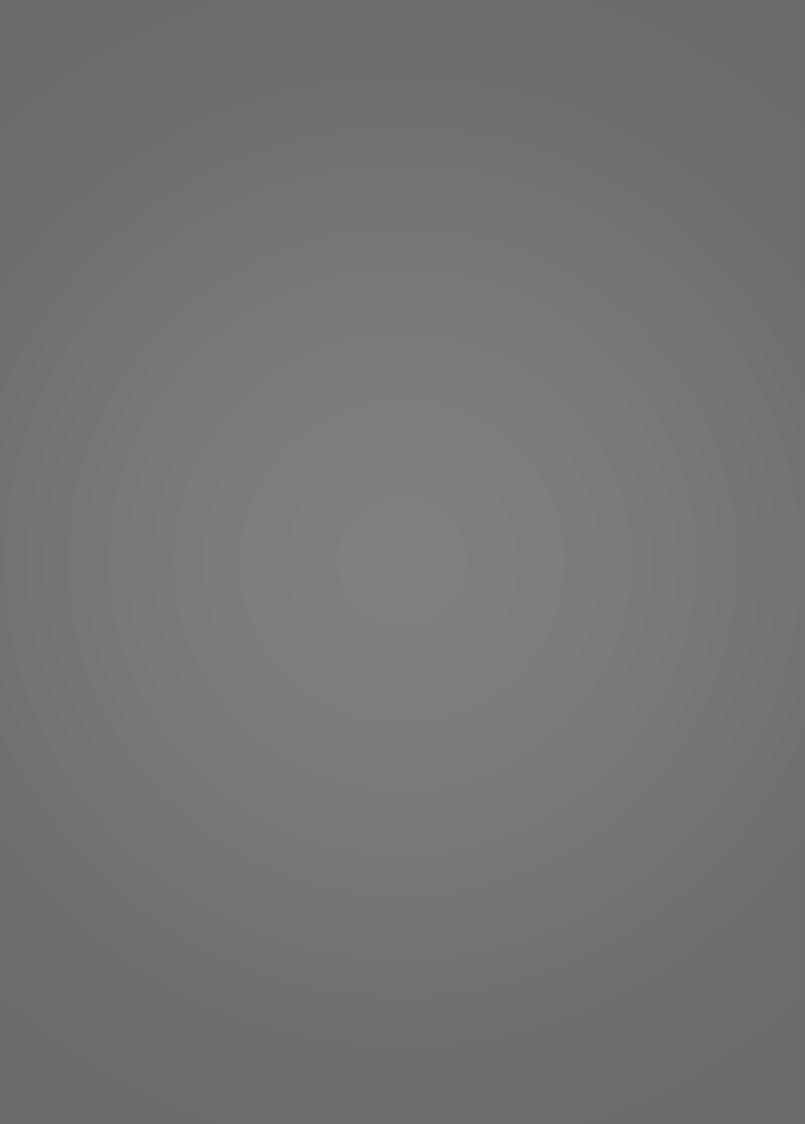 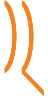 http://ctv.hu/rovid-hireink-38/?fbclid=IwAR0z1gP8V-vhSXwIMJEteMdcsgTNzhOo7AU-hnRtTNfoVMcAJ7jZLr1zpEo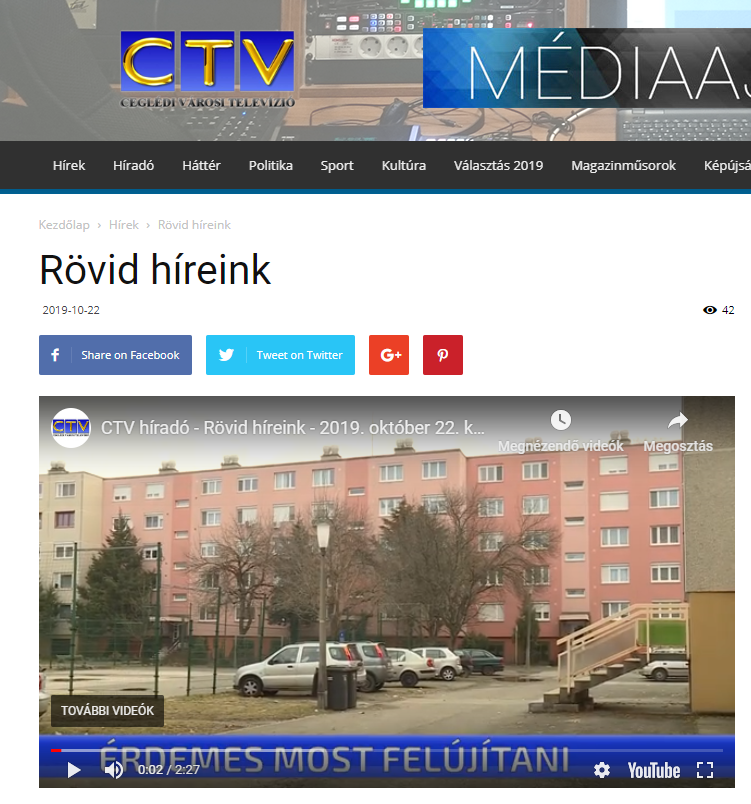 ÉRDEMES MOST FELÚJÍTANIDuplájára nőhet az energiahatékonysági felújítási költsége annak a mintegy 590 ezer még nem szigetelt panelháznak, melyek lakóközössége nem lép időben. Ugyanis 2020 december 31-e után már csak a szinte nulla energiaigény feltételeinek teljesítésével végezhetnek energetikai célú felújítást. A számítások szerint egy panelház teljes homlokzati szigetelése a jelenlegi árakkal és paraméterekkel számolva négyzetméterenként 30 ezer forint. A szigorítás bevezetése az eddigi 15 cm helyett már 25-30 cm vastagságú szigetelést ír elő, így több mint duplájára nőhetnek a felújítási költségek. Azt javasolják érdemes minél hamarabb, még a szabályozás életbe lépése előtt elkezdeni az energetikai felújítás tervezését, illetve kivitelezését. A szakemberek szerint a legcélszerűbb a teljes energetikai rekonstrukció, amely magába foglalja egyebek mellett a pince, az első emeleti lakások födémszigetelését, a homlokzat és tetőszigetelést, valamint a külső nyílászárók cseréjét a lépcsőházi nyílászárókkal együtt. Így nemcsak a fűtésszámla összege csökken, hanem a beruházás is olcsóbban kivitelezhető.https://www.vg.hu/vallalatok/ingatlan/meg-most-eri-meg-igazan-panelhazakat-felujitani-1822686/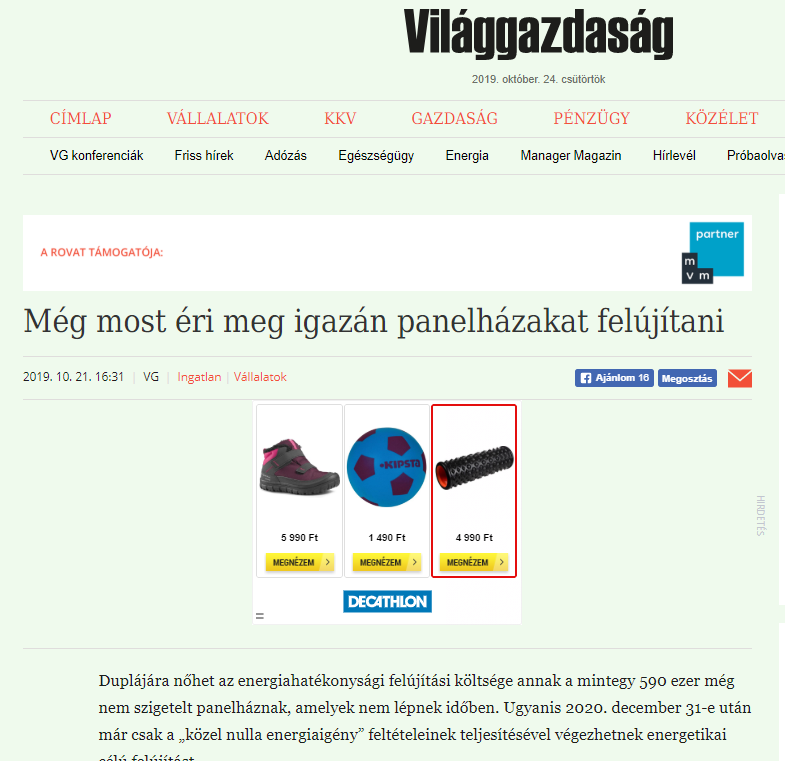 Még most éri meg igazán panelházakat felújítaniDuplájára nőhet az energiahatékonysági felújítási költsége annak a mintegy 590 ezer még nem szigetelt panelháznak, amelyek nem lépnek időben. Ugyanis 2020. december 31-e után már csak a „közel nulla energiaigény” feltételeinek teljesítésével végezhetnek energetikai célú felújítást.Magyarországon körülbelül 798 ezer ipari technológiával készült (panel) épület van. Ennek alig harmadát, 250-300 ezret újítottak fel eddig, és ezeknek is csak 50 százaléka kapott teljes homlokzati szigetelést. A panel felújítási programban résztvevő épületek fele Budapesten, további 35 százalékuk pedig Debrecenben, Kecskeméten, Miskolcon és Pécsett található.A Knauf Insulation szakembereinek számításai szerint, egy panelház teljes homlokzati szigetelése – anyagköltségekkel és munkadíjakkal számított – négyzetméterenkénti bekerülése a jelenlegi árakkal és paraméterekkel számolva nagyjából 30 ezer forint.A szigorítás bevezetése után ez a költség csaknem a duplájára nőhet, mert a most bevezetésre kerülő szabályozás szerint az eddigi átlagos 15-16 cm helyett már 25-30 cm vastagságú szigetelést kell használni ahhoz, hogy az épület adott szerkezeti eleme teljesítse a szigorúbb hőátbocsátási értéket. Ebben a költségnövekedésben még nincs benne az építőipari kapacitáshiány miatti árnövekedés, illetve a szigetelőanyag árának esetleges emelkedése sem.Számítások szerint a panel felújítási programban résztvevő lakóházak esetében a fűtési költségek 30 százalékkal csökkentek a szigetelés után. Abban az esetben, ha az ingatlanban nyílászáró-korszerűsítés is történt, akár 50 százalékot, vagy ennél többet is megtakaríthatnak az ott élők a rezsiköltségen.Egy „panelfelújítás” több részterületből áll és több szakaszban is megvalósítható. A Knauf Insulation szerint a legcélszerűbb a teljes energetikai rekonstrukció, amelynek legfontosabb része a hőszigetelés, beleértve a pince illetve az első emeleti lakások födémszigetelését, valamint a homlokzat és a tetőszigetelést is. A külső nyílászárók cseréje a lépcsőházi nyílászárókkal együtt, továbbá a fűtéskorszerűsítés is szerves része a teljes felújításnak.Az így kialakuló hőburok növeli a lakók komfortérzetet is. A tapasztalat azonban az, hogy ez együtt a legritkább esetben valósul meg. A legelterjedtebb a társasházak homlokzati szigetelése. Szerencsés esetben a teljes homlokzatot szigetelik, de kényszerhelyzetben gyakran csak az úgynevezett végfalak kapnak borítást ott, ahol a legnagyobb az épület hővesztesége.A 2021-ben életbe lépő szabályozásban a legfontosabb változás a hőátbocsátási tényező további csökkentése, vagyis hogy a felhasznált hő minél kisebb része jusson ki az épületekből a falakon, födémeken, ablakokon keresztül – mondta el Aszódy Tamás, a vállalat ügyvezető igazgatója.A közgyűlésen jelenlévők felének, plusz egy embernek a szavazata ugyan elég az elhatározáshoz, gyakorlatban azonban akkor valósulhat meg a felújítás, ha az összes voksolásra jogosult kétharmada hozzájárul a munkálatokhoz.https://www.penzcentrum.hu/otthon/te-is-ilyen-lakasban-laksz-siess-kulonben-szazezreket-fogsz-fizetni.1084239.html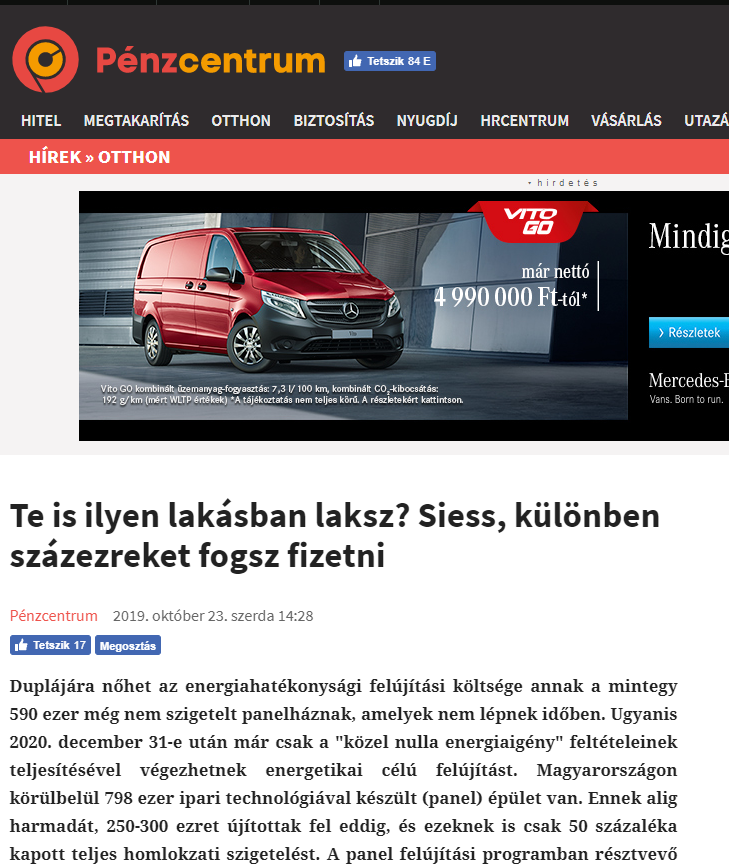 Te is ilyen lakásban laksz? Siess, különben százezreket fogsz fizetniDuplájára nőhet az energiahatékonysági felújítási költsége annak a mintegy 590 ezer még nem szigetelt panelháznak, amelyek nem lépnek időben. Ugyanis 2020. december 31-e után már csak a "közel nulla energiaigény" feltételeinek teljesítésével végezhetnek energetikai célú felújítást. Magyarországon körülbelül 798 ezer ipari technológiával készült (panel) épület van. Ennek alig harmadát, 250-300 ezret újítottak fel eddig, és ezeknek is csak 50 százaléka kapott teljes homlokzati szigetelést. A panel felújítási programban résztvevő épületek fele Budapesten, további 35 százalékuk pedig Debrecenben, Kecskeméten, Miskolcon és Pécsett található.A Knauf Insulation szakembereinek számításai szerint, egy panelház teljes homlokzati szigetelése - anyagköltségekkel és munkadíjakkal számított - négyzetméterenkénti bekerülése a jelenlegi árakkal és paraméterekkel számolva nagyjából 30 ezer forint - írja közleményében a vállalat. A szigorítás bevezetése után ez a költség csaknem a duplájára nőhet, mert a most bevezetésre kerülő szabályozás szerint az eddigi átlagos 15-16 cm helyett már 25-30 cm vastagságú szigetelést kell használni ahhoz, hogy az épület adott szerkezeti eleme teljesítse a szigorúbb hőátbocsátási értéket. Ebben a költségnövekedésben még nincs benne az építőipari kapacitáshiány miatti árnövekedés, illetve a szigetelőanyag árának esetleges emelkedése sem.Számítások szerint a panel felújítási programban résztvevő lakóházak esetében a fűtési költségek 30 százalékkal csökkentek a szigetelés után. Abban az esetben, ha az ingatlanban nyílászáró-korszerűsítés is történt, akár 50 százalékot, vagy ennél többet is megtakaríthatnak az ott élők a rezsiköltségen.Egy "panelfelújítás" több részterületből áll és több szakaszban is megvalósítható. A Knauf Insulation szerint a legcélszerűbb a teljes energetikai rekonstrukció, amelynek legfontosabb része a hőszigetelés, beleértve a pince illetve az első emeleti lakások födémszigetelését, valamint a homlokzat és a tetőszigetelést is. A külső nyílászárók cseréje a lépcsőházi nyílászárókkal együtt, továbbá a fűtéskorszerűsítés is szerves része a teljes felújításnak. Az így kialakuló hőburok növeli a lakók komfortérzetet is. A tapasztalat azonban az, hogy ez együtt a legritkább esetben valósul meg. A legelterjedtebb a társasházak homlokzati szigetelése. Szerencsés esetben a teljes homlokzatot szigetelik, de kényszerhelyzetben gyakran csak az úgynevezett végfalak kapnak borítást ott, ahol a legnagyobb az épület hővesztesége.A 2021-ben életbe lépő szabályozásban a legfontosabb változás a hőátbocsátási tényező további csökkentése, vagyis hogy a felhasznált hő minél kisebb része jusson ki az épületekből a falakon, födémeken, ablakokon keresztül - mondta el Aszódy Tamás, a Knauf Insulation Kft. ügyvezető igazgatója. A közgyűlésen jelenlévők felének, plusz egy embernek a szavazata ugyan elég az elhatározáshoz, gyakorlatban azonban akkor valósulhat meg a felújítás, ha az összes voksolásra jogosult kétharmada hozzájárul a munkálatokhoz."Érdemes tehát minél hamarabb hozzákezdenie a lakóközösségeknek az energiahatékonysági felújítás előkészítéséhez, tervezéséhez, a szükséges összegek elkülönítéséhez, ha még a közelgő szigorítás előtt be akarják fejezni a korszerűsítést. A közös képviselők, intéző bizottságok és lakóközösségek számára megéri szigetelni, mert fele rezsiköltséggel fenntartható, energiahatékony lakóházat kapnak" - mondta Czabarka Mihály, a társasház-felújítások teljes körű lebonyolításával foglalkozó Projectdoctor Kft. ügyvezetője.https://www.infohodmezovasarhely.hu/hirek/olvas/permalink:rengeteget-sporolhatnak-a-tarsashazak-ha-meg-most-szigeteltetnek-2019-10-21-163207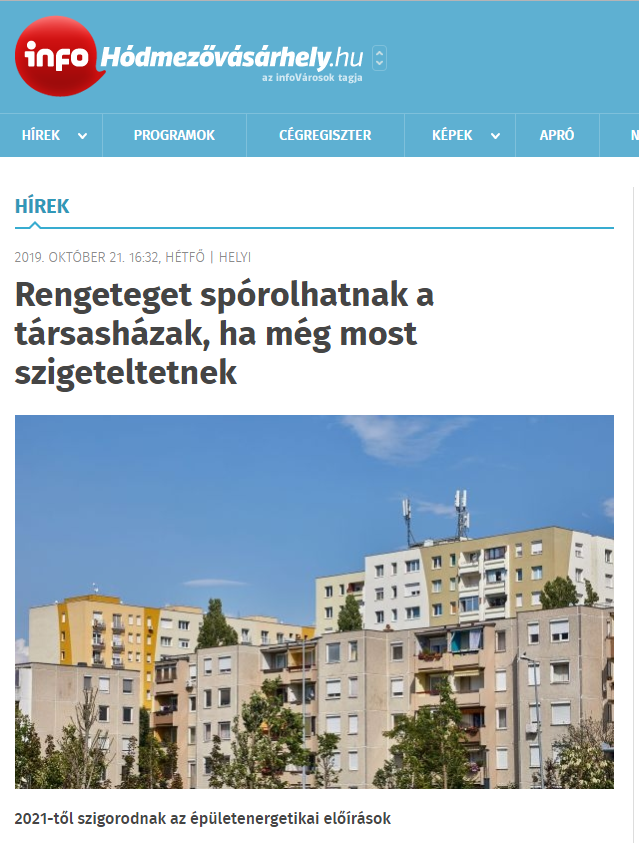 Rengeteget spórolhatnak a társasházak, ha még most szigeteltetnek2021-től szigorodnak az épületenergetikai előírásokDuplájára nőhet az energiahatékonysági felújítási költsége annak a mintegy 590 ezer még nem szigetelt panelháznak, amelyek nem lépnek időben. Ugyanis 2020. december 31-e után* már csak a „közel nulla energiaigény” feltételeinek teljesítésével végezhetnek energetikai célú felújítást. Magyarországon körülbelül 798 ezer ipari technológiával készült (panel) épület van. Ennek alig harmadát, 250-300 ezret újítottak fel eddig, és ezeknek is csak 50 százaléka kapott teljes homlokzati szigetelést. A panel felújítási programban résztvevő épületek fele Budapesten, további 35 százalékuk pedig Debrecenben, Kecskeméten, Miskolcon és Pécsett található.A Knauf Insulation szakembereinek számításai szerint, egy panelház teljes homlokzati szigetelése – anyagköltségekkel és munkadíjakkal számított – négyzetméterenkénti** bekerülése a jelenlegi árakkal és paraméterekkel számolva nagyjából 30 ezer forint. A szigorítás bevezetése után ez a költség csaknem a duplájára nőhet, mert a most bevezetésre kerülő szabályozás szerint az eddigi átlagos 15-16 cm helyett már 25-30 cm vastagságú szigetelést kell használni ahhoz, hogy az épület adott szerkezeti eleme teljesítse a szigorúbb hőátbocsátási értéket. Ebben a költségnövekedésben még nincs benne az építőipari kapacitáshiány miatti árnövekedés, illetve a szigetelőanyag árának esetleges emelkedése sem.Számítások szerint a panel felújítási programban résztvevő lakóházak esetében a fűtési költségek 30 százalékkal csökkentek a szigetelés után. Abban az esetben, ha az ingatlanban nyílászáró-korszerűsítés is történt, akár 50 százalékot, vagy ennél többet is megtakaríthatnak az ott élők a rezsiköltségen.Egy „panelfelújítás” több részterületből áll és több szakaszban is megvalósítható. A Knauf Insulation szerint a legcélszerűbb a teljes energetikai rekonstrukció, amelynek legfontosabb része a hőszigetelés, beleértve a pince illetve az első emeleti lakások födémszigetelését, valamint a homlokzat és a tetőszigetelést is. A külső nyílászárók cseréje a lépcsőházi nyílászárókkal együtt, továbbá a fűtéskorszerűsítés is szerves része a teljes felújításnak. Az így kialakuló hőburok növeli a lakók komfortérzetet is. A tapasztalat azonban az, hogy ez együtt a legritkább esetben valósul meg. A legelterjedtebb a társasházak homlokzati szigetelése. Szerencsés esetben a teljes homlokzatot szigetelik, de kényszerhelyzetben gyakran csak az úgynevezett végfalak kapnak borítást ott, ahol a legnagyobb az épület hővesztesége.„A 2021-ben életbe lépő szabályozásban a legfontosabb változás a hőátbocsátási tényező további csökkentése, vagyis hogy a felhasznált hő minél kisebb része jusson ki az épületekből a falakon, födémeken, ablakokon keresztül” – mondta el Aszódy Tamás, a Knauf Insulation Kft. ügyvezető igazgatója.A közgyűlésen jelenlévők felének, plusz egy embernek a szavazata ugyan elég az elhatározáshoz, gyakorlatban azonban akkor valósulhat meg a felújítás, ha az összes voksolásra jogosult kétharmada hozzájárul a munkálatokhoz.„Érdemes tehát minél hamarabb hozzákezdenie a lakóközösségeknek az energiahatékonysági felújítás előkészítéséhez, tervezéséhez, a szükséges összegek elkülönítéséhez, ha még a közelgő szigorítás előtt be akarják fejezni a korszerűsítést. A közös képviselők, intéző bizottságok és lakóközösségek számára megéri szigetelni, mert fele rezsiköltséggel fenntartható, energiahatékony lakóházat kapnak” – mondta Czabarka Mihály, a társasház-felújítások teljes körű lebonyolításával foglalkozó Projectdoctor Kft. ügyvezetője.* (7/2006. (V. 24.) TNM rendelet az épületek energetikai jellemzőinek meghatározásáról** Megjegyzés: a négyzetméter nem a lakások alapterületére értendő, hanem a lakást körülvevő külső homlokzatrahttps://profitline.hu/Rengeteget-sporolhatnak-a-tarsashazak-ha-meg-most-szigeteltetnek-399152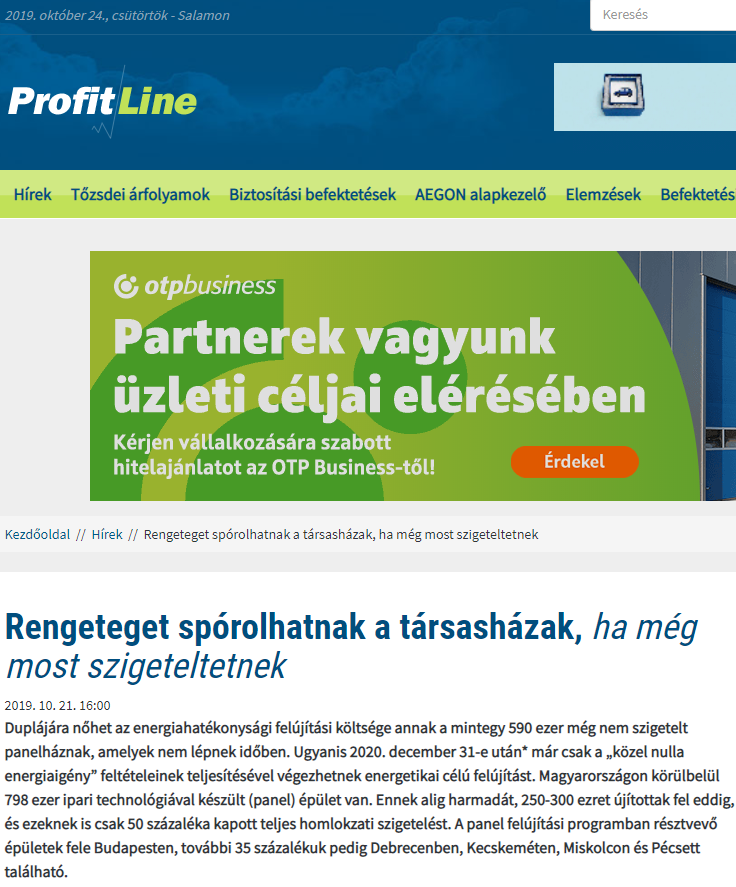 Rengeteget spórolhatnak a társasházak, ha még most szigeteltetnekDuplájára nőhet az energiahatékonysági felújítási költsége annak a mintegy 590 ezer még nem szigetelt panelháznak, amelyek nem lépnek időben. Ugyanis 2020. december 31-e után* már csak a „közel nulla energiaigény” feltételeinek teljesítésével végezhetnek energetikai célú felújítást. Magyarországon körülbelül 798 ezer ipari technológiával készült (panel) épület van. Ennek alig harmadát, 250-300 ezret újítottak fel eddig, és ezeknek is csak 50 százaléka kapott teljes homlokzati szigetelést. A panel felújítási programban résztvevő épületek fele Budapesten, további 35 százalékuk pedig Debrecenben, Kecskeméten, Miskolcon és Pécsett található.Rengeteget spórolhatnak a társasházak, ha még most szigeteltetnekA Knauf Insulation szakembereinek számításai szerint, egy panelház teljes homlokzati szigetelése – anyagköltségekkel és munkadíjakkal számított – négyzetméterenkénti** bekerülése a jelenlegi árakkal és paraméterekkel számolva nagyjából 30 ezer forint. A szigorítás bevezetése után ez a költség csaknem a duplájára nőhet, mert a most bevezetésre kerülő szabályozás szerint az eddigi átlagos 15-16 cm helyett már 25-30 cm vastagságú szigetelést kell használni ahhoz, hogy az épület adott szerkezeti eleme teljesítse a szigorúbb hőátbocsátási értéket. Ebben a költségnövekedésben még nincs benne az építőipari kapacitáshiány miatti árnövekedés, illetve a szigetelőanyag árának esetleges emelkedése sem.Számítások szerint a panel felújítási programban résztvevő lakóházak esetében a fűtési költségek 30 százalékkal csökkentek a szigetelés után. Abban az esetben, ha az ingatlanban nyílászáró-korszerűsítés is történt, akár 50 százalékot, vagy ennél többet is megtakaríthatnak az ott élők a rezsiköltségen.Egy „panelfelújítás” több részterületből áll és több szakaszban is megvalósítható. A Knauf Insulation szerint a legcélszerűbb a teljes energetikai rekonstrukció, amelynek legfontosabb része a hőszigetelés, beleértve a pince illetve az első emeleti lakások födémszigetelését, valamint a homlokzat és a tetőszigetelést is.A külső nyílászárók cseréje a lépcsőházi nyílászárókkal együtt, továbbá a fűtéskorszerűsítés is szerves része a teljes felújításnak. Az így kialakuló hőburok növeli a lakók komfortérzetet is. A tapasztalat azonban az, hogy ez együtt a legritkább esetben valósul meg. A legelterjedtebb a társasházak homlokzati szigetelése. Szerencsés esetben a teljes homlokzatot szigetelik, de kényszerhelyzetben gyakran csak az úgynevezett végfalak kapnak borítást ott, ahol a legnagyobb az épület hővesztesége. „A 2021-ben életbe lépő szabályozásban a legfontosabb változás a hőátbocsátási tényező további csökkentése, vagyis hogy a felhasznált hő minél kisebb része jusson ki az épületekből a falakon, födémeken, ablakokon keresztül” – mondta el Aszódy Tamás, a Knauf Insulation Kft. ügyvezető igazgatója.A közgyűlésen jelenlévők felének, plusz egy embernek a szavazata ugyan elég az elhatározáshoz, gyakorlatban azonban akkor valósulhat meg a felújítás, ha az összes voksolásra jogosult kétharmada hozzájárul a munkálatokhoz.„Érdemes tehát minél hamarabb hozzákezdenie a lakóközösségeknek az energiahatékonysági felújítás előkészítéséhez, tervezéséhez, a szükséges összegek elkülönítéséhez, ha még a közelgő szigorítás előtt be akarják fejezni a korszerűsítést. A közös képviselők, intéző bizottságok és lakóközösségek számára megéri szigetelni, mert fele rezsiköltséggel fenntartható, energiahatékony lakóházat kapnak” – mondta Czabarka Mihály, a társasház-felújítások teljes körű lebonyolításával foglalkozó Projectdoctor Kft. ügyvezetője.* (7/2006. (V. 24.) TNM rendelet az épületek energetikai jellemzőinek meghatározásáról** Megjegyzés: a négyzetméter nem a lakások alapterületére értendő, hanem a lakást körülvevő külső homlokzatrahttp://noinetcafe.hu/otthon/10918-rengeteget-sp%C3%B3rolhatnak-a-t%C3%A1rsash%C3%A1zak,-ha-m%C3%A9g-most-szigeteltetnek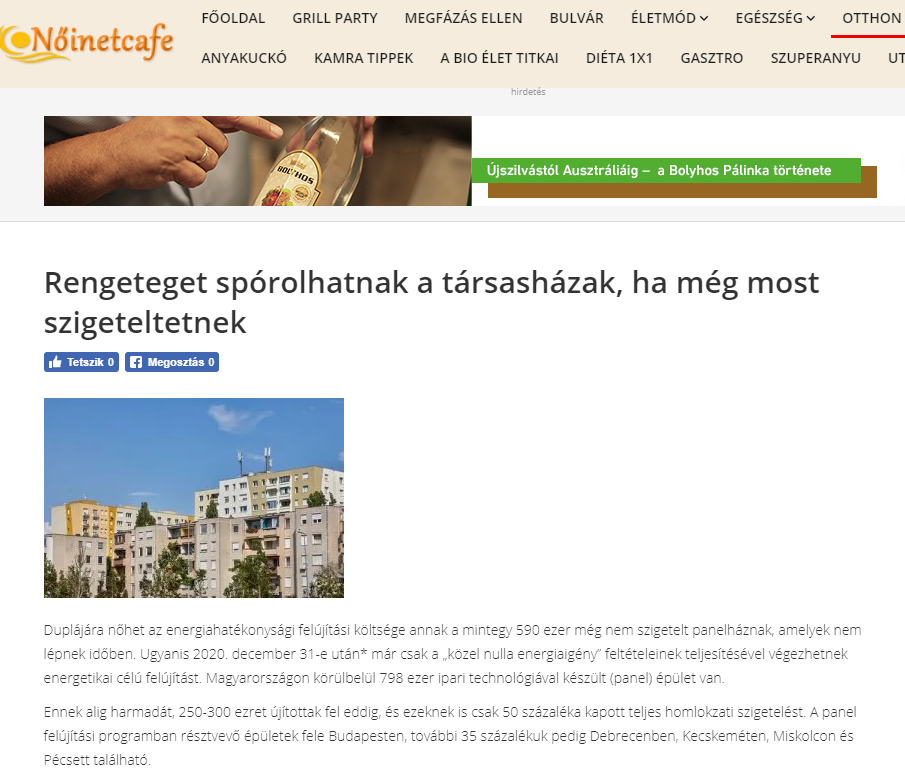 Rengeteget spórolhatnak a társasházak, ha még most szigeteltetnekDuplájára nőhet az energiahatékonysági felújítási költsége annak a mintegy 590 ezer még nem szigetelt panelháznak, amelyek nem lépnek időben. Ugyanis 2020. december 31-e után* már csak a „közel nulla energiaigény” feltételeinek teljesítésével végezhetnek energetikai célú felújítást. Magyarországon körülbelül 798 ezer ipari technológiával készült (panel) épület van.Ennek alig harmadát, 250-300 ezret újítottak fel eddig, és ezeknek is csak 50 százaléka kapott teljes homlokzati szigetelést. A panel felújítási programban résztvevő épületek fele Budapesten, további 35 százalékuk pedig Debrecenben, Kecskeméten, Miskolcon és Pécsett található.A Knauf Insulation szakembereinek számításai szerint, egy panelház teljes homlokzati szigetelése – anyagköltségekkel és munkadíjakkal számított – négyzetméterenkénti** bekerülése a jelenlegi árakkal és paraméterekkel számolva nagyjából 30 ezer forint. A szigorítás bevezetése után ez a költség csaknem a duplájára nőhet, mert a most bevezetésre kerülő szabályozás szerint az eddigi átlagos 15-16 cm helyett már 25-30 cm vastagságú szigetelést kell használni ahhoz, hogy az épület adott szerkezeti eleme teljesítse a szigorúbb hőátbocsátási értéket. Ebben a költségnövekedésben még nincs benne az építőipari kapacitáshiány miatti árnövekedés, illetve a szigetelőanyag árának esetleges emelkedése sem.Számítások szerint a panel felújítási programban résztvevő lakóházak esetében a fűtési költségek 30 százalékkal csökkentek a szigetelés után. Abban az esetben, ha az ingatlanban nyílászáró-korszerűsítés is történt, akár 50 százalékot, vagy ennél többet is megtakaríthatnak az ott élők a rezsiköltségen.Egy „panelfelújítás” több részterületből áll és több szakaszban is megvalósítható. A Knauf Insulation szerint a legcélszerűbb a teljes energetikai rekonstrukció, amelynek legfontosabb része a hőszigetelés, beleértve a pince illetve az első emeleti lakások födémszigetelését, valamint a homlokzat és a tetőszigetelést is. A külső nyílászárók cseréje a lépcsőházi nyílászárókkal együtt, továbbá a fűtéskorszerűsítés is szerves része a teljes felújításnak. Az így kialakuló hőburok növeli a lakók komfortérzetet is. A tapasztalat azonban az, hogy ez együtt a legritkább esetben valósul meg. A legelterjedtebb a társasházak homlokzati szigetelése. Szerencsés esetben a teljes homlokzatot szigetelik, de kényszerhelyzetben gyakran csak az úgynevezett végfalak kapnak borítást ott, ahol a legnagyobb az épület hővesztesége.„A 2021-ben életbe lépő szabályozásban a legfontosabb változás a hőátbocsátási tényező további csökkentése, vagyis hogy a felhasznált hő minél kisebb része jusson ki az épületekből a falakon, födémeken, ablakokon keresztül” – mondta el Aszódy Tamás, a Knauf Insulation Kft. ügyvezető igazgatója.A közgyűlésen jelenlévők felének, plusz egy embernek a szavazata ugyan elég az elhatározáshoz, gyakorlatban azonban akkor valósulhat meg a felújítás, ha az összes voksolásra jogosult kétharmada hozzájárul a munkálatokhoz.Érdemes tehát minél hamarabb hozzákezdenie a lakóközösségeknek az energiahatékonysági felújítás előkészítéséhez, tervezéséhez, a szükséges összegek elkülönítéséhez, ha még a közelgő szigorítás előtt be akarják fejezni a korszerűsítést. A közös képviselők, intéző bizottságok és lakóközösségek számára megéri szigetelni, mert fele rezsiköltséggel fenntartható, energiahatékony lakóházat kapnak” – mondta Czabarka Mihály, a társasház-felújítások teljes körű lebonyolításával foglalkozó Projectdoctor Kft. ügyvezetője.http://pecsert.hu/2019/10/21/erdemes-minel-hamarabb-szigetelni-a-panellakasokat-2021-tol-szigorodnak-az-epuletenergetikai-eloirasok/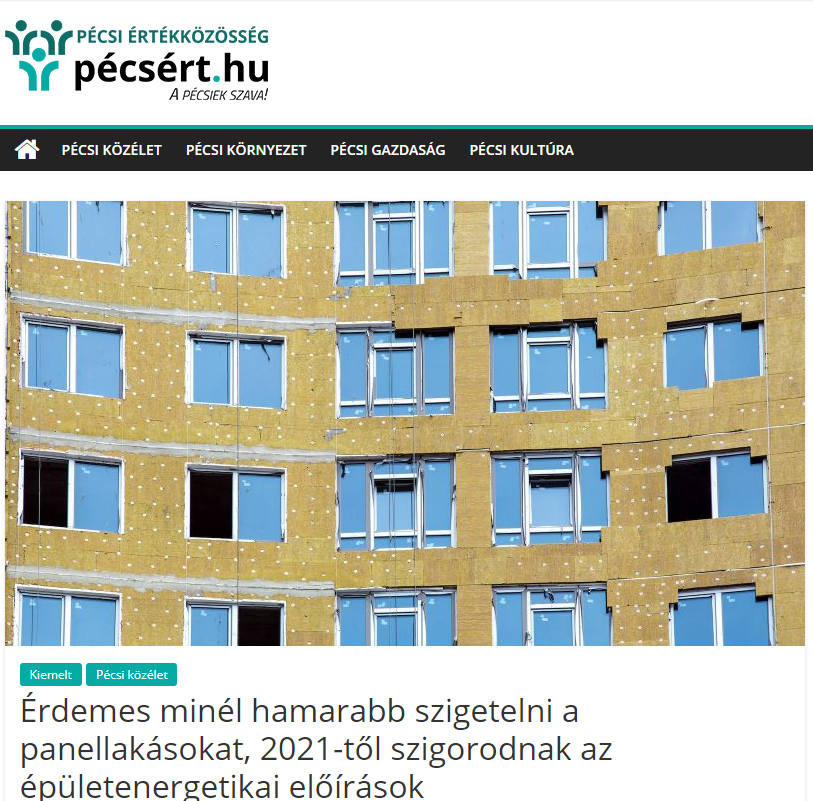 Érdemes minél hamarabb szigetelni a panellakásokat, 2021-től szigorodnak az épületenergetikai előírásokDuplájára nőhet az energiahatékonysági felújítási költsége annak a mintegy 590 ezer még nem szigetelt panelháznak, amelyek nem lépnek időben. Ugyanis 2020. december 31-e után* már csak a „közel nulla energiaigény” feltételeinek teljesítésével végezhetnek energetikai célú felújítást. Magyarországon körülbelül 798 ezer ipari technológiával készült (panel) épület van. Ennek alig harmadát, 250-300 ezret újítottak fel eddig, és ezeknek is csak 50 százaléka kapott teljes homlokzati szigetelést. A panel felújítási programban résztvevő épületek fele Budapesten, további 35 százalékuk pedig Debrecenben, Kecskeméten, Miskolcon és Pécsett található.A Knauf Insulation szakembereinek számításai szerint, egy panelház teljes homlokzati szigetelése – anyagköltségekkel és munkadíjakkal számított – négyzetméterenkénti** bekerülése a jelenlegi árakkal és paraméterekkel számolva nagyjából 30 ezer forint. A szigorítás bevezetése után ez a költség csaknem a duplájára nőhet, mert a most bevezetésre kerülő szabályozás szerint az eddigi átlagos 15-16 cm helyett már 25-30 cm vastagságú szigetelést kell használni ahhoz, hogy az épület adott szerkezeti eleme teljesítse a szigorúbb hőátbocsátási értéket. Ebben a költségnövekedésben még nincs benne az építőipari kapacitáshiány miatti árnövekedés, illetve a szigetelőanyag árának esetleges emelkedése sem.Számítások szerint a panel felújítási programban résztvevő lakóházak esetében a fűtési költségek 30 százalékkal csökkentek a szigetelés után. Abban az esetben, ha az ingatlanban nyílászáró-korszerűsítés is történt, akár 50 százalékot, vagy ennél többet is megtakaríthatnak az ott élők a rezsiköltségen.Egy „panelfelújítás” több részterületből áll és több szakaszban is megvalósítható. A Knauf Insulation szerint a legcélszerűbb a teljes energetikai rekonstrukció, amelynek legfontosabb része a hőszigetelés, beleértve a pince illetve az első emeleti lakások födémszigetelését, valamint a homlokzat és a tetőszigetelést is. A külső nyílászárók cseréje a lépcsőházi nyílászárókkal együtt, továbbá a fűtéskorszerűsítés is szerves része a teljes felújításnak. Az így kialakuló hőburok növeli a lakók komfortérzetet is. A tapasztalat azonban az, hogy ez együtt a legritkább esetben valósul meg. A legelterjedtebb a társasházak homlokzati szigetelése. Szerencsés esetben a teljes homlokzatot szigetelik, de kényszerhelyzetben gyakran csak az úgynevezett végfalak kapnak borítást ott, ahol a legnagyobb az épület hővesztesége.„A 2021-ben életbe lépő szabályozásban a legfontosabb változás a hőátbocsátási tényező további csökkentése, vagyis hogy a felhasznált hő minél kisebb része jusson ki az épületekből a falakon, födémeken, ablakokon keresztül” – mondta el Aszódy Tamás, a Knauf Insulation Kft. ügyvezető igazgatója.A közgyűlésen jelenlévők felének, plusz egy embernek a szavazata ugyan elég az elhatározáshoz, gyakorlatban azonban akkor valósulhat meg a felújítás, ha az összes voksolásra jogosult kétharmada hozzájárul a munkálatokhoz.„Érdemes tehát minél hamarabb hozzákezdenie a lakóközösségeknek az energiahatékonysági felújítás előkészítéséhez, tervezéséhez, a szükséges összegek elkülönítéséhez, ha még a közelgő szigorítás előtt be akarják fejezni a korszerűsítést. A közös képviselők, intéző bizottságok és lakóközösségek számára megéri szigetelni, mert fele rezsiköltséggel fenntartható, energiahatékony lakóházat kapnak” – mondta Czabarka Mihály, a társasház-felújítások teljes körű lebonyolításával foglalkozó Projectdoctor Kft. ügyvezetője.* (7/2006. (V. 24.) TNM rendelet az épületek energetikai jellemzőinek meghatározásáról** Megjegyzés: a négyzetméter nem a lakások alapterületére értendő, hanem a lakást körülvevő külső homlokzatrahttp://www.veszpremkukac.hu/panel-rengeteget-sporolhatnak-a-tarsashazak-ha-meg-most-szigeteltetnek/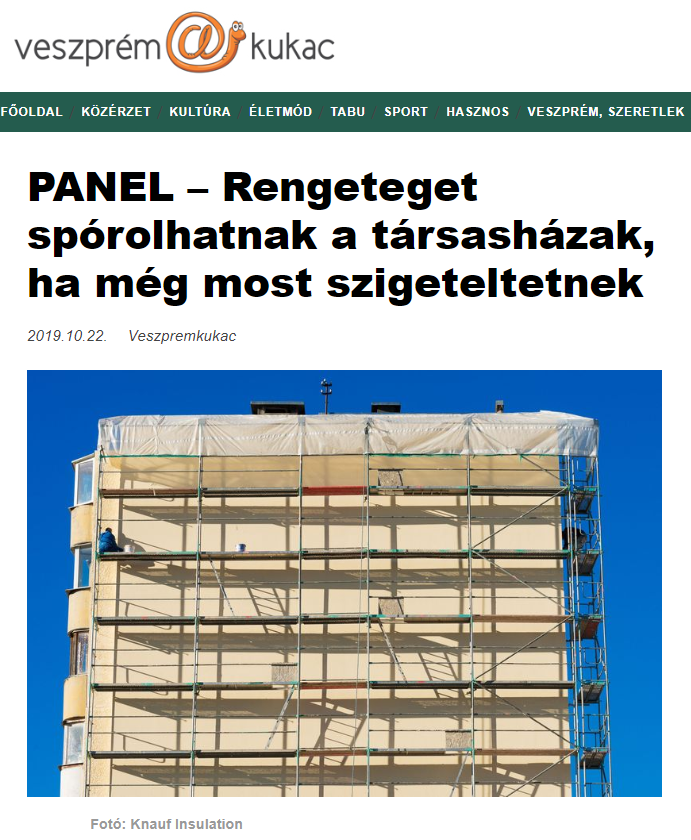 PANEL – Rengeteget spórolhatnak a társasházak, ha még most szigeteltetnekDuplájára nőhet az energiahatékonysági felújítási költsége annak a mintegy 590 ezer még nem szigetelt panelháznak, amelyek nem lépnek időben. Ugyanis 2020. december 31-e után* már csak a „közel nulla energiaigény” feltételeinek teljesítésével végezhetnek energetikai célú felújítást.Magyarországon körülbelül 798 ezer ipari technológiával készült (panel) épület van. Ennek alig harmadát, 250–300 ezret újítottak fel eddig, és ezeknek is csak az 50 százaléka kapott teljes homlokzati szigetelést. A panelfelújítási programban résztvevő épületek fele Budapesten, további 35 százalékuk pedig Debrecenben, Kecskeméten, Miskolcon és Pécsett található.A Knauf Insulation szakembereinek számításai szerint egy panelház teljes homlokzati szigetelése – anyagköltségekkel és munkadíjakkal számított – négyzetméterenkénti** bekerülése a jelenlegi árakkal és paraméterekkel számolva nagyjából 30 ezer forint. A szigorítás bevezetése után ez a költség csaknem a duplájára nőhet, mert a most bevezetésre kerülő szabályozás szerint az eddigi átlagos 15–16 cm helyett már 25–30 cm vastagságú szigetelést kell használni ahhoz, hogy az épület adott szerkezeti eleme teljesítse a szigorúbb hőátbocsátási értéket. Ebben a költségnövekedésben még nincs benne az építőipari kapacitáshiány miatti árnövekedés, illetve a szigetelőanyag árának esetleges emelkedése sem.Számítások szerint a panelfelújítási programban résztvevő lakóházak esetében a fűtési költségek 30 százalékkal csökkentek a szigetelés után. Abban az esetben, ha az ingatlanban nyílászáró-korszerűsítés is történt, akár 50 százalékot, vagy ennél többet is megtakaríthatnak az ott élők a rezsiköltségen.Egy panelfelújítás több részterületből áll és több szakaszban is megvalósítható. A Knauf Insulation szerint a legcélszerűbb a teljes energetikai rekonstrukció, amelynek legfontosabb része a hőszigetelés, beleértve a pince illetve az első emeleti lakások födémszigetelését, valamint a homlokzat és a tetőszigetelést is. A külső nyílászárók cseréje a lépcsőházi nyílászárókkal együtt, továbbá a fűtéskorszerűsítés is szerves része a teljes felújításnak. Az így kialakuló hőburok növeli a lakók komfortérzetet is. A tapasztalat azonban az, hogy ez együtt a legritkább esetben valósul meg. A legelterjedtebb a társasházak homlokzati szigetelése. Szerencsés esetben a teljes homlokzatot szigetelik, de kényszerhelyzetben gyakran csak az úgynevezett végfalak kapnak borítást ott, ahol a legnagyobb az épület hővesztesége.A 2021-ben életbe lépő szabályozásban a legfontosabb változás a hőátbocsátási tényező további csökkentése, vagyis hogy a felhasznált hő minél kisebb része jusson ki az épületekből a falakon, födémeken, ablakokon keresztül – mondta Aszódy Tamás, a cég ügyvezető igazgatója.A közgyűlésen jelenlévők felének, plusz egy embernek a szavazata ugyan elég az elhatározáshoz, a gyakorlatban azonban akkor valósulhat meg a felújítás, ha az összes voksolásra jogosult kétharmada hozzájárul a munkálatokhoz.A lakóközösségeknek tehát érdemes minél hamarabb hozzákezdeniük az energiahatékonysági felújítás előkészítéséhez, tervezéséhez, a szükséges összegek elkülönítéséhez, ha még a közelgő szigorítás előtt be akarják fejezni a korszerűsítést. A közös képviselők, intéző bizottságok és lakóközösségek számára megéri szigetelni, mert fele rezsiköltséggel fenntartható, energiahatékony lakóházat kapnak – mondta Czabarka Mihály, a társasház-felújítások teljes körű lebonyolításával foglalkozó Projectdoctor Kft. ügyvezetője.* (7/2006. (V. 24.) TNM rendelet az épületek energetikai jellemzőinek meghatározásáról** Megjegyzés: a négyzetméter nem a lakások alapterületére értendő, hanem a lakást körülvevő külső homlokzatrahttps://kornyezetvedelem.weebly.com/blog/rengeteget-sporolhatnak-a-tarsashazak-ha-meg-most-szigeteltetnek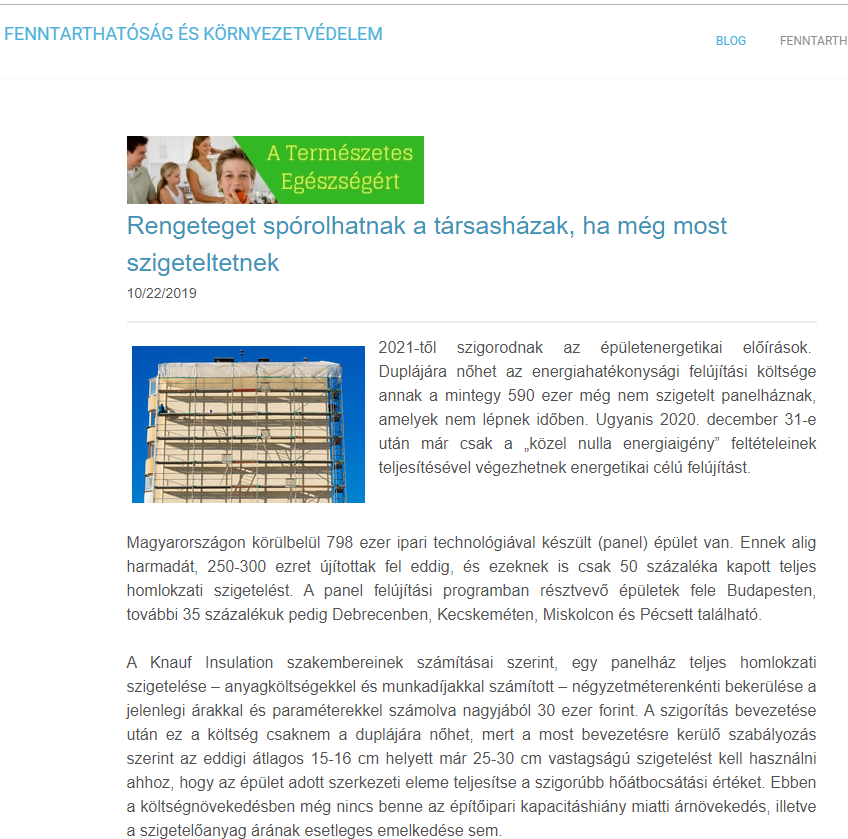 Rengeteget spórolhatnak a társasházak, ha még most szigeteltetnek2021-től szigorodnak az épületenergetikai előírások.  Duplájára nőhet az energiahatékonysági felújítási költsége annak a mintegy 590 ezer még nem szigetelt panelháznak, amelyek nem lépnek időben. Ugyanis 2020. december 31-e után már csak a „közel nulla energiaigény” feltételeinek teljesítésével végezhetnek energetikai célú felújítást.Magyarországon körülbelül 798 ezer ipari technológiával készült (panel) épület van. Ennek alig harmadát, 250-300 ezret újítottak fel eddig, és ezeknek is csak 50 százaléka kapott teljes homlokzati szigetelést. A panel felújítási programban résztvevő épületek fele Budapesten, további 35 százalékuk pedig Debrecenben, Kecskeméten, Miskolcon és Pécsett található.A Knauf Insulation szakembereinek számításai szerint, egy panelház teljes homlokzati szigetelése – anyagköltségekkel és munkadíjakkal számított – négyzetméterenkénti bekerülése a jelenlegi árakkal és paraméterekkel számolva nagyjából 30 ezer forint. A szigorítás bevezetése után ez a költség csaknem a duplájára nőhet, mert a most bevezetésre kerülő szabályozás szerint az eddigi átlagos 15-16 cm helyett már 25-30 cm vastagságú szigetelést kell használni ahhoz, hogy az épület adott szerkezeti eleme teljesítse a szigorúbb hőátbocsátási értéket. Ebben a költségnövekedésben még nincs benne az építőipari kapacitáshiány miatti árnövekedés, illetve a szigetelőanyag árának esetleges emelkedése sem.Számítások szerint a panel felújítási programban résztvevő lakóházak esetében a fűtési költségek 30 százalékkal csökkentek a szigetelés után. Abban az esetben, ha az ingatlanban nyílászáró-korszerűsítés is történt, akár 50 százalékot, vagy ennél többet is megtakaríthatnak az ott élők a rezsiköltségen.Egy „panelfelújítás” több részterületből áll és több szakaszban is megvalósítható. A Knauf Insulation szerint a legcélszerűbb a teljes energetikai rekonstrukció, amelynek legfontosabb része a hőszigetelés, beleértve a pince illetve az első emeleti lakások födémszigetelését, valamint a homlokzat és a tetőszigetelést is. A külső nyílászárók cseréje a lépcsőházi nyílászárókkal együtt, továbbá a fűtéskorszerűsítés is szerves része a teljes felújításnak. Az így kialakuló hőburok növeli a lakók komfortérzetet is. A tapasztalat azonban az, hogy ez együtt a legritkább esetben valósul meg. A legelterjedtebb a társasházak homlokzati szigetelése.Szerencsés esetben a teljes homlokzatot szigetelik, de kényszerhelyzetben gyakran csak az úgynevezett végfalak kapnak borítást ott, ahol a legnagyobb az épület hővesztesége.„A 2021-ben életbe lépő szabályozásban a legfontosabb változás a hőátbocsátási tényező további csökkentése, vagyis hogy a felhasznált hő minél kisebb része jusson ki az épületekből a falakon, födémeken, ablakokon keresztül” – mondta el Aszódy Tamás, a Knauf Insulation Kft. ügyvezető igazgatója.A közgyűlésen jelenlévők felének, plusz egy embernek a szavazata ugyan elég az elhatározáshoz, gyakorlatban azonban akkor valósulhat meg a felújítás, ha az összes voksolásra jogosult kétharmada hozzájárul a munkálatokhoz.„Érdemes tehát minél hamarabb hozzákezdenie a lakóközösségeknek az energiahatékonysági felújítás előkészítéséhez, tervezéséhez, a szükséges összegek elkülönítéséhez, ha még a közelgő szigorítás előtt be akarják fejezni a korszerűsítést. A közös képviselők, intéző bizottságok és lakóközösségek számára megéri szigetelni, mert fele rezsiköltséggel fenntartható, energiahatékony lakóházat kapnak” – mondta Czabarka Mihály, a társasház-felújítások teljes körű lebonyolításával foglalkozó Projectdoctor Kft. ügyvezetője.https://eletforma.hu/otthon/ez-az-igazi-rezsicsokkentes-2/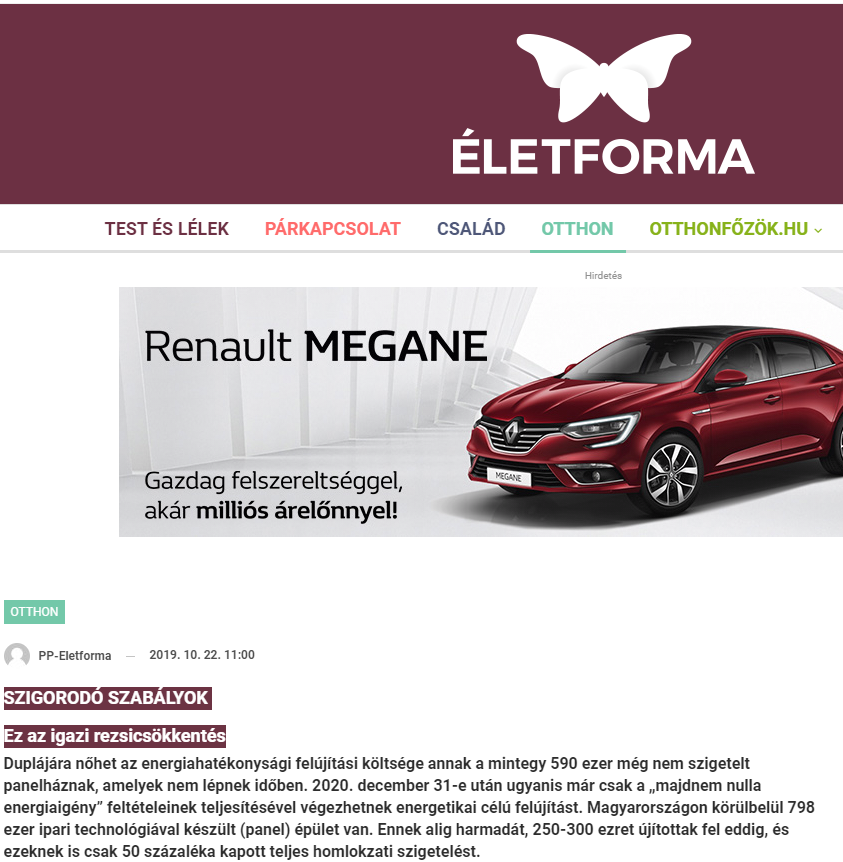 SZIGORODÓ SZABÁLYOKEz az igazi rezsicsökkentésDuplájára nőhet az energiahatékonysági felújítási költsége annak a mintegy 590 ezer még nem szigetelt panelháznak, amelyek nem lépnek időben. 2020. december 31-e után ugyanis már csak a „majdnem nulla energiaigény” feltételeinek teljesítésével végezhetnek energetikai célú felújítást. Magyarországon körülbelül 798 ezer ipari technológiával készült (panel) épület van. Ennek alig harmadát, 250-300 ezret újítottak fel eddig, és ezeknek is csak 50 százaléka kapott teljes homlokzati szigetelést.Egy panelház teljes homlokzati szigetelése ma nagyjából 30 ezer forint négyzetméterenként. A szigorítás bevezetése után ez a költség csaknem a duplájára nőhet, mert az új szabályozás szerint az eddigi átlagos 15-16 cm helyett már 25-30 cm vastagságú szigetelést kell használni.Számítások szerint a panel felújítási programban résztvevő lakóházak esetében a fűtési költségek 30 százalékkal csökkentek.  Ha a nyílászárókat is cserélték a lakók, akár 50 százalékot, vagy ennél többet is megtakaríthatnak a rezsiköltségen.A szakemberek szerint ha a társasház belevág egy ilyen felújításba, célszerű a pincétől a födémszigetelésig mindent elvégeztetni, és nemcsak azt a végfalat beborítani, ahol a legmagasabb az épület hővesztesége. A társasházi közgyűlésen jelenlévők felének, plusz egy embernek a szavazata ugyan elég az elhatározáshoz, gyakorlatban azonban akkor valósulhat meg a felújítás, ha az összes voksolásra jogosult kétharmada hozzájárul a munkálatokhoz.Érdemes tehát minél hamarabb hozzákezdenie a lakóközösségeknek az energiahatékonysági felújítás előkészítéséhez, tervezéséhez, a szükséges összegek elkülönítéséhez, ha még a közelgő szigorítás előtt be akarják fejezni a korszerűsítést. Cserébe fele rezsiköltséggel fenntartható, energiahatékony lakóházat kapnak.https://www.hellovidek.hu/otthon/2019/10/22/tarsashazban-laksz-ezt-nem-art-tudni-az-egesz-lakokozosseg-sporolhat-ezzel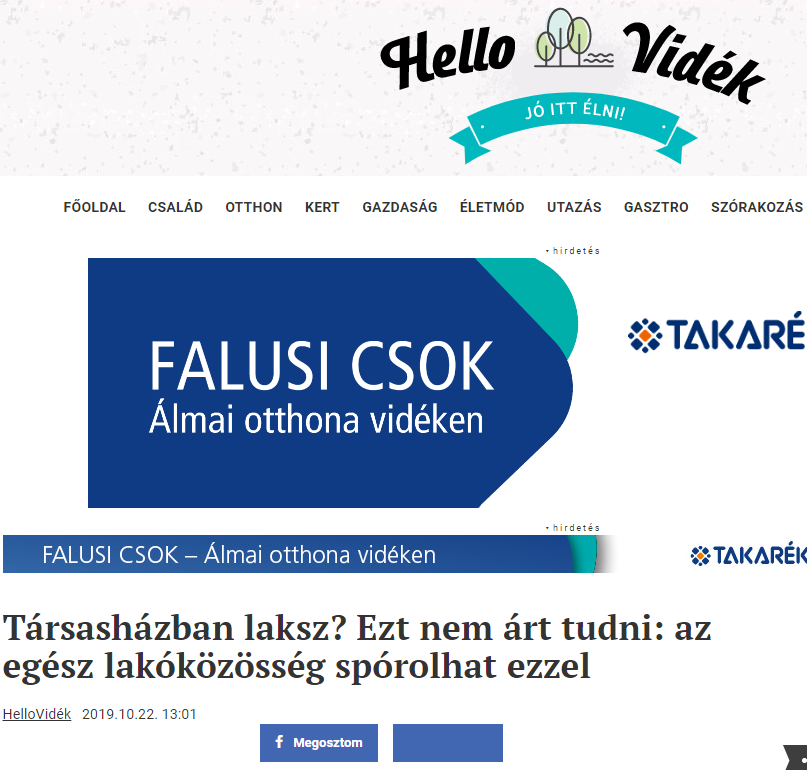 Társasházban laksz? Ezt nem árt tudni: az egész lakóközösség spórolhat ezzelDuplájára nőhet az energiahatékonysági felújítási költsége annak a mintegy 590 ezer még nem szigetelt panelháznak, amelyek nem lépnek időben. Ugyanis 2020. december 31-e után* már csak a „közel nulla energiaigény” feltételeinek teljesítésével végezhetnek energetikai célú felújítást. Magyarországon körülbelül 798 ezer ipari technológiával készült (panel) épület van. Ennek alig harmadát, 250-300 ezret újítottak fel eddig, és ezeknek is csak 50 százaléka kapott teljes homlokzati szigetelést. A panel felújítási programban résztvevő épületek fele Budapesten, további 35 százalékuk pedig Debrecenben, Kecskeméten, Miskolcon és Pécsett található.A Knauf Insulation szakembereinek számításai szerint, egy panelház teljes homlokzati szigetelése – anyagköltségekkel és munkadíjakkal számított – négyzetméterenkénti** bekerülése a jelenlegi árakkal és paraméterekkel számolva nagyjából 30 ezer forint. A szigorítás bevezetése után ez a költség csaknem a duplájára nőhet, mert a most bevezetésre kerülő szabályozás szerint az eddigi átlagos 15-16 cm helyett már 25-30 cm vastagságú szigetelést kell használni ahhoz, hogy az épület adott szerkezeti eleme teljesítse a szigorúbb hőátbocsátási értéket. Ebben a költségnövekedésben még nincs benne az építőipari kapacitáshiány miatti árnövekedés, illetve a szigetelőanyag árának esetleges emelkedése sem.Számítások szerint a panel felújítási programban résztvevő lakóházak esetében a fűtési költségek 30 százalékkal csökkentek a szigetelés után. Abban az esetben, ha az ingatlanban nyílászáró-korszerűsítés is történt, akár 50 százalékot, vagy ennél többet is megtakaríthatnak az ott élők a rezsiköltségen.Egy „panelfelújítás” több részterületből áll és több szakaszban is megvalósítható. A Knauf Insulation szerint a legcélszerűbb a teljes energetikai rekonstrukció, amelynek legfontosabb része a hőszigetelés, beleértve a pince illetve az első emeleti lakások födémszigetelését, valamint a homlokzat és a tetőszigetelést is. A külső nyílászárók cseréje a lépcsőházi nyílászárókkal együtt, továbbá a fűtéskorszerűsítés is szerves része a teljes felújításnak. Az így kialakuló hőburok növeli a lakók komfortérzetet is. A tapasztalat azonban az, hogy ez együtt a legritkább esetben valósul meg. A legelterjedtebb a társasházak homlokzati szigetelése. Szerencsés esetben a teljes homlokzatot szigetelik, de kényszerhelyzetben gyakran csak az úgynevezett végfalak kapnak borítást ott, ahol a legnagyobb az épület hővesztesége.A 2021-ben életbe lépő szabályozásban a legfontosabb változás a hőátbocsátási tényező további csökkentése, vagyis hogy a felhasznált hő minél kisebb része jusson ki az épületekből a falakon, födémeken, ablakokon keresztül – mondta el Aszódy Tamás, a Knauf Insulation Kft. ügyvezető igazgatója. A közgyűlésen jelenlévők felének, plusz egy embernek a szavazata ugyan elég az elhatározáshoz, gyakorlatban azonban akkor valósulhat meg a felújítás, ha az összes voksolásra jogosult kétharmada hozzájárul a munkálatokhoz.Érdemes tehát minél hamarabb hozzákezdenie a lakóközösségeknek az energiahatékonysági felújítás előkészítéséhez, tervezéséhez, a szükséges összegek elkülönítéséhez, ha még a közelgő szigorítás előtt be akarják fejezni a korszerűsítést. A közös képviselők, intéző bizottságok és lakóközösségek számára megéri szigetelni, mert fele rezsiköltséggel fenntartható, energiahatékony lakóházat kapnak – mondta Czabarka Mihály, a társasház-felújítások teljes körű lebonyolításával foglalkozó Projectdoctor Kft. ügyvezetője.http://realista.hu/ingatlanpiac/rengeteget-sprolhatnak-a-trsashzak-ha-mg-most-szigeteltetnek/136889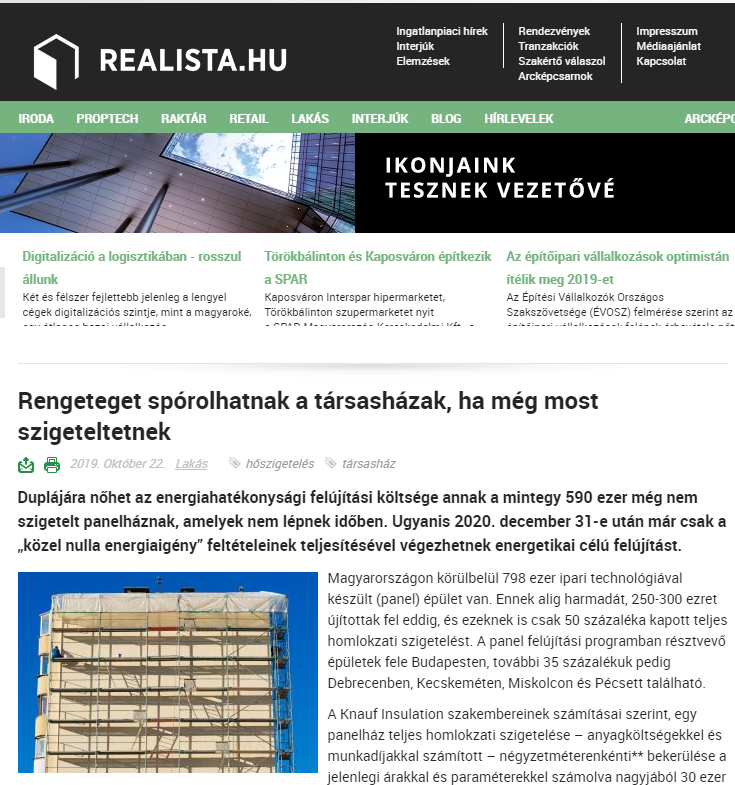 Rengeteget spórolhatnak a társasházak, ha még most szigeteltetnekDuplájára nőhet az energiahatékonysági felújítási költsége annak a mintegy 590 ezer még nem szigetelt panelháznak, amelyek nem lépnek időben. Ugyanis 2020. december 31-e után már csak a „közel nulla energiaigény” feltételeinek teljesítésével végezhetnek energetikai célú felújítást. Magyarországon körülbelül 798 ezer ipari technológiával készült (panel) épület van. Ennek alig harmadát, 250-300 ezret újítottak fel eddig, és ezeknek is csak 50 százaléka kapott teljes homlokzati szigetelést. A panel felújítási programban résztvevő épületek fele Budapesten, további 35 százalékuk pedig Debrecenben, Kecskeméten, Miskolcon és Pécsett található.A Knauf Insulation szakembereinek számításai szerint, egy panelház teljes homlokzati szigetelése – anyagköltségekkel és munkadíjakkal számított – négyzetméterenkénti** bekerülése a jelenlegi árakkal és paraméterekkel számolva nagyjából 30 ezer forint. A szigorítás bevezetése után ez a költség csaknem a duplájára nőhet, mert a most bevezetésre kerülő szabályozás szerint az eddigi átlagos 15-16 cm helyett már 25-30 cm vastagságú szigetelést kell használni ahhoz, hogy az épület adott szerkezeti eleme teljesítse a szigorúbb hőátbocsátási értéket. Ebben a költségnövekedésben még nincs benne az építőipari kapacitáshiány miatti árnövekedés, illetve a szigetelőanyag árának esetleges eelkedése sem.Számítások szerint a panel felújítási programban résztvevő lakóházak esetében a fűtési költségek 30 százalékkal csökkentek a szigetelés után. Abban az esetben, ha az ingatlanban nyílászáró-korszerűsítés is történt, akár 50 százalékot, vagy ennél többet is megtakaríthatnak az ott élők a rezsiköltségen.Egy „panelfelújítás” több részterületből áll és több szakaszban is megvalósítható. A Knauf Insulation szerint a legcélszerűbb a teljes energetikai rekonstrukció, amelynek legfontosabb része a hőszigetelés, beleértve a pince illetve az első emeleti lakások födémszigetelését, valamint a homlokzat és a tetőszigetelést is. A külső nyílászárók cseréje a lépcsőházi nyílászárókkal együtt, továbbá a fűtéskorszerűsítés is szerves része a teljes felújításnak. Az így kialakuló hőburok növeli a lakók komfortérzetet is. A tapasztalat azonban az, hogy ez együtt a legritkább esetben valósul meg. A legelterjedtebb a társasházak homlokzati szigetelése. Szerencsés esetben a teljes homlokzatot szigetelik, de kényszerhelyzetben gyakran csak az úgynevezett végfalak kapnak borítást ott, ahol a legnagyobb az épület hővesztesége.„A 2021-ben életbe lépő szabályozásban a legfontosabb változás a hőátbocsátási tényező további csökkentése, vagyis hogy a felhasznált hő minél kisebb része jusson ki az épületekből a falakon, födémeken, ablakokon keresztül” – mondta el Aszódy Tamás, a Knauf Insulation Kft. ügyvezető igazgatója.A közgyűlésen jelenlévők felének, plusz egy embernek a szavazata ugyan elég az elhatározáshoz, gyakorlatban azonban akkor valósulhat meg a felújítás, ha az összes voksolásra jogosult kétharmada hozzájárul a munkálatokhoz.„Érdemes tehát minél hamarabb hozzákezdenie a lakóközösségeknek az energiahatékonysági felújítás előkészítéséhez, tervezéséhez, a szükséges összegek elkülönítéséhez, ha még a közelgő szigorítás előtt be akarják fejezni a korszerűsítést. A közös képviselők, intéző bizottságok és lakóközösségek számára megéri szigetelni, mert fele rezsiköltséggel fenntartható, energiahatékony lakóházat kapnak” – mondta Czabarka Mihály, a társasház-felújítások teljes körű lebonyolításával foglalkozó Projectdoctor Kft. ügyvezetője.https://hiros.hu/hirek/rengeteget-sporolhatnak-a-tarsashazak-ha-meg-most-szigeteltetnek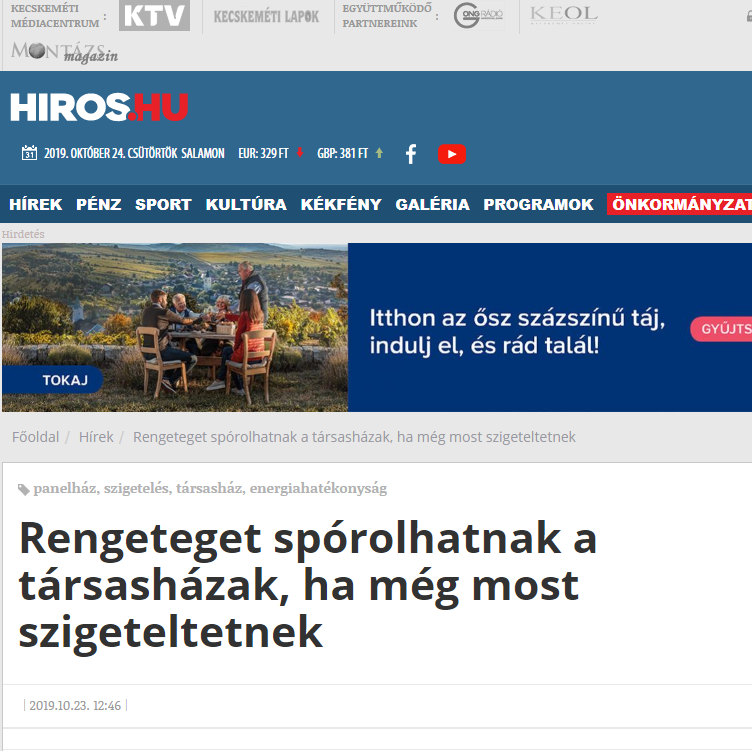 Rengeteget spórolhatnak a társasházak, ha még most szigeteltetnekDuplájára nőhet az energiahatékonysági felújítási költsége annak a mintegy 590 ezer még nem szigetelt panelháznak, amelyek nem lépnek időben. Ugyanis 2020. december 31-e után* már csak a „közel nulla energiaigény” feltételeinek teljesítésével végezhetnek energetikai célú felújítást. Magyarországon körülbelül 798 ezer ipari technológiával készült (panel) épület van. Ennek alig harmadát, 250-300 ezret újítottak fel eddig, és ezeknek is csak 50 százaléka kapott teljes homlokzati szigetelést. A panel felújítási programban résztvevő épületek fele Budapesten, további 35 százalékuk pedig Debrecenben, Kecskeméten, Miskolcon és Pécsett található.A Knauf Insulation szakembereinek számításai szerint, egy panelház teljes homlokzati szigetelése – anyagköltségekkel és munkadíjakkal számított – négyzetméterenkénti bekerülése a jelenlegi árakkal és paraméterekkel számolva nagyjából 30 ezer forint. A szigorítás bevezetése után ez a költség csaknem a duplájára nőhet, mert a most bevezetésre kerülő szabályozás szerint az eddigi átlagos 15-16 cm helyett már 25-30 cm vastagságú szigetelést kell használni ahhoz, hogy az épület adott szerkezeti eleme teljesítse a szigorúbb hőátbocsátási értéket. Ebben a költségnövekedésben még nincs benne az építőipari kapacitáshiány miatti árnövekedés, illetve a szigetelőanyag árának esetleges emelkedése sem.Számítások szerint a panel felújítási programban résztvevő lakóházak esetében a fűtési költségek 30 százalékkal csökkentek a szigetelés után. Abban az esetben, ha az ingatlanban nyílászáró-korszerűsítés is történt, akár 50 százalékot, vagy ennél többet is megtakaríthatnak az ott élők a rezsiköltségen.Egy „panelfelújítás” több részterületből áll és több szakaszban is megvalósítható. A Knauf Insulation szerint a legcélszerűbb a teljes energetikai rekonstrukció, amelynek legfontosabb része a hőszigetelés, beleértve a pince illetve az első emeleti lakások födémszigetelését, valamint a homlokzat és a tetőszigetelést is.A külső nyílászárók cseréje a lépcsőházi nyílászárókkal együtt, továbbá a fűtéskorszerűsítés is szerves része a teljes felújításnak. Az így kialakuló hőburok növeli a lakók komfortérzetet is. A tapasztalat azonban az, hogy ez együtt a legritkább esetben valósul meg. A legelterjedtebb a társasházak homlokzati szigetelése. Szerencsés esetben a teljes homlokzatot szigetelik, de kényszerhelyzetben gyakran csak az úgynevezett végfalak kapnak borítást ott, ahol a legnagyobb az épület hővesztesége.„A 2021-ben életbe lépő szabályozásban a legfontosabb változás a hőátbocsátási tényező további csökkentése, vagyis hogy a felhasznált hő minél kisebb része jusson ki az épületekből a falakon, födémeken, ablakokon keresztül” – mondta el Aszódy Tamás, a Knauf Insulation Kft. ügyvezető igazgatója.A közgyűlésen jelenlévők felének, plusz egy embernek a szavazata ugyan elég az elhatározáshoz, gyakorlatban azonban akkor valósulhat meg a felújítás, ha az összes voksolásra jogosult kétharmada hozzájárul a munkálatokhoz.„Érdemes tehát minél hamarabb hozzákezdenie a lakóközösségeknek az energiahatékonysági felújítás előkészítéséhez, tervezéséhez, a szükséges összegek elkülönítéséhez, ha még a közelgő szigorítás előtt be akarják fejezni a korszerűsítést. A közös képviselők, intéző bizottságok és lakóközösségek számára megéri szigetelni, mert fele rezsiköltséggel fenntartható, energiahatékony lakóházat kapnak” – mondta Czabarka Mihály, a társasház-felújítások teljes körű lebonyolításával foglalkozó Projectdoctor Kft. ügyvezetője.http://markamonitor.hu/2019/10/23/rengeteget-sporolhatnak-a-tarsashazak-ha-meg-most-szigeteltetnek/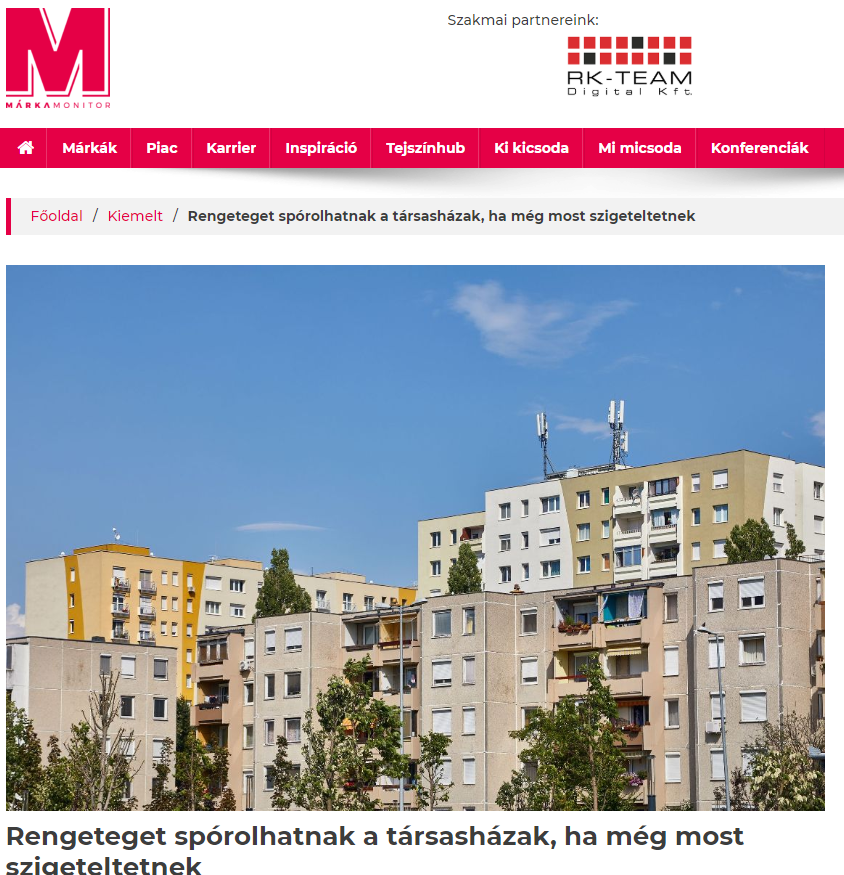 Rengeteget spórolhatnak a társasházak, ha még most szigeteltetnekDuplájára nőhet az energiahatékonysági felújítási költsége annak a mintegy 590 ezer még nem szigetelt panelháznak, amelyek nem lépnek időben. Ugyanis 2020. december 31-e után* már csak a „közel nulla energiaigény” feltételeinek teljesítésével végezhetnek energetikai célú felújítást. Magyarországon körülbelül 798 ezer ipari technológiával készült (panel) épület van. Ennek alig harmadát, 250-300 ezret újítottak fel eddig, és ezeknek is csak 50 százaléka kapott teljes homlokzati szigetelést. A panel felújítási programban résztvevő épületek fele Budapesten, további 35 százalékuk pedig Debrecenben, Kecskeméten, Miskolcon és Pécsett található.A Knauf Insulation szakembereinek számításai szerint, egy panelház teljes homlokzati szigetelése – anyagköltségekkel és munkadíjakkal számított – négyzetméterenkénti** bekerülése a jelenlegi árakkal és paraméterekkel számolva nagyjából 30 ezer forint. A szigorítás bevezetése után ez a költség csaknem a duplájára nőhet, mert a most bevezetésre kerülő szabályozás szerint az eddigi átlagos 15-16 cm helyett már 25-30 cm vastagságú szigetelést kell használni ahhoz, hogy az épület adott szerkezeti eleme teljesítse a szigorúbb hőátbocsátási értéket. Ebben a költségnövekedésben még nincs benne az építőipari kapacitáshiány miatti árnövekedés, illetve a szigetelőanyag árának esetleges emelkedése sem.Számítások szerint a panel felújítási programban résztvevő lakóházak esetében a fűtési költségek 30 százalékkal csökkentek a szigetelés után. Abban az esetben, ha az ingatlanban nyílászáró-korszerűsítés is történt, akár 50 százalékot, vagy ennél többet is megtakaríthatnak az ott élők a rezsiköltségen.Egy „panelfelújítás” több részterületből áll és több szakaszban is megvalósítható. A Knauf Insulation szerint a legcélszerűbb a teljes energetikai rekonstrukció, amelynek legfontosabb része a hőszigetelés, beleértve a pince illetve az első emeleti lakások födémszigetelését, valamint a homlokzat és a tetőszigetelést is. A külső nyílászárók cseréje a lépcsőházi nyílászárókkal együtt, továbbá a fűtéskorszerűsítés is szerves része a teljes felújításnak. Az így kialakuló hőburok növeli a lakók komfortérzetet is. A tapasztalat azonban az, hogy ez együtt a legritkább esetben valósul meg. A legelterjedtebb a társasházak homlokzati szigetelése. Szerencsés esetben a teljes homlokzatot szigetelik, de kényszerhelyzetben gyakran csak az úgynevezett végfalak kapnak borítást ott, ahol a legnagyobb az épület hővesztesége.„A 2021-ben életbe lépő szabályozásban a legfontosabb változás a hőátbocsátási tényező további csökkentése, vagyis hogy a felhasznált hő minél kisebb része jusson ki az épületekből a falakon, födémeken, ablakokon keresztül” – mondta el Aszódy Tamás, a Knauf Insulation Kft. ügyvezető igazgatója.A közgyűlésen jelenlévők felének, plusz egy embernek a szavazata ugyan elég az elhatározáshoz, gyakorlatban azonban akkor valósulhat meg a felújítás, ha az összes voksolásra jogosult kétharmada hozzájárul a munkálatokhoz.„Érdemes tehát minél hamarabb hozzákezdenie a lakóközösségeknek az energiahatékonysági felújítás előkészítéséhez, tervezéséhez, a szükséges összegek elkülönítéséhez, ha még a közelgő szigorítás előtt be akarják fejezni a korszerűsítést. A közös képviselők, intéző bizottságok és lakóközösségek számára megéri szigetelni, mert fele rezsiköltséggel fenntartható, energiahatékony lakóházat kapnak” – mondta Czabarka Mihály, a társasház-felújítások teljes körű lebonyolításával foglalkozó Projectdoctor Kft. ügyvezetője.http://www.epinfo.hu/?actId=1556&searchType=actId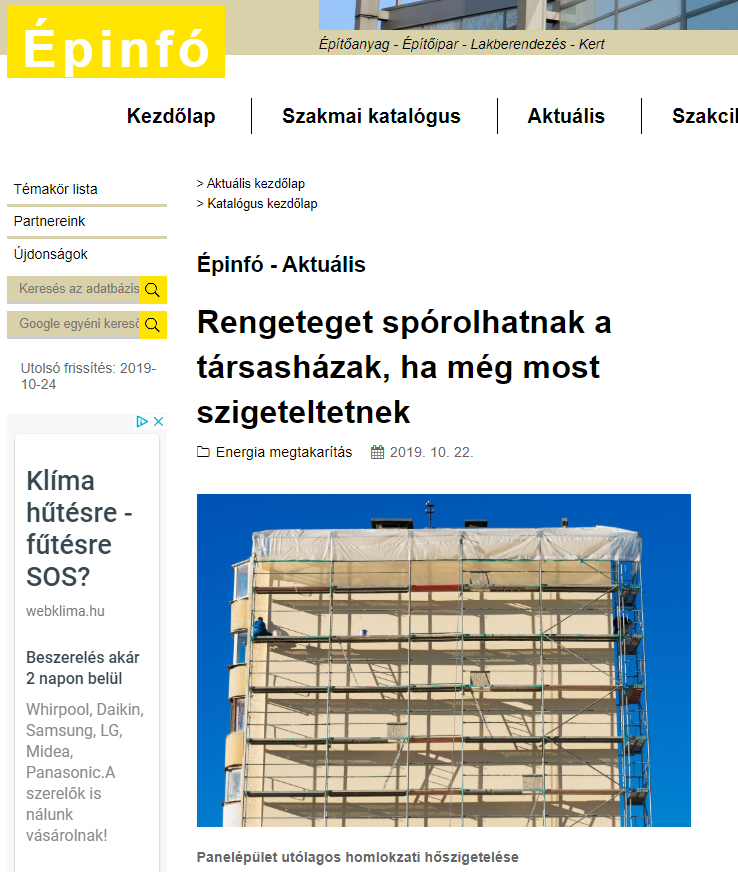 Rengeteget spórolhatnak a társasházak, ha még most szigeteltetnek2021-től szigorodnak az épületenergetikai előírásokDuplájára nőhet az energiahatékonysági felújítási költsége annak a mintegy 590 ezer, még nem szigetelt panelháznak, amelyek nem lépnek időben. Ugyanis 2020. december 31-e után* már csak a „közel nulla energiaigény” feltételeinek teljesítésével végezhetnek energetikai célú felújítást. Magyarországon körülbelül 798 ezer ipari technológiával készült (panel) épület van. Ennek alig harmadát, 250-300 ezret újítottak fel eddig, és ezeknek is csak 50 százaléka kapott teljes homlokzati szigetelést. A panel felújítási programban résztvevő épületek fele Budapesten, további 35 százalékuk pedig Debrecenben, Kecskeméten, Miskolcon és Pécsett található.A Knauf Insulation szakembereinek számításai szerint, egy panelház teljes homlokzati szigetelése – anyagköltségekkel és munkadíjakkal számított – négyzetméterenkénti** bekerülése a jelenlegi árakkal és paraméterekkel számolva nagyjából 30 ezer forint. A szigorítás bevezetése után ez a költség csaknem a duplájára nőhet, mert a most bevezetésre kerülő szabályozás szerint az eddigi átlagos 15-16 cm helyett már 25-30 cm vastagságú szigetelést kell használni ahhoz, hogy az épület adott szerkezeti eleme teljesítse a szigorúbb hőátbocsátási értéket. Ebben a költségnövekedésben még nincs benne az építőipari kapacitáshiány miatti árnövekedés, illetve a szigetelőanyag árának esetleges emelkedése sem.Számítások szerint a panel felújítási programban résztvevő lakóházak esetében a fűtési költségek 30 százalékkal csökkentek a szigetelés után. Abban az esetben, ha az ingatlanban nyílászáró-korszerűsítés is történt, akár 50 százalékot, vagy ennél többet is megtakaríthatnak az ott élők a rezsiköltségen.Egy „panelfelújítás” több részterületből áll és több szakaszban is megvalósítható. A Knauf Insulation szerint a legcélszerűbb a teljes energetikai rekonstrukció, amelynek legfontosabb része a hőszigetelés, beleértve a pince, illetve az első emeleti lakások födémszigetelését, valamint a homlokzat- és a tetőszigetelést is. A külső nyílászárók cseréje a lépcsőházi nyílászárókkal együtt, továbbá a fűtéskorszerűsítés is szerves része a teljes felújításnak. Az így kialakuló hőburok növeli a lakók komfortérzetet is. A tapasztalat azonban az, hogy ez együtt a legritkább esetben valósul meg. A legelterjedtebb a társasházak homlokzati szigetelése. Szerencsés esetben a teljes homlokzatot szigetelik, de kényszerhelyzetben gyakran csak az úgynevezett végfalak kapnak borítást ott, ahol a legnagyobb az épület hővesztesége.„A 2021-ben életbe lépő szabályozásban a legfontosabb változás a hőátbocsátási tényező további csökkentése, vagyis hogy a felhasznált hő minél kisebb része jusson ki az épületekből a falakon, födémeken, ablakokon keresztül” – mondta el Aszódy Tamás, a Knauf Insulation Kft. ügyvezető igazgatója.A közgyűlésen jelenlévők felének, plusz egy embernek a szavazata ugyan elég az elhatározáshoz, gyakorlatban azonban akkor valósulhat meg a felújítás, ha az összes voksolásra jogosult kétharmada hozzájárul a munkálatokhoz.„Érdemes tehát minél hamarabb hozzákezdenie a lakóközösségeknek az energiahatékonysági felújítás előkészítéséhez, tervezéséhez, a szükséges összegek elkülönítéséhez, ha még a közelgő szigorítás előtt be akarják fejezni a korszerűsítést. A közös képviselők, intéző bizottságok és lakóközösségek számára megéri szigetelni, mert fele rezsiköltséggel fenntartható, energiahatékony lakóházat kapnak” – mondta Czabarka Mihály, a társasház-felújítások teljes körű lebonyolításával foglalkozó Projectdoctor Kft. ügyvezetője.* (7/2006. (V. 24.) TNM rendelet az épületek energetikai jellemzőinek meghatározásáról** Megjegyzés: a négyzetméter nem a lakások alapterületére értendő, hanem a lakást körülvevő külső homlokzatrahttps://magyarepitestechnika.hu/index.php/epitoanyagok/szigeteloanyagok/rengeteget-sporolhatnak-a-tarsashazak-ha-meg-most-szigeteltetnek/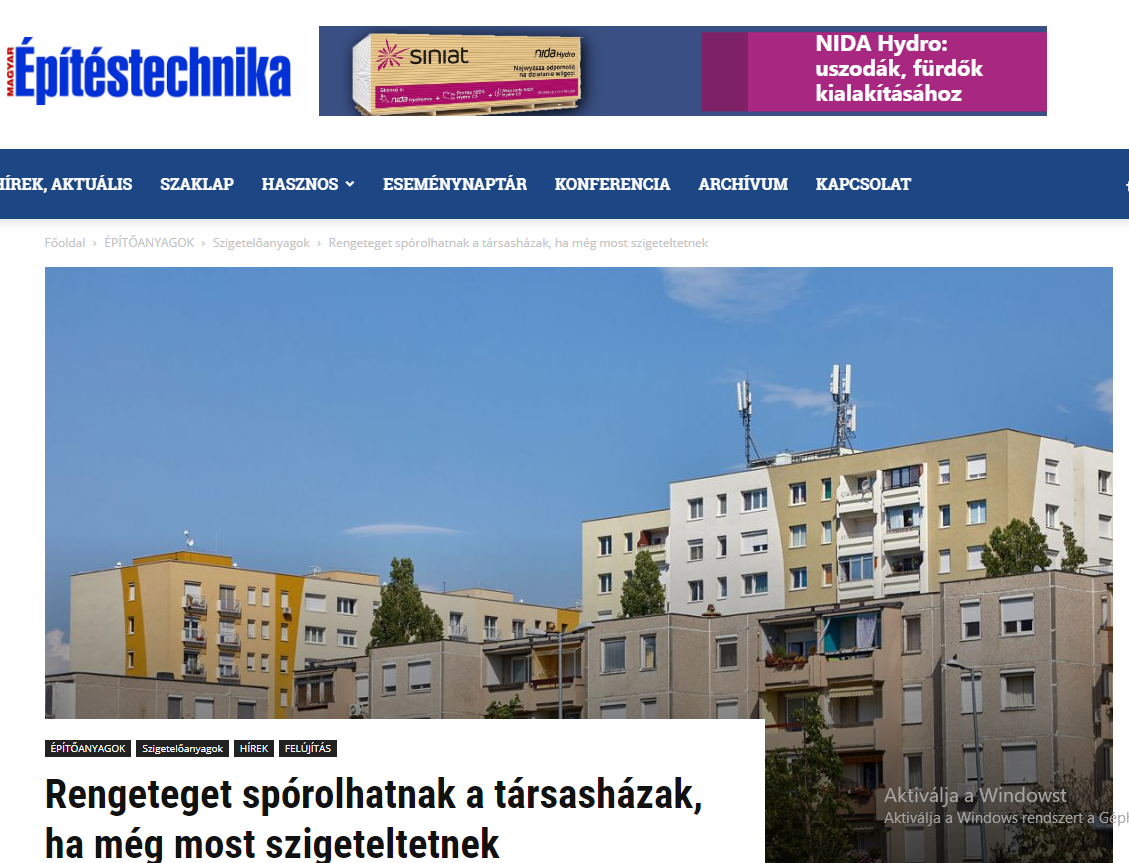 Rengeteget spórolhatnak a társasházak, ha még most szigeteltetnek2021-től szigorodnak az épületenergetikai előírásokDuplájára nőhet az energiahatékonysági felújítási költsége annak a mintegy 590 ezer még nem szigetelt panelháznak, amelyek nem lépnek időben. Ugyanis 2020. december 31-e után* már csak a„közel nulla energiaigény” feltételeinek teljesítésével végezhetnek energetikai célú felújítást. Magyarországon körülbelül 798 ezer ipari technológiával készült (panel) épület van. Ennek alig harmadát, 250-300 ezret újítottak fel eddig, és ezeknek is csak 50 százaléka kapott teljes homlokzati szigetelést. A panel felújítási programban résztvevő épületek fele Budapesten, további 35 százalékuk pedig Debrecenben, Kecskeméten, Miskolcon és Pécsett található.A Knauf Insulation szakembereinek számításai szerint, egy panelház teljes homlokzati szigetelése– anyagköltségekkel és munkadíjakkal számított – négyzetméterenkénti** bekerülése a jelenlegi árakkal és paraméterekkel számolva nagyjából 30 ezer forint. A szigorítás bevezetése után ez a költség csaknem a duplájára nőhet, mert a most bevezetésre kerülő szabályozás szerint az eddigi átlagos 15-16 cm helyett már 25-30 cm vastagságú szigetelést kell használni ahhoz, hogy az épület adott szerkezeti eleme teljesítse a szigorúbb hőátbocsátási értéket. Ebben a költségnövekedésben még nincs benne az építőipari kapacitáshiány miatti árnövekedés, illetve a szigetelőanyag árának esetleges emelkedése sem.Számítások szerint a panel felújítási programban résztvevő lakóházak esetében a fűtési költségek 30 százalékkal csökkentek a szigetelés után. Abban az esetben, ha az ingatlanban nyílászáró-korszerűsítés is történt, akár 50 százalékot, vagy ennél többet is megtakaríthatnak az ott élők a rezsiköltségen.Egy „panelfelújítás” több részterületből áll és több szakaszban is megvalósítható. A Knauf Insulation szerint a legcélszerűbb a teljes energetikai rekonstrukció, amelynek legfontosabb része a hőszigetelés, beleértve a pince illetve az első emeleti lakások födémszigetelését, valamint a homlokzat és a tetőszigetelést is.A külső nyílászárók cseréje a lépcsőházi nyílászárókkal együtt, továbbá a fűtéskorszerűsítés is szerves része a teljes felújításnak. Az így kialakuló hőburok növeli a lakók komfortérzetet is. A tapasztalat azonban az, hogy ez együtt a legritkább esetben valósul meg. A legelterjedtebb a társasházak homlokzati szigetelése. Szerencsés esetben a teljes homlokzatot szigetelik, de kényszerhelyzetben gyakran csak az úgynevezett végfalak kapnak borítást ott, ahol a legnagyobb az épület hővesztesége.„A 2021-ben életbe lépő szabályozásban a legfontosabb változás a hőátbocsátási tényező további csökkentése, vagyis hogy a felhasznált hő minél kisebb része jusson ki az épületekből a falakon, födémeken, ablakokon keresztül”– mondta el Aszódy Tamás, a Knauf Insulation Kft. ügyvezető igazgatója.A közgyűlésen jelenlévők felének, plusz egy embernek a szavazata ugyan elég az elhatározáshoz, gyakorlatban azonban akkor valósulhat meg a felújítás, ha az összes voksolásra jogosult kétharmada hozzájárul a munkálatokhoz.„Érdemes tehát minél hamarabb hozzákezdenie a lakóközösségeknek az energiahatékonysági felújítás előkészítéséhez, tervezéséhez, a szükséges összegek elkülönítéséhez, ha még a közelgő szigorítás előtt be akarják fejezni a korszerűsítést. A közös képviselők, intéző bizottságok és lakóközösségek számáramegéri szigetelni, mert fele rezsiköltséggel fenntartható, energiahatékony lakóházat kapnak” – mondta Czabarka Mihály, a társasház-felújítások teljes körű lebonyolításával foglalkozó Projectdoctor Kft. ügyvezetője.http://www.fehervarihirek.hu/index.php?option=com_content&task=view&id=25643&Itemid=1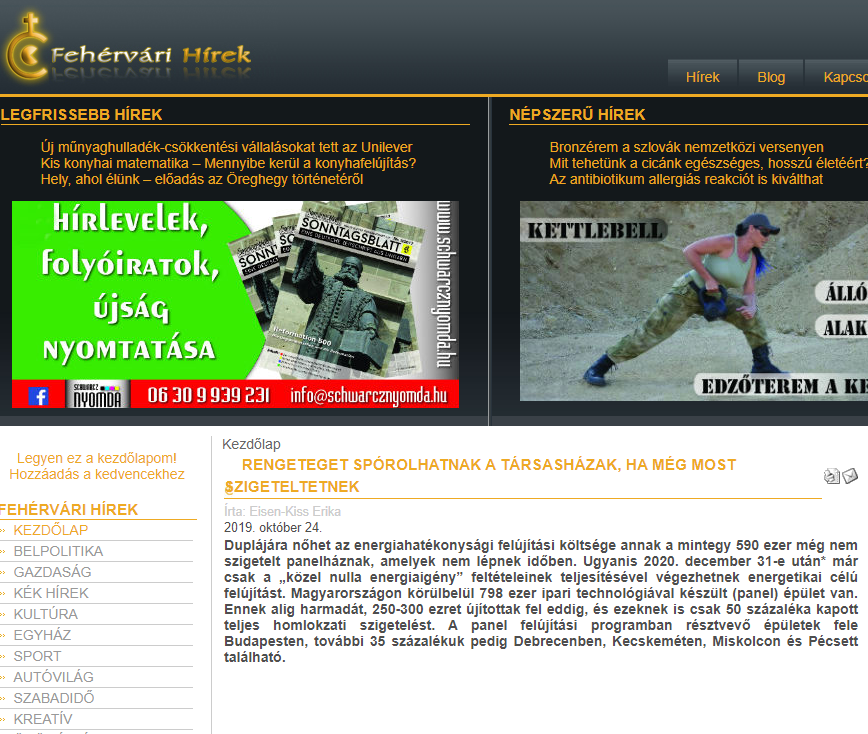 RENGETEGET SPÓROLHATNAK A TÁRSASHÁZAK, HA MÉG MOST SZIGETELTETNEKDuplájára nőhet az energiahatékonysági felújítási költsége annak a mintegy 590 ezer még nem szigetelt panelháznak, amelyek nem lépnek időben. Ugyanis 2020. december 31-e után* már csak a „közel nulla energiaigény” feltételeinek teljesítésével végezhetnek energetikai célú felújítást. Magyarországon körülbelül 798 ezer ipari technológiával készült (panel) épület van. Ennek alig harmadát, 250-300 ezret újítottak fel eddig, és ezeknek is csak 50 százaléka kapott teljes homlokzati szigetelést. A panel felújítási programban résztvevő épületek fele Budapesten, további 35 százalékuk pedig Debrecenben, Kecskeméten, Miskolcon és Pécsett található.A Knauf Insulation szakembereinek számításai szerint, egy panelház teljes homlokzati szigetelése – anyagköltségekkel és munkadíjakkal számított – négyzetméterenkénti** bekerülése a jelenlegi árakkal és paraméterekkel számolva nagyjából 30 ezer forint. A szigorítás bevezetése után ez a költség csaknem a duplájára nőhet, mert a most bevezetésre kerülő szabályozás szerint az eddigi átlagos 15-16 cm helyett már 25-30 cm vastagságú szigetelést kell használni ahhoz, hogy az épület adott szerkezeti eleme teljesítse a szigorúbb hőátbocsátási értéket. Ebben a költségnövekedésben még nincs benne az építőipari kapacitáshiány miatti árnövekedés, illetve a szigetelőanyag árának esetleges emelkedése sem.Számítások szerint a panel felújítási programban résztvevő lakóházak esetében a fűtési költségek 30 százalékkal csökkentek a szigetelés után. Abban az esetben, ha az ingatlanban nyílászáró-korszerűsítés is történt, akár 50 százalékot, vagy ennél többet is megtakaríthatnak az ott élők a rezsiköltségen.Egy „panelfelújítás” több részterületből áll és több szakaszban is megvalósítható. A Knauf Insulation szerint a legcélszerűbb a teljes energetikai rekonstrukció, amelynek legfontosabb része a hőszigetelés, beleértve a pince illetve az első emeleti lakások födémszigetelését, valamint a homlokzat és a tetőszigetelést is. A külső nyílászárók cseréje a lépcsőházi nyílászárókkal együtt, továbbá a fűtéskorszerűsítés is szerves része a teljes felújításnak. Az így kialakuló hőburok növeli a lakók komfortérzetet is. A tapasztalat azonban az, hogy ez együtt a legritkább esetben valósul meg. A legelterjedtebb a társasházak homlokzati szigetelése. Szerencsés esetben a teljes homlokzatot szigetelik, de kényszerhelyzetben gyakran csak az úgynevezett végfalak kapnak borítást ott, ahol a legnagyobb az épület hővesztesége.„A 2021-ben életbe lépő szabályozásban a legfontosabb változás a hőátbocsátási tényező további csökkentése, vagyis hogy a felhasznált hő minél kisebb része jusson ki az épületekből a falakon, födémeken, ablakokon keresztül” – mondta el Aszódy Tamás, a Knauf Insulation Kft. ügyvezető igazgatója.A közgyűlésen jelenlévők felének, plusz egy embernek a szavazata ugyan elég az elhatározáshoz, gyakorlatban azonban akkor valósulhat meg a felújítás, ha az összes voksolásra jogosult kétharmada hozzájárul a munkálatokhoz.„Érdemes tehát minél hamarabb hozzákezdenie a lakóközösségeknek az energiahatékonysági felújítás előkészítéséhez, tervezéséhez, a szükséges összegek elkülönítéséhez, ha még a közelgő szigorítás előtt be akarják fejezni a korszerűsítést. A közös képviselők, intéző bizottságok és lakóközösségek számára megéri szigetelni, mert fele rezsiköltséggel fenntartható, energiahatékony lakóházat kapnak” – mondta Czabarka Mihály, a társasház-felújítások teljes körű lebonyolításával foglalkozó Projectdoctor Kft. ügyvezetője.https://www.origo.hu/gazdasag/20191022-panelhazak-energiahatekonysag.html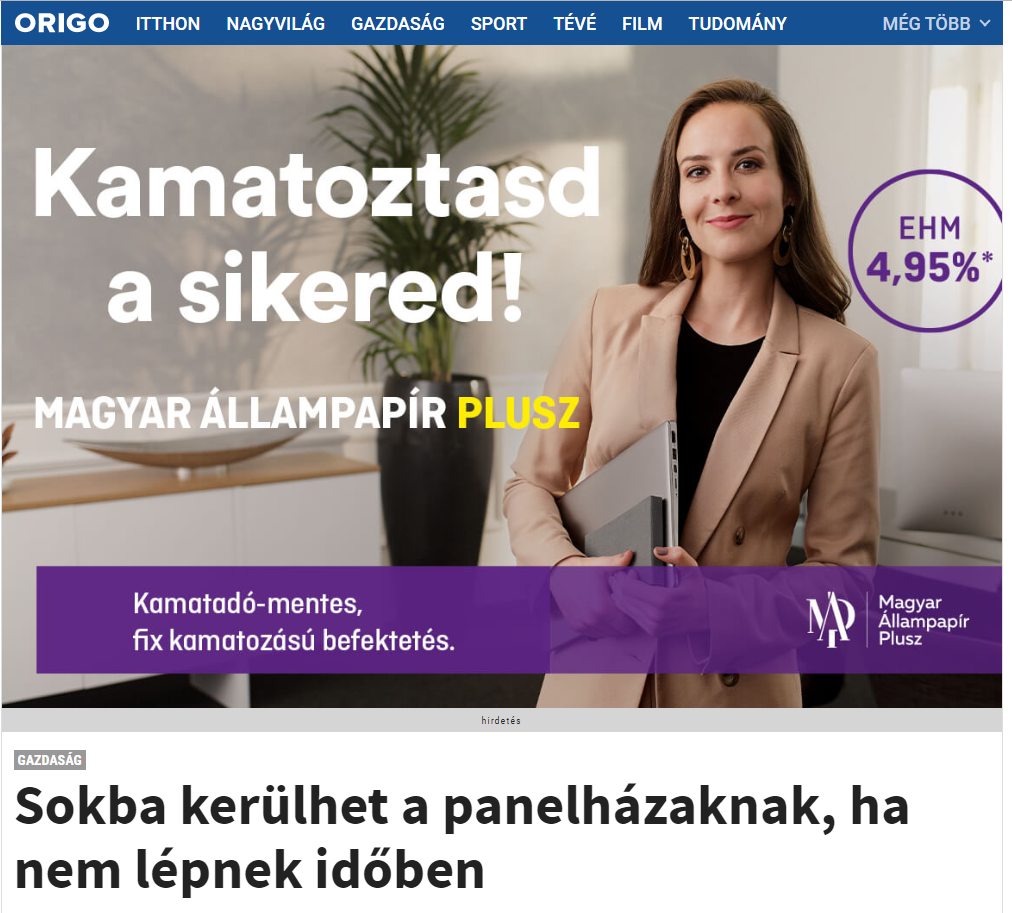 Sokba kerülhet a panelházaknak, ha nem lépnek időbenDuplájára nőhet az energiahatékonysági felújítási költsége annak a mintegy 590 ezer még nem szigetelt panelháznak, amelyek nem lépnek időben. Ugyanis 2020. december 31-e után már csak a „közel nulla energiaigény" feltételeinek teljesítésével végezhetnek energetikai célú felújítást. Magyarországon körülbelül 798 ezer ipari technológiával készült (panel) épület van. Ennek alig harmadát, 250-300 ezret újítottak fel eddig, és ezeknek is csak 50 százaléka kapott teljes homlokzati szigetelést. A panel felújítási programban résztvevő épületek fele Budapesten, további 35 százalékuk pedig Debrecenben, Kecskeméten, Miskolcon és Pécsett található.A Knauf Insulation szakembereinek számításai szerint egy panelház teljes homlokzati szigetelése – anyagköltségekkel és munkadíjakkal számított – négyzetméterenként a jelenlegi árakkal és paraméterekkel számolva nagyjából 30 ezer forint.A szigorítás bevezetése után ez a költség csaknem a duplájára nőhet, mert a tervezett új szabályozás szerint az eddigi átlagos 15-16 cm helyett már 25-30 cm vastagságú szigetelést kell használni ahhoz, hogy az épület adott szerkezeti eleme teljesítse a szigorúbb hőátbocsátási értéket. Ebben a költségnövekedésben még nincs benne az építőipari kapacitáshiány miatti árnövekedés, illetve a szigetelőanyag árának esetleges emelkedése sem.Számítások szerint a panel felújítási programban résztvevő lakóházak esetében a fűtési költségek 30 százalékkal csökkentek a szigetelés után.Abban az esetben, ha az ingatlanban nyílászáró-korszerűsítés is történt, akár 50 százalékot, vagy ennél többet is megtakaríthatnak az ott élők a rezsiköltségen.Egy „panelfelújítás" több részterületből áll és több szakaszban is megvalósítható. A legcélszerűbb a teljes energetikai rekonstrukció, amelynek legfontosabb része a hőszigetelés, beleértve a pince illetve az első emeleti lakások födémszigetelését, valamint a homlokzat és a tetőszigetelést is. A külső nyílászárók cseréje a lépcsőházi nyílászárókkal együtt, továbbá a fűtéskorszerűsítés is szerves része a teljes felújításnak. Az így kialakuló hőburok növeli a lakók komfortérzetet is.A tapasztalat azonban az, hogy ez együtt a legritkább esetben valósul meg. A legelterjedtebb a társasházak homlokzati szigetelése. Szerencsés esetben a teljes homlokzatot szigetelik, de kényszerhelyzetben gyakran csak az úgynevezett végfalak kapnak borítást ott, ahol a legnagyobb az épület hővesztesége.2021-től szigorúbb előírásoknak kell megfelelni a homlokzat hőszigetelésekor A 2021-ben életbe lépő szabályozásban a legfontosabb változás a hőátbocsátási tényező további csökkentése, vagyis hogy a felhasznált hő minél kisebb része jusson ki az épületekből a falakon, födémeken, ablakokon keresztül – hangsúlyozza Aszódy Tamás, a Knauf Insulation Kft. ügyvezető igazgatója.A közgyűlésen jelenlévők felének, plusz egy embernek a szavazata ugyan elég az elhatározáshoz, gyakorlatban azonban akkor valósulhat meg a felújítás, ha az összes voksolásra jogosult kétharmada hozzájárul a munkálatokhoz.Érdemes tehát minél hamarabb hozzákezdenie a lakóközösségeknek az energiahatékonysági felújítás előkészítéséhez, tervezéséhez, a szükséges összegek elkülönítéséhez, ha még a közelgő szigorítás előtt be akarják fejezni a korszerűsítést.A közös képviselők, intéző bizottságok és lakóközösségek számára megéri szigetelni, mert fele rezsiköltséggel fenntartható, energiahatékony lakóházat kapnak – teszi hozzá Czabarka Mihály, a társasház-felújítások teljes körű lebonyolításával foglalkozó Projectdoctor Kft. ügyvezetője.http://www.premiercom.hu/download/Knauf/2019/Jazzy_h%c3%adrek.mp3Duplájára nőhet az energiahatékonysági felújítási költsége több panelháznak is Duplájára nőhet az energiahatékonysági felújítási költsége annak a mintegy 590 ezer még nem szigetelt panelháznak, amelyek nem lépnek időben. Ugyanis 2020. december 31-e után már csak a "közel nulla energiaigény" feltételeinek teljesítésével végezhetnek energetikai célú felújítást. Magyarországon körülbelül 798 ezer ipari technológiával készült épület van. Ennek alig harmadát, 250-300 ezret újítottak fel eddig, és ezeknek is csak 50 százaléka kapott teljes homlokzati szigetelést. A panel felújítási programban résztvevő épületek fele Budapesten, további 35 százalékuk pedig Debrecenben, Kecskeméten, Miskolcon és Pécsett található - olvasható az origo.hu-n.https://vaci-naplo.hu/2019/10/rengeteget-sporolhatnak-a-tarsashazak-a-szigetelessel/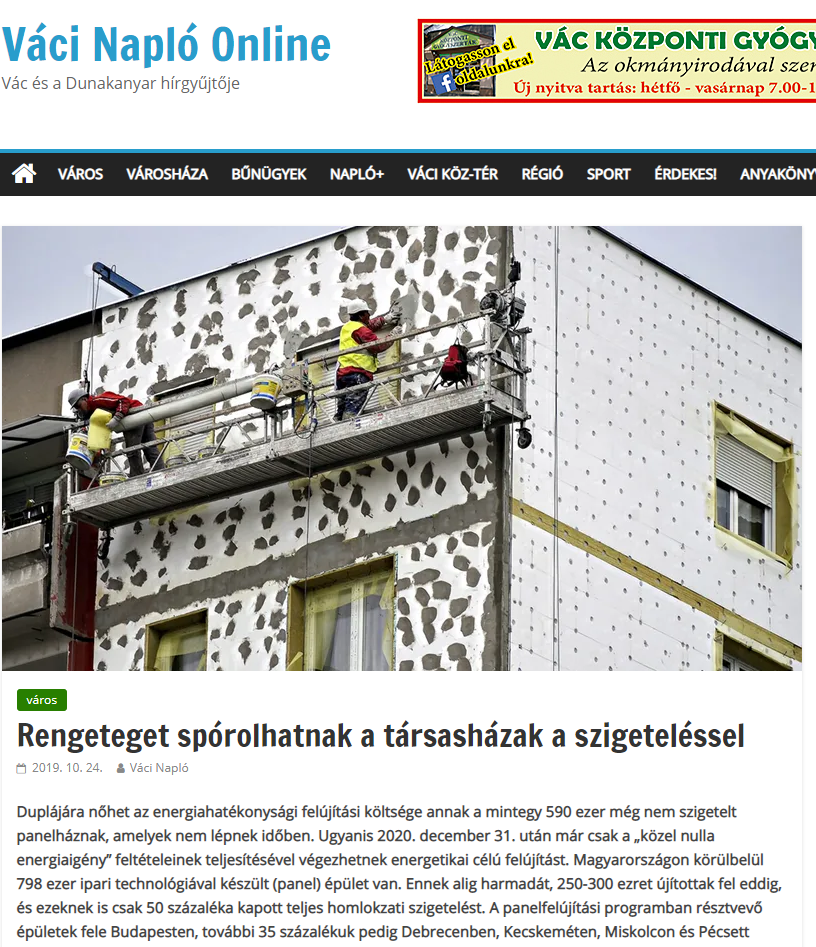 Rengeteget spórolhatnak a társasházak a szigetelésselDuplájára nőhet az energiahatékonysági felújítási költsége annak a mintegy 590 ezer még nem szigetelt panelháznak, amelyek nem lépnek időben. Ugyanis 2020. december 31. után már csak a „közel nulla energiaigény” feltételeinek teljesítésével végezhetnek energetikai célú felújítást. Magyarországon körülbelül 798 ezer ipari technológiával készült (panel) épület van. Ennek alig harmadát, 250-300 ezret újítottak fel eddig, és ezeknek is csak 50 százaléka kapott teljes homlokzati szigetelést. A panelfelújítási programban résztvevő épületek fele Budapesten, további 35 százalékuk pedig Debrecenben, Kecskeméten, Miskolcon és Pécsett található.A Knauf Insulation szakembereinek számításai szerint, egy panelház teljes homlokzati szigetelése – anyagköltségekkel és munkadíjakkal számított – négyzetméterenkénti bekerülése a jelenlegi árakkal és paraméterekkel számolva nagyjából 30 ezer forint. A szigorítás bevezetése után ez a költség csaknem a duplájára nőhet, mert a most bevezetésre kerülő szabályozás szerint az eddigi átlagos 15-16 cm helyett már 25-30 cm vastagságú szigetelést kell használni ahhoz, hogy az épület adott szerkezeti eleme teljesítse a szigorúbb hőátbocsátási értéket. Ebben a költségnövekedésben még nincs benne az építőipari kapacitáshiány miatti árnövekedés, illetve a szigetelőanyag árának esetleges emelkedése sem.Számítások szerint a panelfelújítási programban résztvevő lakóházak esetében a fűtési költségek 30 százalékkal csökkentek a szigetelés után. Abban az esetben, ha az ingatlanban nyílászáró-korszerűsítés is történt, akár 50 százalékot, vagy ennél többet is megtakaríthatnak az ott élők a rezsiköltségen.Egy „panelfelújítás” több részterületből áll és több szakaszban is megvalósítható. A Knauf Insulation szerint a legcélszerűbb a teljes energetikai rekonstrukció, amelynek legfontosabb része a hőszigetelés, beleértve a pince illetve az első emeleti lakások födémszigetelését, valamint a homlokzat és a tetőszigetelést is. A külső nyílászárók cseréje a lépcsőházi nyílászárókkal együtt, továbbá a fűtéskorszerűsítés is szerves része a teljes felújításnak. Az így kialakuló hőburok növeli a lakók komfortérzetet is. A tapasztalat azonban az, hogy ez együtt a legritkább esetben valósul meg. A legelterjedtebb a társasházak homlokzati szigetelése. Szerencsés esetben a teljes homlokzatot szigetelik, de kényszerhelyzetben gyakran csak az úgynevezett végfalak kapnak borítást ott, ahol a legnagyobb az épület hővesztesége.„A 2021-ben életbe lépő szabályozásban a legfontosabb változás a hőátbocsátási tényező további csökkentése, vagyis hogy a felhasznált hő minél kisebb része jusson ki az épületekből a falakon, födémeken, ablakokon keresztül” – mondta el Aszódy Tamás, a Knauf Insulation Kft. ügyvezető igazgatója.A közgyűlésen jelenlévők felének, plusz egy embernek a szavazata ugyan elég az elhatározáshoz, gyakorlatban azonban akkor valósulhat meg a felújítás, ha az összes voksolásra jogosult kétharmada hozzájárul a munkálatokhoz.„Érdemes tehát minél hamarabb hozzákezdenie a lakóközösségeknek az energiahatékonysági felújítás előkészítéséhez, tervezéséhez, a szükséges összegek elkülönítéséhez, ha még a közelgő szigorítás előtt be akarják fejezni a korszerűsítést. A közös képviselők, intéző bizottságok és lakóközösségek számára megéri szigetelni, mert fele rezsiköltséggel fenntartható, energiahatékony lakóházat kapnak” – mondta Czabarka Mihály, a társasház-felújítások teljes körű lebonyolításával foglalkozó Projectdoctor Kft. ügyvezetője.https://euroastra.blog.hu/2019/10/25/rengeteget_sporolhatnak_a_tarsashazak_ha_meg_most_szigeteltetnek_2021-tol_szigorodnak_az_epuletenerg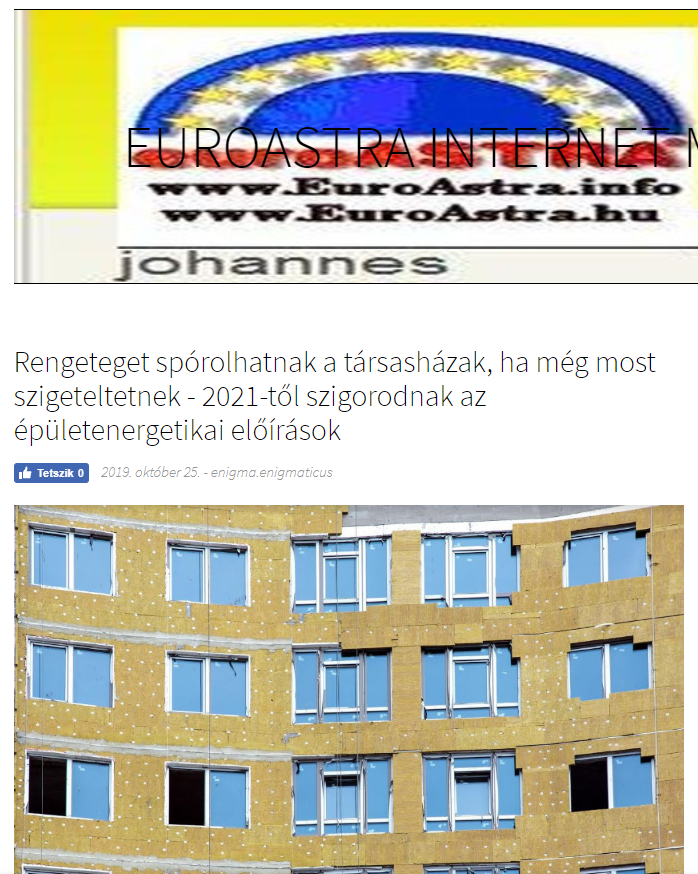 Rengeteget spórolhatnak a társasházak, ha még most szigeteltetnek - 2021-től szigorodnak az épületenergetikai előírásokDuplájára nőhet az energiahatékonysági felújítási költsége annak a mintegy 590 ezer még nem szigetelt panelháznak, amelyek nem lépnek időben. Ugyanis 2020. december 31-e után már csak a „közel nulla energiaigény” feltételeinek teljesítésével végezhetnek energetikai célú felújítást. (7/2006. (V. 24.) TNM rendelet az épületek energetikai jellemzőinek meghatározásáról)Magyarországon körülbelül 798 ezer ipari technológiával készült (panel) épület van. Ennek alig harmadát, 250-300 ezret újítottak fel eddig, és ezeknek is csak 50 százaléka kapott teljes homlokzati szigetelést. A panel felújítási programban résztvevő épületek fele Budapesten, további 35 százalékuk pedig Debrecenben, Kecskeméten, Miskolcon és Pécsett található.A Knauf Insulation szakembereinek számításai szerint, egy panelház teljes homlokzati szigetelése – anyagköltségekkel és munkadíjakkal számított – négyzetméterenkénti bekerülése a jelenlegi árakkal és paraméterekkel számolva nagyjából 30 ezer forint. (Megjegyzés: a négyzetméter nem a lakások alapterületére értendő, hanem a lakást körülvevő külső homlokzatra) A szigorítás bevezetése után ez a költség csaknem a duplájára nőhet, mert a most bevezetésre kerülő szabályozás szerint az eddigi átlagos 15-16 cm helyett már 25-30 cm vastagságú szigetelést kell használni ahhoz, hogy az épület adott szerkezeti eleme teljesítse a szigorúbb hőátbocsátási értéket. Ebben a költségnövekedésben még nincs benne az építőipari kapacitáshiány miatti árnövekedés, illetve a szigetelőanyag árának esetleges emelkedése sem.Számítások szerint a panel felújítási programban résztvevő lakóházak esetében a fűtési költségek 30 százalékkal csökkentek a szigetelés után. Abban az esetben, ha az ingatlanban nyílászáró-korszerűsítés is történt, akár 50 százalékot, vagy ennél többet is megtakaríthatnak az ott élők a rezsiköltségen.Egy „panelfelújítás” több részterületből áll és több szakaszban is megvalósítható. A Knauf Insulation szerint a legcélszerűbb a teljes energetikai rekonstrukció, amelynek legfontosabb része a hőszigetelés, beleértve a pince illetve az első emeleti lakások födémszigetelését, valamint a homlokzat és a tetőszigetelést is. A külső nyílászárók cseréje a lépcsőházi nyílászárókkal együtt, továbbá a fűtéskorszerűsítés is szerves része a teljes felújításnak. Az így kialakuló hőburok növeli a lakók komfortérzetet is. A tapasztalat azonban az, hogy ez együtt a legritkább esetben valósul meg. A legelterjedtebb a társasházak homlokzati szigetelése. Szerencsés esetben a teljes homlokzatot szigetelik, de kényszerhelyzetben gyakran csak az úgynevezett végfalak kapnak borítást ott, ahol a legnagyobb az épület hővesztesége.„A 2021-ben életbe lépő szabályozásban a legfontosabb változás a hőátbocsátási tényező további csökkentése, vagyis hogy a felhasznált hő minél kisebb része jusson ki az épületekből a falakon, födémeken, ablakokon keresztül” – mondta el Aszódy Tamás, a Knauf Insulation Kft. ügyvezető igazgatója.A közgyűlésen jelenlévők felének, plusz egy embernek a szavazata ugyan elég az elhatározáshoz, gyakorlatban azonban akkor valósulhat meg a felújítás, ha az összes voksolásra jogosult kétharmada hozzájárul a munkálatokhoz.„Érdemes tehát minél hamarabb hozzákezdenie a lakóközösségeknek az energiahatékonysági felújítás előkészítéséhez, tervezéséhez, a szükséges összegek elkülönítéséhez, ha még a közelgő szigorítás előtt be akarják fejezni a korszerűsítést. A közös képviselők, intéző bizottságok és lakóközösségek számára megéri szigetelni, mert fele rezsiköltséggel fenntartható, energiahatékony lakóházat kapnak” – mondta Czabarka Mihály, a társasház-felújítások teljes körű lebonyolításával foglalkozó Projectdoctor Kft. ügyvezetője.http://epszol.com/tarsashazban-laksz-ezt-nem-art-tudni-az-egesz-lakokozosseg-sporolhat-ezzel/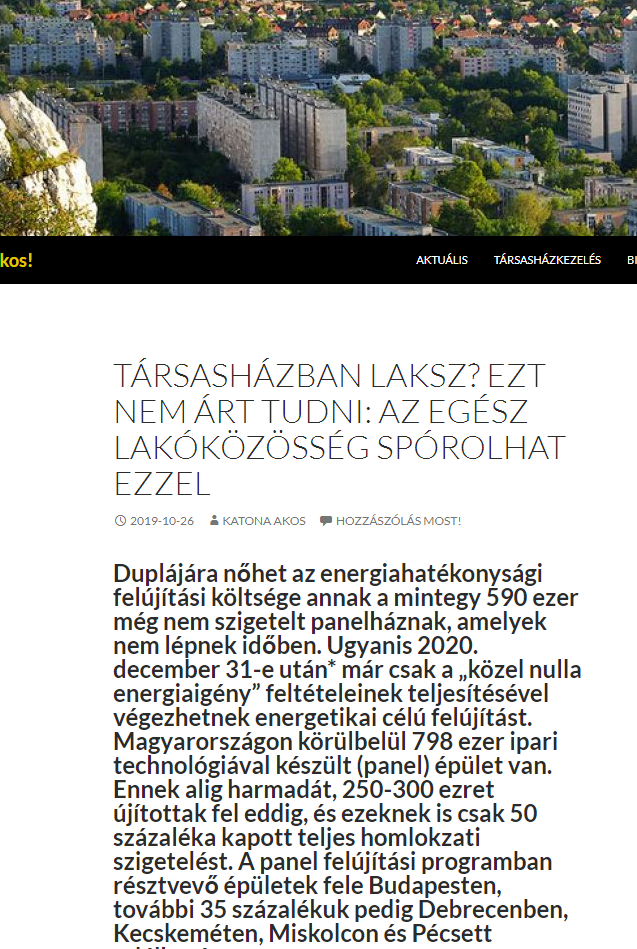 TÁRSASHÁZBAN LAKSZ? EZT NEM ÁRT TUDNI: AZ EGÉSZ LAKÓKÖZÖSSÉG SPÓROLHAT EZZELDuplájára nőhet az energiahatékonysági felújítási költsége annak a mintegy 590 ezer még nem szigetelt panelháznak, amelyek nem lépnek időben. Ugyanis 2020. december 31-e után* már csak a „közel nulla energiaigény” feltételeinek teljesítésével végezhetnek energetikai célú felújítást. Magyarországon körülbelül 798 ezer ipari technológiával készült (panel) épület van. Ennek alig harmadát, 250-300 ezret újítottak fel eddig, és ezeknek is csak 50 százaléka kapott teljes homlokzati szigetelést. A panel felújítási programban résztvevő épületek fele Budapesten, további 35 százalékuk pedig Debrecenben, Kecskeméten, Miskolcon és Pécsett található.A Knauf Insulation szakembereinek számításai szerint, egy panelház teljes homlokzati szigetelése – anyagköltségekkel és munkadíjakkal számított – négyzetméterenkénti** bekerülése a jelenlegi árakkal és paraméterekkel számolva nagyjából 30 ezer forint. A szigorítás bevezetése után ez a költség csaknem a duplájára nőhet, mert a most bevezetésre kerülő szabályozás szerint az eddigi átlagos 15-16 cm helyett már 25-30 cm vastagságú szigetelést kell használni ahhoz, hogy az épület adott szerkezeti eleme teljesítse a szigorúbb hőátbocsátási értéket. Ebben a költségnövekedésben még nincs benne az építőipari kapacitáshiány miatti árnövekedés, illetve a szigetelőanyag árának esetleges emelkedése sem.Számítások szerint a panel felújítási programban résztvevő lakóházak esetében a fűtési költségek 30 százalékkal csökkentek a szigetelés után. Abban az esetben, ha az ingatlanban nyílászáró-korszerűsítés is történt, akár 50 százalékot, vagy ennél többet is megtakaríthatnak az ott élők a rezsiköltségen.Egy „panelfelújítás” több részterületből áll és több szakaszban is megvalósítható. A Knauf Insulation szerint a legcélszerűbb a teljes energetikai rekonstrukció, amelynek legfontosabb része a hőszigetelés, beleértve a pince illetve az első emeleti lakások födémszigetelését, valamint a homlokzat és a tetőszigetelést is. A külső nyílászárók cseréje a lépcsőházi nyílászárókkal együtt, továbbá a fűtéskorszerűsítés is szerves része a teljes felújításnak. Az így kialakuló hőburok növeli a lakók komfortérzetet is. A tapasztalat azonban az, hogy ez együtt a legritkább esetben valósul meg. A legelterjedtebb a társasházak homlokzati szigetelése. Szerencsés esetben a teljes homlokzatot szigetelik, de kényszerhelyzetben gyakran csak az úgynevezett végfalak kapnak borítást ott, ahol a legnagyobb az épület hővesztesége.A 2021-ben életbe lépő szabályozásban a legfontosabb változás a hőátbocsátási tényező további csökkentése, vagyis hogy a felhasznált hő minél kisebb része jusson ki az épületekből a falakon, födémeken, ablakokon keresztül – mondta el Aszódy Tamás, a Knauf Insulation Kft. ügyvezető igazgatója. A közgyűlésen jelenlévők felének, plusz egy embernek a szavazata ugyan elég az elhatározáshoz, gyakorlatban azonban akkor valósulhat meg a felújítás, ha az összes voksolásra jogosult kétharmada hozzájárul a munkálatokhoz.Érdemes tehát minél hamarabb hozzákezdenie a lakóközösségeknek az energiahatékonysági felújítás előkészítéséhez, tervezéséhez, a szükséges összegek elkülönítéséhez, ha még a közelgő szigorítás előtt be akarják fejezni a korszerűsítést. A közös képviselők, intéző bizottságok és lakóközösségek számára megéri szigetelni, mert fele rezsiköltséggel fenntartható, energiahatékony lakóházat kapnak – mondta Czabarka Mihály, a társasház-felújítások teljes körű lebonyolításával foglalkozó Projectdoctor Kft. ügyvezetője.http://www.otletmozaik.hu/otletek/1828_rengeteget_sporolhatnak_a_tarsashazak_ha_meg_most_szigeteltetnek.html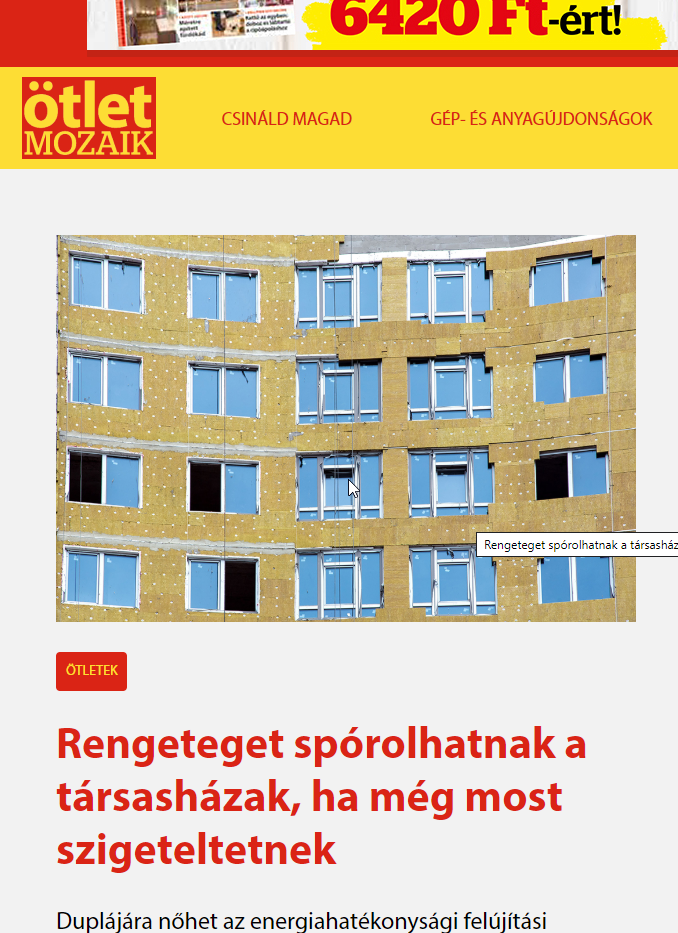 Rengeteget spórolhatnak a társasházak, ha még most szigeteltetnekDuplájára nőhet az energiahatékonysági felújítási költsége annak a mintegy 590 ezer még nem szigetelt panelháznak, amelyek nem lépnek időben.Ugyanis 2020. december 31-e után* már csak a „közel nulla energiaigény” feltételeinek teljesítésével végezhetnek energetikai célú felújítást. Magyarországon körülbelül 798 ezer ipari technológiával készült (panel) épület van. Ennek alig harmadát, 250-300 ezret újítottak fel eddig, és ezeknek is csak 50 százaléka kapott teljes homlokzati szigetelést. A panel felújítási programban résztvevő épületek fele Budapesten, további 35 százalékuk pedig Debrecenben, Kecskeméten, Miskolcon és Pécsett található.A Knauf Insulation szakembereinek számításai szerint, egy panelház teljes homlokzati szigetelése – anyagköltségekkel és munkadíjakkal számított – négyzetméterenkénti** bekerülése a jelenlegi árakkal és paraméterekkel számolva nagyjából 30 ezer forint. A szigorítás bevezetése után ez a költség csaknem a duplájára nőhet, mert a most bevezetésre kerülő szabályozás szerint az eddigi átlagos 15-16 cm helyett már 25-30 cm vastagságú szigetelést kell használni ahhoz, hogy az épület adott szerkezeti eleme teljesítse a szigorúbb hőátbocsátási értéket. Ebben a költségnövekedésben még nincs benne az építőipari kapacitáshiány miatti árnövekedés, illetve a szigetelőanyag árának esetleges emelkedése sem.Számítások szerint a panel felújítási programban résztvevő lakóházak esetében a fűtési költségek 30 százalékkal csökkentek a szigetelés után. Abban az esetben, ha az ingatlanban nyílászáró-korszerűsítés is történt, akár 50 százalékot, vagy ennél többet is megtakaríthatnak az ott élők a rezsiköltségen.Egy „panelfelújítás” több részterületből áll és több szakaszban is megvalósítható. A Knauf Insulation szerint a legcélszerűbb a teljes energetikai rekonstrukció, amelynek legfontosabb része a hőszigetelés, beleértve a pince illetve az első emeleti lakások födémszigetelését, valamint a homlokzat és a tetőszigetelést is. A külső nyílászárók cseréje a lépcsőházi nyílászárókkal együtt, továbbá a fűtéskorszerűsítés is szerves része a teljes felújításnak. Az így kialakuló hőburok növeli a lakók komfortérzetet is. A tapasztalat azonban az, hogy ez együtt a legritkább esetben valósul meg. A legelterjedtebb a társasházak homlokzati szigetelése. Szerencsés esetben a teljes homlokzatot szigetelik, de kényszerhelyzetben gyakran csak az úgynevezett végfalak kapnak borítást ott, ahol a legnagyobb az épület hővesztesége.„A 2021-ben életbe lépő szabályozásban a legfontosabb változás a hőátbocsátási tényező további csökkentése, vagyis hogy a felhasznált hő minél kisebb része jusson ki az épületekből a falakon, födémeken, ablakokon keresztül” – mondta el Aszódy Tamás, a Knauf Insulation Kft. ügyvezető igazgatója.A közgyűlésen jelenlévők felének, plusz egy embernek a szavazata ugyan elég az elhatározáshoz, gyakorlatban azonban akkor valósulhat meg a felújítás, ha az összes voksolásra jogosult kétharmada hozzájárul a munkálatokhoz.„Érdemes tehát minél hamarabb hozzákezdenie a lakóközösségeknek az energiahatékonysági felújítás előkészítéséhez, tervezéséhez, a szükséges összegek elkülönítéséhez, ha még a közelgő szigorítás előtt be akarják fejezni a korszerűsítést. A közös képviselők, intéző bizottságok és lakóközösségek számára megéri szigetelni, mert fele rezsiköltséggel fenntartható, energiahatékony lakóházat kapnak” – mondta Czabarka Mihály, a társasház-felújítások teljes körű lebonyolításával foglalkozó Projectdoctor Kft. ügyvezetője.https://www.azenpenzem.hu/cikkek/tarsashazak-felujitasra-fel/6271/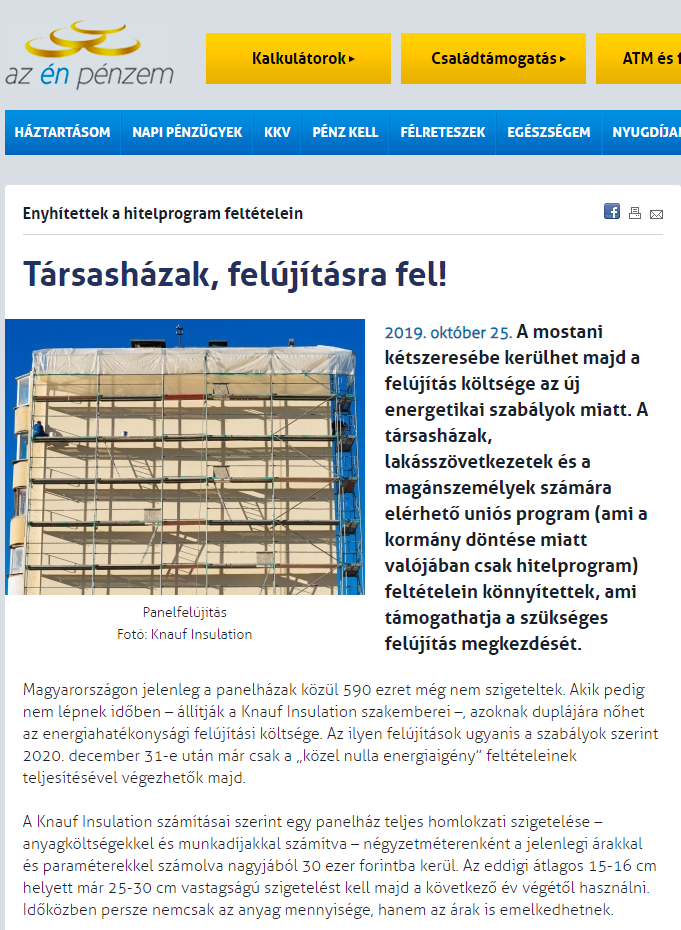 Társasházak, felújításra fel!A mostani kétszeresébe kerülhet majd a felújítás költsége az új energetikai szabályok miatt. A társasházak, lakásszövetkezetek és a magánszemélyek számára elérhető uniós program (ami a kormány döntése miatt valójában csak hitelprogram) feltételein könnyítettek, ami támogathatja a szükséges felújítás megkezdését.Magyarországon jelenleg a panelházak közül 590 ezret még nem szigeteltek. Akik pedig nem lépnek időben – állítják a Knauf Insulation szakemberei –, azoknak duplájára nőhet az energiahatékonysági felújítási költsége. Az ilyen felújítások ugyanis a szabályok szerint 2020. december 31-e után már csak a „közel nulla energiaigény” feltételeinek teljesítésével végezhetők majd.A Knauf Insulation számításai szerint egy panelház teljes homlokzati szigetelése – anyagköltségekkel és munkadíjakkal számítva – négyzetméterenként a jelenlegi árakkal és paraméterekkel számolva nagyjából 30 ezer forintba kerül. Az eddigi átlagos 15-16 cm helyett már 25-30 cm vastagságú szigetelést kell majd a következő év végétől használni. Időközben persze nemcsak az anyag mennyisége, hanem az árak is emelkedhetnek.Egy panelfelújítás több részterületből áll, és több szakaszban is megvalósítható. A Knauf Insulation szerint a legcélszerűbb a teljes energetikai rekonstrukció, aminek legfontosabb része a hőszigetelés, beleértve a pince, illetve az első emeleti lakások födémszigetelését, valamint a homlokzat- és a tetőszigetelést is. A külső nyílászárók cseréje a lépcsőházi nyílászárókkal együtt, továbbá a fűtéskorszerűsítés is szerves része a teljes felújításnak. Az így kialakuló hőburok növeli a lakók komfortérzetet is. A tapasztalat azonban az, hogy ez együtt a legritkább esetben valósul meg. A legelterjedtebb a társasházak homlokzati szigetelése. Szerencsés esetben a teljes homlokzatot szigetelik, de kényszerhelyzetben gyakran csak az úgynevezett végfalak kapnak borítást ott, ahol a legnagyobb az épület hővesztesége.Kulcskérdés, mennyit tudnak vállalni a lakókAz Azénpénzem.hu több olyan társasházi panasszal találkozott, amikor a felújítás meghiúsult, mert több lakó nem tudta (vagy akarta) vállalni a rá háruló terheket. Az ilyen gondok gyakoriak lehetnek, amit az is jelez, hogy a Magyar Fejlesztési Bank (MFB) ebben a hónapban lazított a feltételeken. A családi házak tulajdonosai számára lehetőség nyílt arra, hogy a projekt fizikai befejezésének határideje indokolt esetben 3 hónappal kitolódjon. A hiteligénylők az eddiginél kedvezőbb fedezeti elvárások mellett, vagy bizonyos feltételek esetén akár tárgyi fedezet nélkül is pénzhez juthatnak. Valamennyi hiteligénylőt érintő változás, hogy a korábbi 50 százalékról 100 százalékra emelkedik az utófinanszírozás mértéke.A társasházakat és a lakásszövetkezeteket kedvezően érinti, hogy a lakásonkénti kölcsön összegének minimuma félmillió forintról 250 ezer forintra csökken. Az MFB indoklása szerint ez arra szolgál, hogy a kisebb volumenű beruházások (például az ablakcsere) is finanszírozhatóvá váljanak.Könnyítés még, hogy indokolt esetben 6 hónappal meghosszabbíthatóvá válik a türelmi idő, illetve a projekt fizikai befejezésének határideje is. A megújuló energia felhasználásakor eltörölték a korábban 8 lakásban maximalizált társasházi, lakásszövetkezeti, sorházi szabályt. Jelentős módosítás, hogy a társasházak és lakásszövetkezetek esetén a felújítási alap is elfogadhatóvá vált a visszafizetés forrásaként, és nem mellékesen: már jogerős közgyűlési határozat nélkül is beadható a hiteligénylés.http://www.octogon.hu/epiteszet/rengeteget-sporolhatnak-a-tarsashazak-ha-meg-most-szigeteltetnek/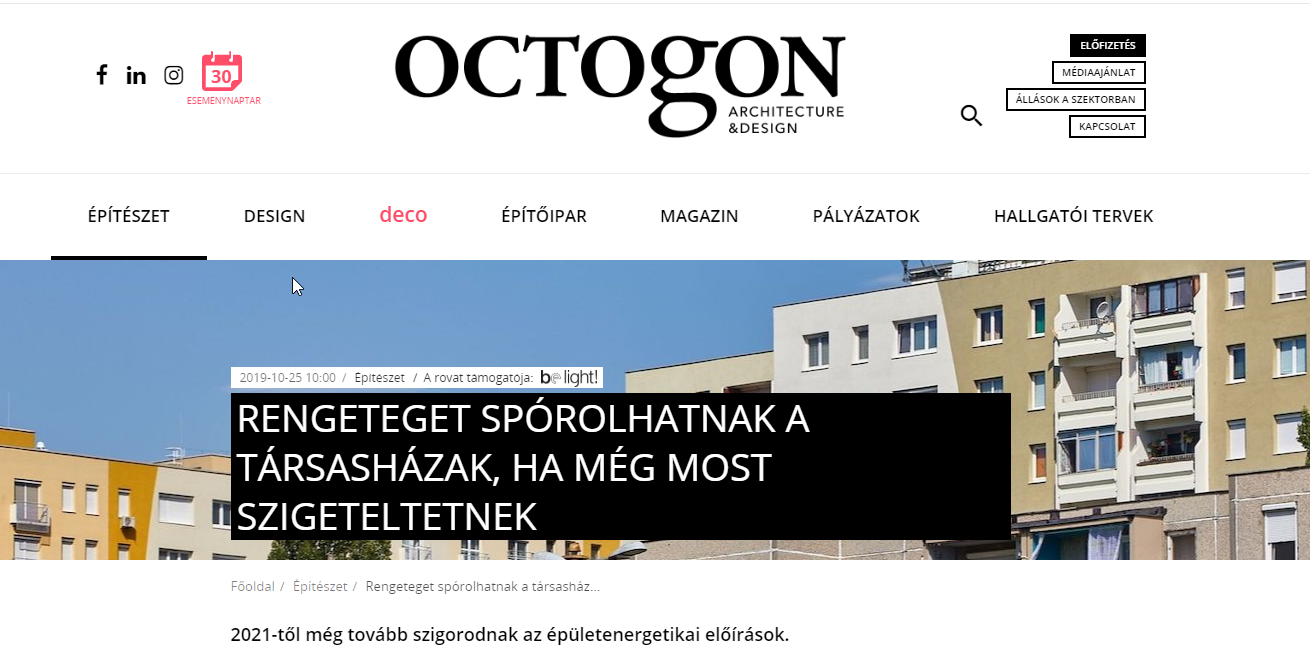 2021-től még tovább szigorodnak az épületenergetikai előírások.Duplájára nőhet az energiahatékonysági felújítási költsége annak a mintegy 590 ezer még nem szigetelt panelháznak, amelyek nem lépnek időben. Ugyanis 2020. december 31-e után* már csak a „közel nulla energiaigény” feltételeinek teljesítésével végezhetnek energetikai célú felújítást.Magyarországon körülbelül 798 ezer ipari technológiával készült (panel) épület van. Ennek alig harmadát, 250-300 ezret újítottak fel eddig, és ezeknek is csak 50 százaléka kapott teljes homlokzati szigetelést. A panel felújítási programban résztvevő épületek fele Budapesten, további 35 százalékuk pedig Debrecenben, Kecskeméten, Miskolcon és Pécsett található.A Knauf Insulation szakembereinek számításai szerint egy panelház teljes homlokzati szigetelése – anyagköltségekkel és munkadíjakkal számított – négyzetméterenkénti** bekerülése a jelenlegi árakkal és paraméterekkel számolva nagyjából 30 ezer forint. A szigorítás bevezetése után ez a költség csaknem a duplájára nőhet, mert a most bevezetendő szabályozás szerint az eddigi átlagos 15-16 cm helyett már 25-30 cm vastagságú szigetelést kell használni ahhoz, hogy az épület adott szerkezeti eleme teljesítse a szigorúbb hőátbocsátási értéket. Ebben a költségnövekedésben még nincs benne az építőipari kapacitáshiány miatti árnövekedés, illetve a szigetelőanyag árának esetleges emelkedése sem.Számítások szerint a panelfelújítási programban résztvevő lakóházak esetében a fűtési költségek 30 százalékkal csökkentek a szigetelés után. Abban az esetben, ha nyílászáró-korszerűsítés is történt, akár 50 százalékot, vagy ennél többet is megtakaríthatnak az ott élők a rezsiköltségen.Egy „panelfelújítás” több részterületből áll, és több szakaszban is megvalósítható. A Knauf Insulation szerint a legcélszerűbb a teljes energetikai rekonstrukció, amelynek legfontosabb része a hőszigetelés, beleértve a pince illetve az első emeleti lakások födémszigetelését, valamint a homlokzat és a tetőszigetelést is. A külső nyílászárók cseréje a lépcsőházi nyílászárókkal együtt, továbbá a fűtéskorszerűsítés is szerves része a teljes felújításnak. Az így kialakuló hőburok növeli a lakók komfortérzetet is.A tapasztalat azonban az, hogy ez együtt a legritkább esetben valósul meg.A legelterjedtebb a társasházak homlokzati szigetelése. Szerencsés esetben a teljes homlokzatot szigetelik, de kényszerhelyzetben gyakran csak az úgynevezett végfalak kapnak borítást ott, ahol a legnagyobb az épület hővesztesége.„A 2021-ben életbe lépő szabályozásban a legfontosabb változás a hőátbocsátási tényező további csökkentése, vagyis hogy a felhasznált hő minél kisebb része jusson ki az épületekből a falakon, födémeken, ablakokon keresztül” – mondta Aszódy Tamás, a Knauf Insulation Kft. ügyvezető igazgatója. A közgyűlésen jelenlévők felének, plusz egy embernek a szavazata ugyan elég az elhatározáshoz, gyakorlatban azonban akkor valósulhat meg a felújítás, ha az összes voksolásra jogosult kétharmada hozzájárul a munkálatokhoz.„Érdemes tehát minél hamarabb hozzákezdenie a lakóközösségeknek az energiahatékonysági felújítás előkészítéséhez, tervezéséhez, a szükséges összegek elkülönítéséhez, ha még a közelgő szigorítás előtt be akarják fejezni a korszerűsítést. A közös képviselők, intéző bizottságok és lakóközösségek számára megéri szigetelni, mert fele rezsiköltséggel fenntartható, energiahatékony lakóházat kapnak” – mondta Czabarka Mihály, a társasház-felújítások teljes körű lebonyolításával foglalkozó Projectdoctor Kft. ügyvezetője.* (7/2006. (V. 24.) TNM rendelet az épületek energetikai jellemzőinek meghatározásáról** Megjegyzés: a négyzetméter nem a lakások alapterületére értendő, hanem a lakást körülvevő külső homlokzatrahttp://www.szakinfo-epiteszet.hu/knauf/sporolhatnak_a_tarsashazak_szigeteles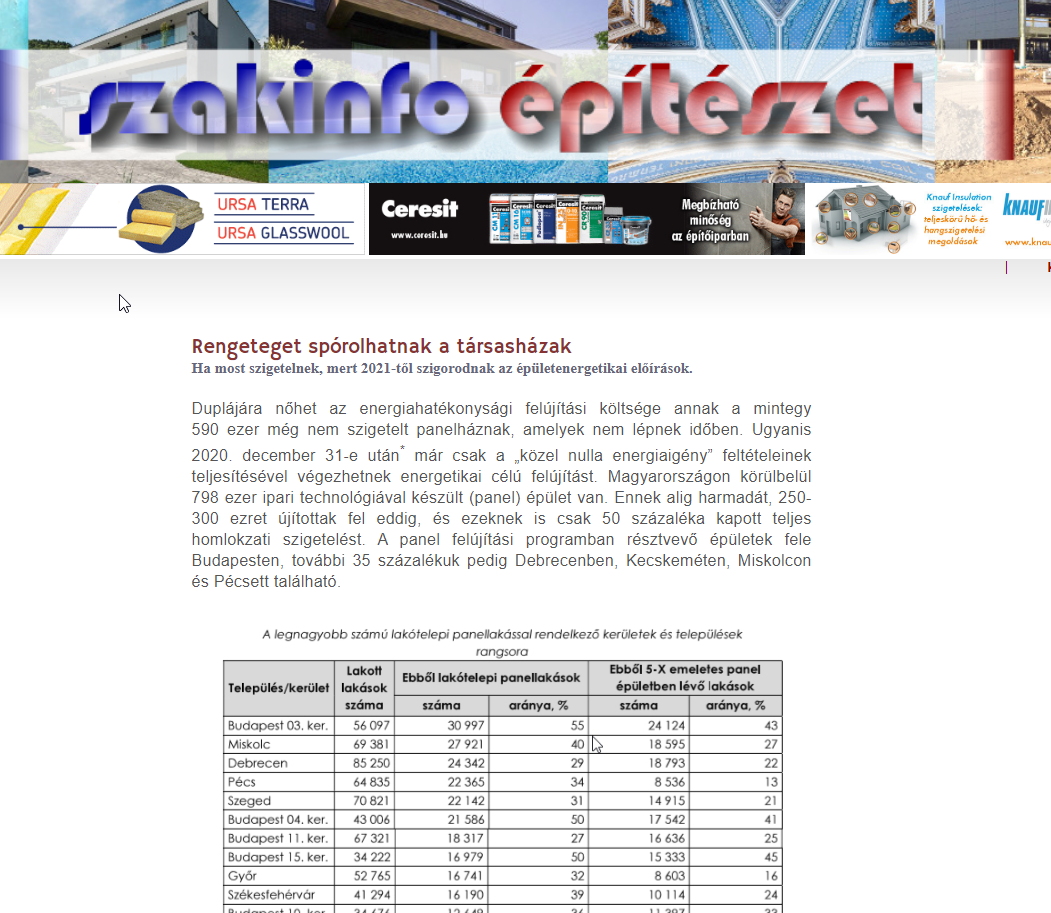 Rengeteget spórolhatnak a társasházakHa most szigetelnek, mert 2021-től szigorodnak az épület­energetikai előírások.Duplájára nőhet az energiahatékonysági felújítási költsége annak a mintegy 590 ezer még nem szigetelt panelháznak, amelyek nem lépnek időben. Ugyanis 2020. december 31‑e után* már csak a „közel nulla energiaigény” feltételeinek teljesítésével végezhetnek energetikai célú felújítást. Magyarországon körülbelül 798 ezer ipari technológiával készült (panel) épület van. Ennek alig harmadát, 250-300 ezret újítottak fel eddig, és ezeknek is csak 50 százaléka kapott teljes homlokzati szigetelést. A panel felújítási programban résztvevő épületek fele Budapesten, további 35 százalékuk pedig Debrecenben, Kecskeméten, Miskolcon és Pécsett található.A Knauf Insulation szakembereinek számításai szerint, egy panelház teljes homlokzati szigetelése – anyagköltségekkel és munkadíjakkal számított – négyzetméterenkénti** bekerülése a jelenlegi árakkal és paraméterekkel számolva nagyjából 30 ezer forint. A szigorítás bevezetése után ez a költség csaknem a duplájára nőhet, mert a most bevezetésre kerülő szabályozás szerint az eddigi átlagos 15-16 cm helyett már 25-30 cm vastagságú szigetelést kell használni ahhoz, hogy az épület adott szerkezeti eleme teljesítse a szigorúbb hőátbocsátási értéket. Ebben a költségnövekedésben még nincs benne az építőipari kapacitáshiány miatti árnövekedés, illetve a szigetelőanyag árának esetleges emelkedése sem.Számítások szerint a panel felújítási programban résztvevő lakóházak esetében a fűtési költségek 30 százalékkal csökkentek a szigetelés után. Abban az esetben, ha az ingatlanban nyílászáró-korszerűsítés is történt, akár 50 százalékot, vagy ennél többet is megtakaríthatnak az ott élők a rezsiköltségen.Egy „panelfelújítás” több részterületből áll és több szakaszban is megvalósítható. A Knauf Insulation szerint a legcélszerűbb a teljes energetikai rekonstrukció, amelynek legfontosabb része a hőszigetelés, beleértve a pince illetve az első emeleti lakások födémszigetelését, valamint a homlokzat és a tetőszigetelést is. A külső nyílászárók cseréje a lépcsőházi nyílászárókkal együtt, továbbá a fűtéskorszerűsítés is szerves része a teljes felújításnak. Az így kialakuló hőburok növeli a lakók komfortérzetet is. A tapasztalat azonban az, hogy ez együtt a legritkább esetben valósul meg. A legelterjedtebb a társasházak homlokzati szigetelése. Szerencsés esetben a teljes homlokzatot szigetelik, de kényszerhelyzetben gyakran csak az úgynevezett végfalak kapnak borítást ott, ahol a legnagyobb az épület hővesztesége.„A 2021-ben életbe lépő szabályozásban a legfontosabb változás a hőátbocsátási tényező további csökkentése, vagyis hogy a felhasznált hő minél kisebb része jusson ki az épületekből a falakon, födémeken, ablakokon keresztül” – mondta el Aszódy Tamás, a Knauf Insulation Kft. ügyvezető igazgatója.A közgyűlésen jelenlévők felének, plusz egy embernek a szavazata ugyan elég az elhatározáshoz, gyakorlatban azonban akkor valósulhat meg a felújítás, ha az összes voksolásra jogosult kétharmada hozzájárul a munkálatokhoz. „Érdemes tehát minél hamarabb hozzákezdenie a lakóközösségeknek az energiahatékonysági felújítás előkészítéséhez, tervezéséhez, a szükséges összegek elkülönítéséhez, ha még a közelgő szigorítás előtt be akarják fejezni a korszerűsítést. A közös képviselők, intéző bizottságok és lakóközösségek számára megéri szigetelni, mert fele rezsiköltséggel fenntartható, energiahatékony lakóházat kapnak” – mondta Czabarka Mihály, a társasház-felújítások teljes körű lebonyolításával foglalkozó Projectdoctor Kft. ügyvezetője.* (7/2006. (V. 24.) TNM rendelet az épületek energetikai jellemzőinek meghatározásáról** Megjegyzés: a négyzetméter nem a lakások alapterületére értendő, hanem a lakást körülvevő külső homlokzatrahttps://issuu.com/maraton/docs/nkm_191102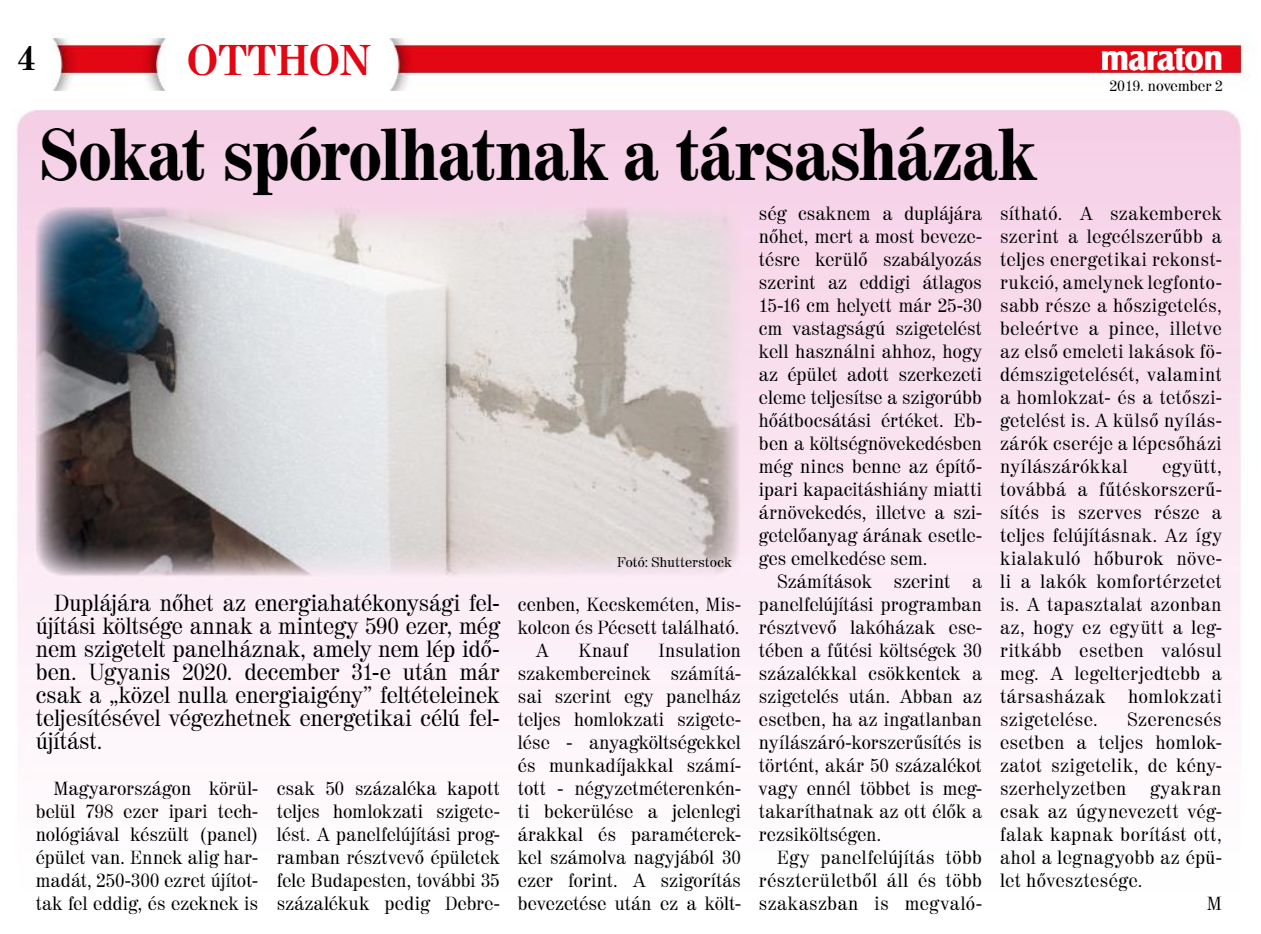 https://bdpst24.hu/2019/11/04/rengeteget-sporolhatnak-a-tarsashazak-ha-meg-most-szigeteltetnek/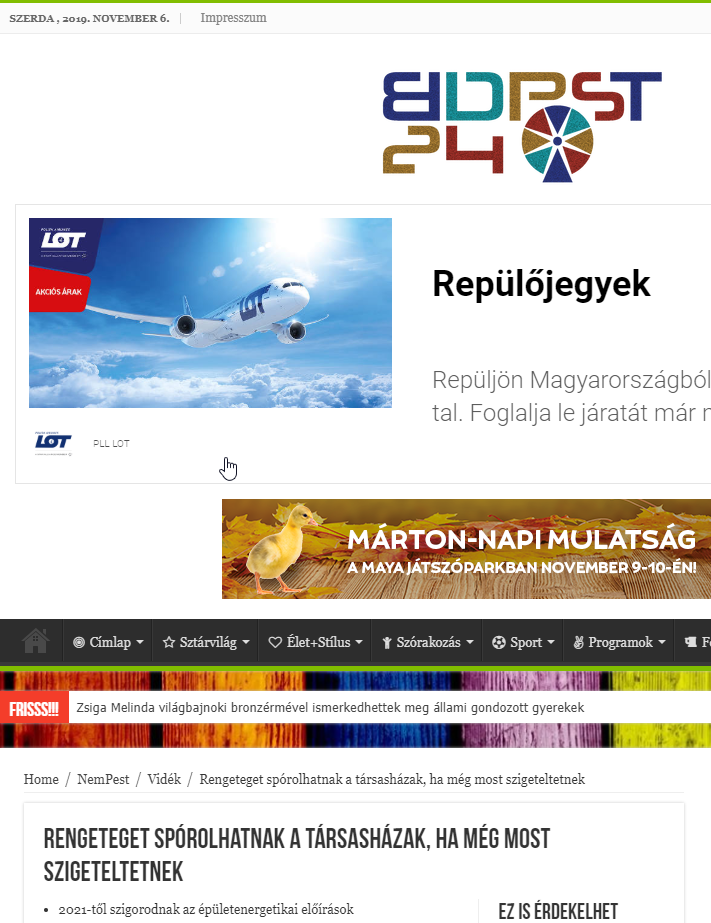 Rengeteget spórolhatnak a társasházak, ha még most szigeteltetnek 2021-től szigorodnak az épületenergetikai előírásokDuplájára nőhet az energiahatékonysági felújítási költsége annak a mintegy 590 ezer még nem szigetelt panelháznak, amelyek nem lépnek időben. Ugyanis 2020. december 31-e után* már csak a „közel nulla energiaigény” feltételeinek teljesítésével végezhetnek energetikai célú felújítást. Magyarországon körülbelül 798 ezer ipari technológiával készült (panel) épület van. Ennek alig harmadát, 250-300 ezret újítottak fel eddig, és ezeknek is csak 50 százaléka kapott teljes homlokzati szigetelést. A panel felújítási programban résztvevő épületek fele Budapesten, további 35 százalékuk pedig Debrecenben, Kecskeméten, Miskolcon és Pécsett található.A Knauf Insulation szakembereinek számításai szerint, egy panelház teljes homlokzati szigetelése – anyagköltségekkel és munkadíjakkal számított – négyzetméterenkénti** bekerülése a jelenlegi árakkal és paraméterekkel számolva nagyjából 30 ezer forint. A szigorítás bevezetése után ez a költség csaknem a duplájára nőhet, mert a most bevezetésre kerülő szabályozás szerint az eddigi átlagos 15-16 cm helyett már 25-30 cm vastagságú szigetelést kell használni ahhoz, hogy az épület adott szerkezeti eleme teljesítse a szigorúbb hőátbocsátási értéket. Ebben a költségnövekedésben még nincs benne az építőipari kapacitáshiány miatti árnövekedés, illetve a szigetelőanyag árának esetleges emelkedése sem.Számítások szerint a panel felújítási programban résztvevő lakóházak esetében a fűtési költségek 30 százalékkal csökkentek a szigetelés után. Abban az esetben, ha az ingatlanban nyílászáró-korszerűsítés is történt, akár 50 százalékot, vagy ennél többet is megtakaríthatnak az ott élők a rezsiköltségen.Egy „panelfelújítás” több részterületből áll és több szakaszban is megvalósítható. A Knauf Insulation szerint a legcélszerűbb a teljes energetikai rekonstrukció, amelynek legfontosabb része a hőszigetelés, beleértve a pince illetve az első emeleti lakások födémszigetelését, valamint a homlokzat és a tetőszigetelést is. A külső nyílászárók cseréje a lépcsőházi nyílászárókkal együtt, továbbá a fűtéskorszerűsítés is szerves része a teljes felújításnak. Az így kialakuló hőburok növeli a lakók komfortérzetet is. A tapasztalat azonban az, hogy ez együtt a legritkább esetben valósul meg. A legelterjedtebb a társasházak homlokzati szigetelése. Szerencsés esetben a teljes homlokzatot szigetelik, de kényszerhelyzetben gyakran csak az úgynevezett végfalak kapnak borítást ott, ahol a legnagyobb az épület hővesztesége.„A 2021-ben életbe lépő szabályozásban a legfontosabb változás a hőátbocsátási tényező további csökkentése, vagyis hogy a felhasznált hő minél kisebb része jusson ki az épületekből a falakon, födémeken, ablakokon keresztül” – mondta el Aszódy Tamás, a Knauf Insulation Kft. ügyvezető igazgatója.A közgyűlésen jelenlévők felének, plusz egy embernek a szavazata ugyan elég az elhatározáshoz, gyakorlatban azonban akkor valósulhat meg a felújítás, ha az összes voksolásra jogosult kétharmada hozzájárul a munkálatokhoz.„Érdemes tehát minél hamarabb hozzákezdenie a lakóközösségeknek az energiahatékonysági felújítás előkészítéséhez, tervezéséhez, a szükséges összegek elkülönítéséhez, ha még a közelgő szigorítás előtt be akarják fejezni a korszerűsítést. A közös képviselők, intéző bizottságok és lakóközösségek számára megéri szigetelni, mert fele rezsiköltséggel fenntartható, energiahatékony lakóházat kapnak” – mondta Czabarka Mihály, a társasház-felújítások teljes körű lebonyolításával foglalkozó Projectdoctor Kft. ügyvezetője.* (7/2006. (V. 24.) TNM rendelet az épületek energetikai jellemzőinek meghatározásáról** Megjegyzés: a négyzetméter nem a lakások alapterületére értendő, hanem a lakást körülvevő külső homlokzatrahttp://www.passzivhaz-magazin.hu/rengeteget-sporolhatnak-a-tarsashazak-ha-meg-most-szigeteltetnek/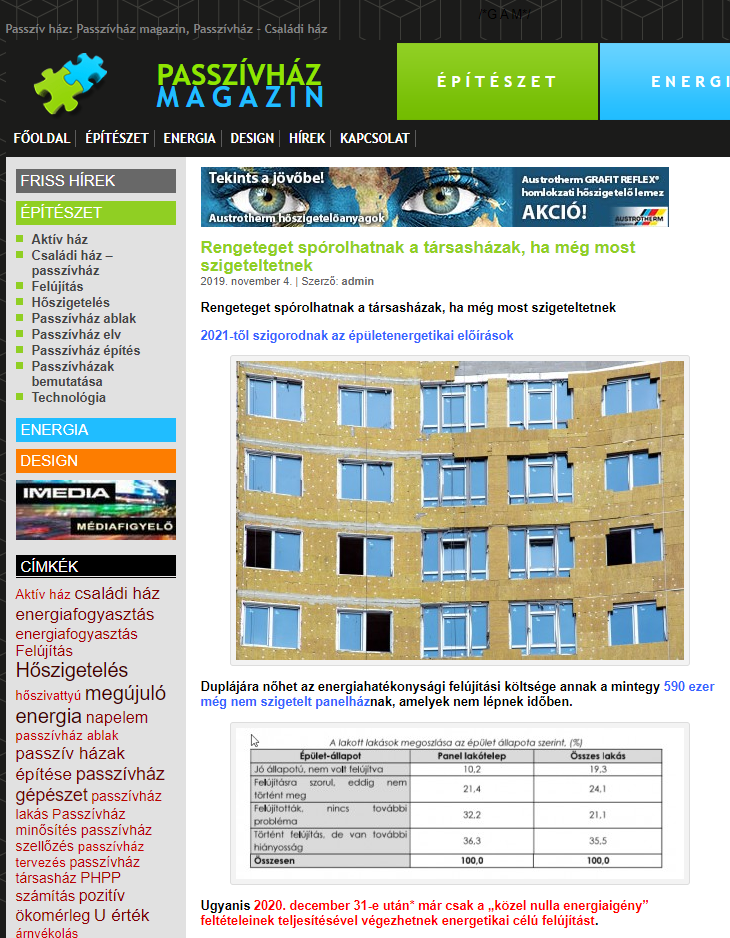 Rengeteget spórolhatnak a társasházak, ha még most szigeteltetnek2021-től szigorodnak az épületenergetikai előírásokDuplájára nőhet az energiahatékonysági felújítási költsége annak a mintegy 590 ezer még nem szigetelt panelháznak, amelyek nem lépnek időben.Ugyanis 2020. december 31-e után* már csak a „közel nulla energiaigény” feltételeinek teljesítésével végezhetnek energetikai célú felújítást.Magyarországon körülbelül 798 ezer ipari technológiával készült (panel) épület van. Ennek alig harmadát, 250-300 ezret újítottak fel eddig, és ezeknek is csak 50 százaléka kapott teljes homlokzati szigetelést. A panel felújítási programban résztvevő épületek fele Budapesten, további 35 százalékuk pedig Debrecenben, Kecskeméten, Miskolcon és Pécsett található.A Knauf Insulation szakembereinek számításai szerint, egy panelház teljes homlokzati szigetelése – anyagköltségekkel és munkadíjakkal számított – négyzetméterenkénti** bekerülése a jelenlegi árakkal és paraméterekkel számolva nagyjából 30 ezer forint.A szigorítás bevezetése után ez a költség csaknem a duplájára nőhet, mert a most bevezetésre kerülő szabályozás szerint az eddigi átlagos 15-16 cm helyett már 25-30 cm vastagságú szigetelést kell használni ahhoz, hogy az épület adott szerkezeti eleme teljesítse a szigorúbb hőátbocsátási értéket. Ebben a költségnövekedésben még nincs benne az építőipari kapacitáshiány miatti árnövekedés, illetve a szigetelőanyag árának esetleges emelkedése sem.Számítások szerint a panel felújítási programban résztvevő lakóházak esetében a fűtési költségek 30 százalékkal csökkentek a szigetelés után. Abban az esetben, ha az ingatlanban nyílászáró-korszerűsítés is történt, akár 50 százalékot, vagy ennél többet is megtakaríthatnak az ott élők a rezsiköltségen.Egy „panelfelújítás” több részterületből áll és több szakaszban is megvalósítható. A Knauf Insulation szerint a legcélszerűbb a teljes energetikai rekonstrukció, amelynek legfontosabb része a hőszigetelés, beleértve a pince illetve az első emeleti lakások födémszigetelését, valamint a homlokzat és a tetőszigetelést is. A külső nyílászárók cseréje a lépcsőházi nyílászárókkal együtt, továbbá a fűtéskorszerűsítés is szerves része a teljes felújításnak. Az így kialakuló hőburok növeli a lakók komfortérzetet is. A tapasztalat azonban az, hogy ez együtt a legritkább esetben valósul meg. A legelterjedtebb a társasházak homlokzati szigetelése. Szerencsés esetben a teljes homlokzatot szigetelik, de kényszerhelyzetben gyakran csak az úgynevezett végfalak kapnak borítást ott, ahol a legnagyobb az épület hővesztesége.„A 2021-ben életbe lépő szabályozásban a legfontosabb változás a hőátbocsátási tényező további csökkentése, vagyis hogy a felhasznált hő minél kisebb része jusson ki az épületekből a falakon, födémeken, ablakokon keresztül” – mondta el Aszódy Tamás, a Knauf Insulation Kft. ügyvezető igazgatója.A közgyűlésen jelenlévők felének, plusz egy embernek a szavazata ugyan elég az elhatározáshoz, gyakorlatban azonban akkor valósulhat meg a felújítás, ha az összes voksolásra jogosult kétharmada hozzájárul a munkálatokhoz.„Érdemes tehát minél hamarabb hozzákezdenie a lakóközösségeknek az energiahatékonysági felújítás előkészítéséhez, tervezéséhez, a szükséges összegek elkülönítéséhez, ha még a közelgő szigorítás előtt be akarják fejezni a korszerűsítést. A közös képviselők, intéző bizottságok és lakóközösségek számára megéri szigetelni, mert fele rezsiköltséggel fenntartható, energiahatékony lakóházat kapnak” – mondta Czabarka Mihály, a társasház-felújítások teljes körű lebonyolításával foglalkozó Projectdoctor Kft. ügyvezetője.https://europaradio.hu/hangtar/europa-radio-miskolc?nap%5Bvalue%5D%5Bdate%5D=&title=Magazin:%20Z%C3%B6ldell%C5%91%20(ism.)13:40-26:30https://holnaputan.hu/knauf-insulation/rengeteget-sporolhatnak-a-tarsashazak-ha-meg-most-szigeteltetnek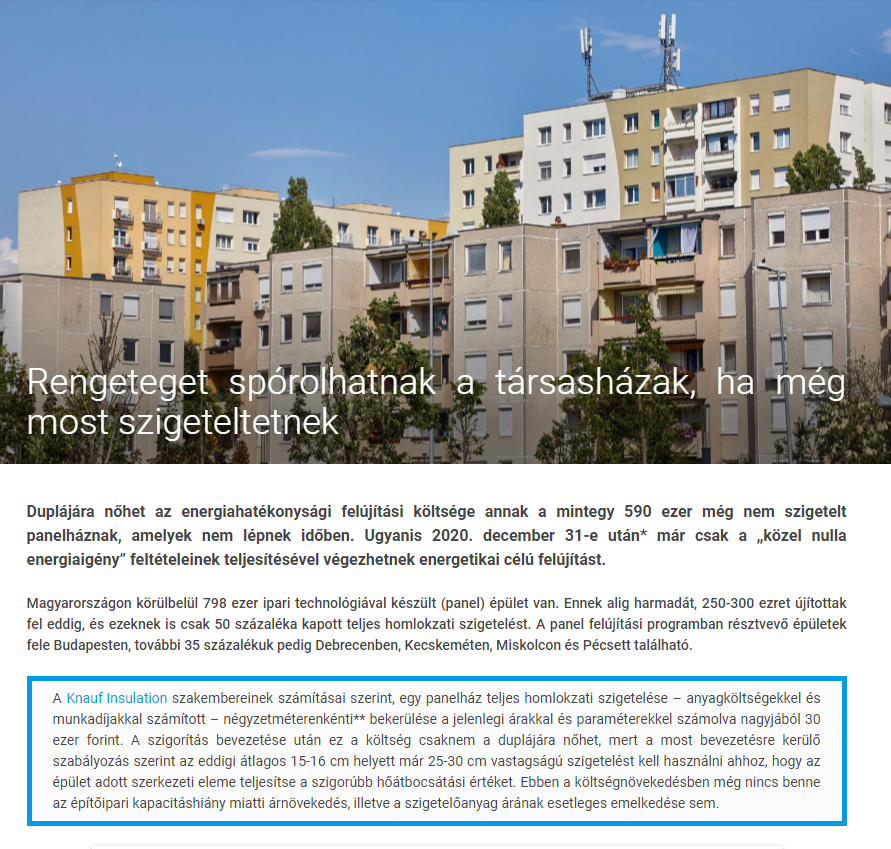 Duplájára nőhet az energiahatékonysági felújítási költsége annak a mintegy 590 ezer még nem szigetelt panelháznak, amelyek nem lépnek időben. Ugyanis 2020. december 31-e után* már csak a „közel nulla energiaigény” feltételeinek teljesítésével végezhetnek energetikai célú felújítást.Magyarországon körülbelül 798 ezer ipari technológiával készült (panel) épület van. Ennek alig harmadát, 250-300 ezret újítottak fel eddig, és ezeknek is csak 50 százaléka kapott teljes homlokzati szigetelést. A panel felújítási programban résztvevő épületek fele Budapesten, további 35 százalékuk pedig Debrecenben, Kecskeméten, Miskolcon és Pécsett található.A Knauf Insulation szakembereinek számításai szerint, egy panelház teljes homlokzati szigetelése – anyagköltségekkel és munkadíjakkal számított – négyzetméterenkénti** bekerülése a jelenlegi árakkal és paraméterekkel számolva nagyjából 30 ezer forint. A szigorítás bevezetése után ez a költség csaknem a duplájára nőhet, mert a most bevezetésre kerülő szabályozás szerint az eddigi átlagos 15-16 cm helyett már 25-30 cm vastagságú szigetelést kell használni ahhoz, hogy az épület adott szerkezeti eleme teljesítse a szigorúbb hőátbocsátási értéket. Ebben a költségnövekedésben még nincs benne az építőipari kapacitáshiány miatti árnövekedés, illetve a szigetelőanyag árának esetleges emelkedése sem.Számítások szerint a panel felújítási programban résztvevő lakóházak esetében a fűtési költségek 30 százalékkal csökkentek a szigetelés után. Abban az esetben, ha az ingatlanban nyílászáró-korszerűsítés is történt, akár 50 százalékot, vagy ennél többet is megtakaríthatnak az ott élők a rezsiköltségen.Egy „panelfelújítás” több részterületből áll és több szakaszban is megvalósítható. A Knauf Insulation szerint a legcélszerűbb a teljes energetikai rekonstrukció, amelynek legfontosabb része a hőszigetelés, beleértve a pince illetve az első emeleti lakások födémszigetelését, valamint a homlokzat és a tetőszigetelést is. A külső nyílászárók cseréje a lépcsőházi nyílászárókkal együtt, továbbá a fűtéskorszerűsítés is szerves része a teljes felújításnak. Az így kialakuló hőburok növeli a lakók komfortérzetet is. A tapasztalat azonban az, hogy ez együtt a legritkább esetben valósul meg. A legelterjedtebb a társasházak homlokzati szigetelése. Szerencsés esetben a teljes homlokzatot szigetelik, de kényszerhelyzetben gyakran csak az úgynevezett végfalak kapnak borítást ott, ahol a legnagyobb az épület hővesztesége.A 2021-ben életbe lépő szabályozásban a legfontosabb változás a hőátbocsátási tényező további csökkentése, vagyis hogy a felhasznált hő minél kisebb része jusson ki az épületekből a falakon, födémeken, ablakokon keresztül – mondta el Aszódy Tamás, a Knauf Insulation Kft. ügyvezető igazgatója.A közgyűlésen jelenlévők felének, plusz egy embernek a szavazata ugyan elég az elhatározáshoz, gyakorlatban azonban akkor valósulhat meg a felújítás, ha az összes voksolásra jogosult kétharmada hozzájárul a munkálatokhoz.Érdemes tehát minél hamarabb hozzákezdenie a lakóközösségeknek az energiahatékonysági felújítás előkészítéséhez, tervezéséhez, a szükséges összegek elkülönítéséhez, ha még a közelgő szigorítás előtt be akarják fejezni a korszerűsítést. A közös képviselők, intéző bizottságok és lakóközösségek számára megéri szigetelni, mert fele rezsiköltséggel fenntartható, energiahatékony lakóházat kapnak – mondta Czabarka Mihály, a társasház-felújítások teljes körű lebonyolításával foglalkozó Projectdoctor Kft. ügyvezetője.* (7/2006. (V. 24.) TNM rendelet az épületek energetikai jellemzőinek meghatározásáról** Megjegyzés: a négyzetméter nem a lakások alapterületére értendő, hanem a lakást körülvevő külső homlokzatrahttps://miazablogger.hu/2019/11/13/2021-tol-szigorodnak-az-epuletenergetikai-eloirasok/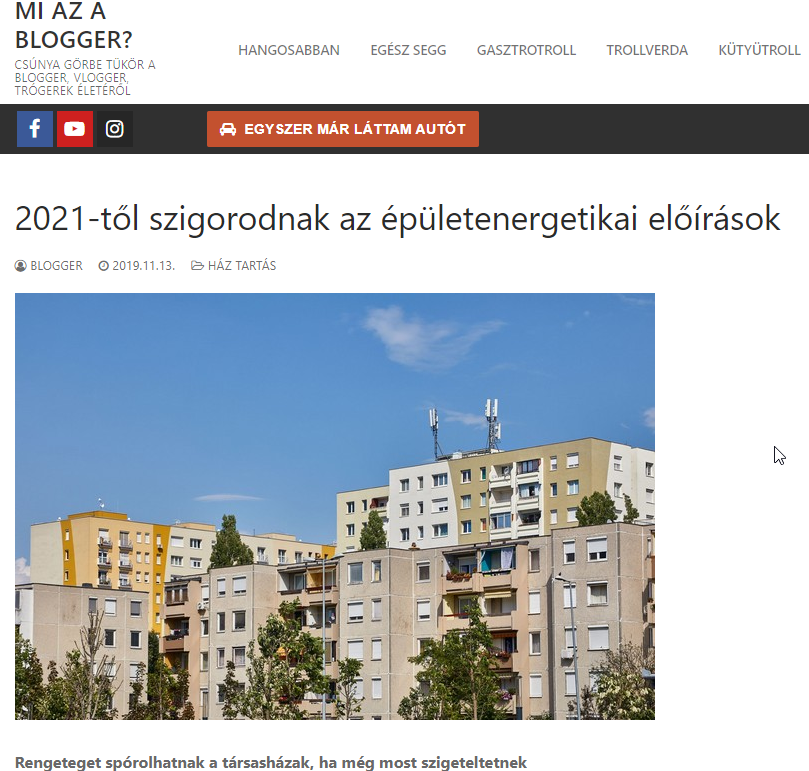 2021-től szigorodnak az épületenergetikai előírások Rengeteget spórolhatnak a társasházak, ha még most szigeteltetnekDuplájára nőhet az energiahatékonysági felújítási költsége annak a mintegy 590 ezer még nem szigetelt panelháznak, amelyek nem lépnek időben. Ugyanis 2020. december 31-e után* már csak a „közel nulla energiaigény” feltételeinek teljesítésével végezhetnek energetikai célú felújítást. Magyarországon körülbelül 798 ezer ipari technológiával készült (panel) épület van. Ennek alig harmadát, 250-300 ezret újítottak fel eddig, és ezeknek is csak 50 százaléka kapott teljes homlokzati szigetelést. A panel felújítási programban résztvevő épületek fele Budapesten, további 35 százalékuk pedig Debrecenben, Kecskeméten, Miskolcon és Pécsett található.A Knauf Insulation szakembereinek számításai szerint, egy panelház teljes homlokzati szigetelése – anyagköltségekkel és munkadíjakkal számított – négyzetméterenkénti** bekerülése a jelenlegi árakkal és paraméterekkel számolva nagyjából 30 ezer forint. A szigorítás bevezetése után ez a költség csaknem a duplájára nőhet, mert a most bevezetésre kerülő szabályozás szerint az eddigi átlagos 15-16 cm helyett már 25-30 cm vastagságú szigetelést kell használni ahhoz, hogy az épület adott szerkezeti eleme teljesítse a szigorúbb hőátbocsátási értéket. Ebben a költségnövekedésben még nincs benne az építőipari kapacitáshiány miatti árnövekedés, illetve a szigetelőanyag árának esetleges emelkedése sem.Számítások szerint a panel felújítási programban résztvevő lakóházak esetében a fűtési költségek 30 százalékkal csökkentek a szigetelés után. Abban az esetben, ha az ingatlanban nyílászáró-korszerűsítés is történt, akár 50 százalékot, vagy ennél többet is megtakaríthatnak az ott élők a rezsiköltségen.Egy „panelfelújítás” több részterületből áll és több szakaszban is megvalósítható. A Knauf Insulation szerint a legcélszerűbb a teljes energetikai rekonstrukció, amelynek legfontosabb része a hőszigetelés, beleértve a pince illetve az első emeleti lakások födémszigetelését, valamint a homlokzat és a tetőszigetelést is. A külső nyílászárók cseréje a lépcsőházi nyílászárókkal együtt, továbbá a fűtéskorszerűsítés is szerves része a teljes felújításnak. Az így kialakuló hőburok növeli a lakók komfortérzetet is. A tapasztalat azonban az, hogy ez együtt a legritkább esetben valósul meg. A legelterjedtebb a társasházak homlokzati szigetelése. Szerencsés esetben a teljes homlokzatot szigetelik, de kényszerhelyzetben gyakran csak az úgynevezett végfalak kapnak borítást ott, ahol a legnagyobb az épület hővesztesége.„A 2021-ben életbe lépő szabályozásban a legfontosabb változás a hőátbocsátási tényező további csökkentése, vagyis hogy a felhasznált hő minél kisebb része jusson ki az épületekből a falakon, födémeken, ablakokon keresztül” – mondta el Aszódy Tamás, a Knauf Insulation Kft. ügyvezető igazgatója.A közgyűlésen jelenlévők felének, plusz egy embernek a szavazata ugyan elég az elhatározáshoz, gyakorlatban azonban akkor valósulhat meg a felújítás, ha az összes voksolásra jogosult kétharmada hozzájárul a munkálatokhoz.„Érdemes tehát minél hamarabb hozzákezdenie a lakóközösségeknek az energiahatékonysági felújítás előkészítéséhez, tervezéséhez, a szükséges összegek elkülönítéséhez, ha még a közelgő szigorítás előtt be akarják fejezni a korszerűsítést. A közös képviselők, intéző bizottságok és lakóközösségek számára megéri szigetelni, mert fele rezsiköltséggel fenntartható, energiahatékony lakóházat kapnak” – mondta Czabarka Mihály, a társasház-felújítások teljes körű lebonyolításával foglalkozó Projectdoctor Kft. ügyvezetője.trendfm.hu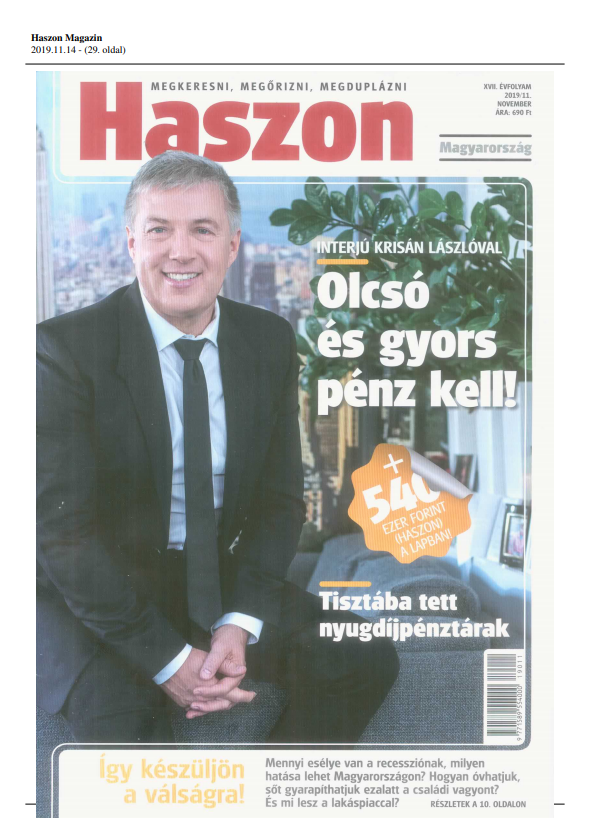 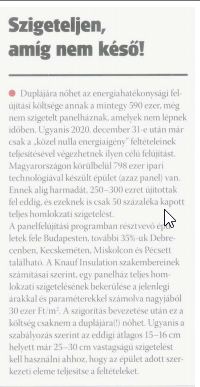 Duplájára nőhet az energiahatékonysági felújítási költsége annak a mintegy 590 ezer, még nem szigetelt panelháznak, amelyek nem lépnek időben. Ugyanis 2020. december 31-e után már csak a "közel nulla energiaigény" feltételeinek teljesítésével végezhetnek ilyen célú felújítást. Magyarországon körülbelül 798 ezer ipari technológiával készült épület (azaz panel) van. Ennek alig harmadát, 250-300 ezret újítottak fel eddig, és ezeknek is csak 50 százaléka kapott teljes homlokzati szigetelést.A panelfelújítási programban résztvevő épületek fele Budapesten, további 35%-uk Debrecenben, Kecskeméten, Miskolcon és Pécsett található. A Knauf Insulation szakembereinek számításai szerint, egy panelház teljes homlokzati szigetelésének bekerülése a jelenlegi árakkal és paraméterekkel számolva nagyjából 30 ezer Ft/m2. A szigorítás bevezetése után ez a költség csaknem a duplájára(!) nőhet. Ugyanis a szabályozás szerint az eddigi átlagos 15-16 cm helyett már 25-30 cm vastagságú szigetelést kell használni ahhoz, hogy az épület adott szerkezeti eleme teljesítse a feltételeket.MEDIA:Cegléd TvMEDIA SPECIFICSMEDIA SPECIFICSDATE:22/10/2019TYPE:TelevisionPAGE:-Reach:140 000Ad value (HUF)300 000FREQUENCY:-HEADLINE:It is worth starting renovations nowIt is worth starting renovations nowIt is worth starting renovations nowSUMMARY:The cost of energy efficiency can double for those 590 thousand blocks of flats without insulation, if they don’t act in time .After the 31st of December, 2020 energy saving renovations can only be started if the building meets the „close to zero energy requirements”. In Hungary there are around 798 thousand blocks of flats built with industrial technologies. So far, third of those, around 250-300 of these buildings have been renovated and only 50 percent of these got full frontage insulation. In the renovation of blocks of flats program half of the buildings participating can be found n Budapest, 35 per cent are in Debrecen, Kecskemét, Miskolc and Pécs.The cost of energy efficiency can double for those 590 thousand blocks of flats without insulation, if they don’t act in time .After the 31st of December, 2020 energy saving renovations can only be started if the building meets the „close to zero energy requirements”. In Hungary there are around 798 thousand blocks of flats built with industrial technologies. So far, third of those, around 250-300 of these buildings have been renovated and only 50 percent of these got full frontage insulation. In the renovation of blocks of flats program half of the buildings participating can be found n Budapest, 35 per cent are in Debrecen, Kecskemét, Miskolc and Pécs.The cost of energy efficiency can double for those 590 thousand blocks of flats without insulation, if they don’t act in time .After the 31st of December, 2020 energy saving renovations can only be started if the building meets the „close to zero energy requirements”. In Hungary there are around 798 thousand blocks of flats built with industrial technologies. So far, third of those, around 250-300 of these buildings have been renovated and only 50 percent of these got full frontage insulation. In the renovation of blocks of flats program half of the buildings participating can be found n Budapest, 35 per cent are in Debrecen, Kecskemét, Miskolc and Pécs.MEDIA:VG onlineMEDIA SPECIFICSMEDIA SPECIFICSDATE:21/10/2019TYPE:OnlinePAGE:-Reach:31 507Ad value (HUF)500 000 FREQUENCY:-HEADLINE:Still in time to renovate blocks of flatsStill in time to renovate blocks of flatsStill in time to renovate blocks of flatsSUMMARY:The cost of energy efficiency can double for those 590 thousand blocks of flats without insulation, if they don’t act in time .After the 31st of December, 2020 energy saving renovations can only be started if the building meets the „close to zero energy requirements”. In Hungary there are around 798 thousand blocks of flats built with industrial technologies. So far, third of those, around 250-300 of these buildings have been renovated and only 50 percent of these got full frontage insulation. In the renovation of blocks of flats program half of the buildings participating can be found n Budapest, 35 per cent are in Debrecen, Kecskemét, Miskolc and Pécs.The cost of energy efficiency can double for those 590 thousand blocks of flats without insulation, if they don’t act in time .After the 31st of December, 2020 energy saving renovations can only be started if the building meets the „close to zero energy requirements”. In Hungary there are around 798 thousand blocks of flats built with industrial technologies. So far, third of those, around 250-300 of these buildings have been renovated and only 50 percent of these got full frontage insulation. In the renovation of blocks of flats program half of the buildings participating can be found n Budapest, 35 per cent are in Debrecen, Kecskemét, Miskolc and Pécs.The cost of energy efficiency can double for those 590 thousand blocks of flats without insulation, if they don’t act in time .After the 31st of December, 2020 energy saving renovations can only be started if the building meets the „close to zero energy requirements”. In Hungary there are around 798 thousand blocks of flats built with industrial technologies. So far, third of those, around 250-300 of these buildings have been renovated and only 50 percent of these got full frontage insulation. In the renovation of blocks of flats program half of the buildings participating can be found n Budapest, 35 per cent are in Debrecen, Kecskemét, Miskolc and Pécs.MEDIA:Pénzcentrum.huMEDIA SPECIFICSMEDIA SPECIFICSDATE:23/10/2019TYPE:OnlinePAGE:-Reach:270 000Ad value (HUF)500 000FREQUENCY:-HEADLINE:You live in this kind of apartment, too? Hurry up before you have to spend hundreds of thousandsYou live in this kind of apartment, too? Hurry up before you have to spend hundreds of thousandsYou live in this kind of apartment, too? Hurry up before you have to spend hundreds of thousandsSUMMARY:The cost of energy efficiency can double for those 590 thousand blocks of flats without insulation, if they don’t act in time .After the 31st of December, 2020 energy saving renovations can only be started if the building meets the „close to zero energy requirements”. In Hungary there are around 798 thousand blocks of flats built with industrial technologies. So far, third of those, around 250-300 of these buildings have been renovated and only 50 percent of these got full frontage insulation. In the renovation of blocks of flats program half of the buildings participating can be found n Budapest, 35 per cent are in Debrecen, Kecskemét, Miskolc and Pécs.The cost of energy efficiency can double for those 590 thousand blocks of flats without insulation, if they don’t act in time .After the 31st of December, 2020 energy saving renovations can only be started if the building meets the „close to zero energy requirements”. In Hungary there are around 798 thousand blocks of flats built with industrial technologies. So far, third of those, around 250-300 of these buildings have been renovated and only 50 percent of these got full frontage insulation. In the renovation of blocks of flats program half of the buildings participating can be found n Budapest, 35 per cent are in Debrecen, Kecskemét, Miskolc and Pécs.The cost of energy efficiency can double for those 590 thousand blocks of flats without insulation, if they don’t act in time .After the 31st of December, 2020 energy saving renovations can only be started if the building meets the „close to zero energy requirements”. In Hungary there are around 798 thousand blocks of flats built with industrial technologies. So far, third of those, around 250-300 of these buildings have been renovated and only 50 percent of these got full frontage insulation. In the renovation of blocks of flats program half of the buildings participating can be found n Budapest, 35 per cent are in Debrecen, Kecskemét, Miskolc and Pécs.MEDIA:Info lapcsaládMEDIA SPECIFICSMEDIA SPECIFICSDATE:21/10/2019TYPE:OnlinePAGE:-Reach:369 000Ad value (HUF)1 025 000FREQUENCY:43HEADLINE:Apartment buildings can save a lot if they start insulating nowApartment buildings can save a lot if they start insulating nowApartment buildings can save a lot if they start insulating nowSUMMARY:The cost of energy efficiency can double for those 590 thousand blocks of flats without insulation, if they don’t act in time .After the 31st of December, 2020 energy saving renovations can only be started if the building meets the „close to zero energy requirements”. In Hungary there are around 798 thousand blocks of flats built with industrial technologies. So far, third of those, around 250-300 of these buildings have been renovated and only 50 percent of these got full frontage insulation. In the renovation of blocks of flats program half of the buildings participating can be found n Budapest, 35 per cent are in Debrecen, Kecskemét, Miskolc and Pécs.The cost of energy efficiency can double for those 590 thousand blocks of flats without insulation, if they don’t act in time .After the 31st of December, 2020 energy saving renovations can only be started if the building meets the „close to zero energy requirements”. In Hungary there are around 798 thousand blocks of flats built with industrial technologies. So far, third of those, around 250-300 of these buildings have been renovated and only 50 percent of these got full frontage insulation. In the renovation of blocks of flats program half of the buildings participating can be found n Budapest, 35 per cent are in Debrecen, Kecskemét, Miskolc and Pécs.The cost of energy efficiency can double for those 590 thousand blocks of flats without insulation, if they don’t act in time .After the 31st of December, 2020 energy saving renovations can only be started if the building meets the „close to zero energy requirements”. In Hungary there are around 798 thousand blocks of flats built with industrial technologies. So far, third of those, around 250-300 of these buildings have been renovated and only 50 percent of these got full frontage insulation. In the renovation of blocks of flats program half of the buildings participating can be found n Budapest, 35 per cent are in Debrecen, Kecskemét, Miskolc and Pécs.MEDIA:Profitline.huMEDIA SPECIFICSMEDIA SPECIFICSDATE:21/10/2019TYPE:OnlinePAGE:-Reach:150 000Ad value (HUF)300 000FREQUENCY:-HEADLINE:Apartment buildings can save a lot if they start insulating nowApartment buildings can save a lot if they start insulating nowApartment buildings can save a lot if they start insulating nowSUMMARY:The cost of energy efficiency can double for those 590 thousand blocks of flats without insulation, if they don’t act in time .After the 31st of December, 2020 energy saving renovations can only be started if the building meets the „close to zero energy requirements”. In Hungary there are around 798 thousand blocks of flats built with industrial technologies. So far, third of those, around 250-300 of these buildings have been renovated and only 50 percent of these got full frontage insulation. In the renovation of blocks of flats program half of the buildings participating can be found n Budapest, 35 per cent are in Debrecen, Kecskemét, Miskolc and Pécs.The cost of energy efficiency can double for those 590 thousand blocks of flats without insulation, if they don’t act in time .After the 31st of December, 2020 energy saving renovations can only be started if the building meets the „close to zero energy requirements”. In Hungary there are around 798 thousand blocks of flats built with industrial technologies. So far, third of those, around 250-300 of these buildings have been renovated and only 50 percent of these got full frontage insulation. In the renovation of blocks of flats program half of the buildings participating can be found n Budapest, 35 per cent are in Debrecen, Kecskemét, Miskolc and Pécs.The cost of energy efficiency can double for those 590 thousand blocks of flats without insulation, if they don’t act in time .After the 31st of December, 2020 energy saving renovations can only be started if the building meets the „close to zero energy requirements”. In Hungary there are around 798 thousand blocks of flats built with industrial technologies. So far, third of those, around 250-300 of these buildings have been renovated and only 50 percent of these got full frontage insulation. In the renovation of blocks of flats program half of the buildings participating can be found n Budapest, 35 per cent are in Debrecen, Kecskemét, Miskolc and Pécs.MEDIA:Nőinetcafe.huMEDIA SPECIFICSMEDIA SPECIFICSDATE:21/10/2019TYPE:OnlinePAGE:-Reach:5 500Ad value (HUF)50 000FREQUENCY:-HEADLINE:Apartment buildings can save a lot if they start insulating nowApartment buildings can save a lot if they start insulating nowApartment buildings can save a lot if they start insulating nowSUMMARY:The cost of energy efficiency can double for those 590 thousand blocks of flats without insulation, if they don’t act in time .After the 31st of December, 2020 energy saving renovations can only be started if the building meets the „close to zero energy requirements”. In Hungary there are around 798 thousand blocks of flats built with industrial technologies. So far, third of those, around 250-300 of these buildings have been renovated and only 50 percent of these got full frontage insulation. In the renovation of blocks of flats program half of the buildings participating can be found n Budapest, 35 per cent are in Debrecen, Kecskemét, Miskolc and Pécs.The cost of energy efficiency can double for those 590 thousand blocks of flats without insulation, if they don’t act in time .After the 31st of December, 2020 energy saving renovations can only be started if the building meets the „close to zero energy requirements”. In Hungary there are around 798 thousand blocks of flats built with industrial technologies. So far, third of those, around 250-300 of these buildings have been renovated and only 50 percent of these got full frontage insulation. In the renovation of blocks of flats program half of the buildings participating can be found n Budapest, 35 per cent are in Debrecen, Kecskemét, Miskolc and Pécs.The cost of energy efficiency can double for those 590 thousand blocks of flats without insulation, if they don’t act in time .After the 31st of December, 2020 energy saving renovations can only be started if the building meets the „close to zero energy requirements”. In Hungary there are around 798 thousand blocks of flats built with industrial technologies. So far, third of those, around 250-300 of these buildings have been renovated and only 50 percent of these got full frontage insulation. In the renovation of blocks of flats program half of the buildings participating can be found n Budapest, 35 per cent are in Debrecen, Kecskemét, Miskolc and Pécs.MEDIA:Pécsért.huMEDIA SPECIFICSMEDIA SPECIFICSDATE:21/10/2019TYPE:OnlinePAGE:-Reach:49 000Ad value (HUF)50 000FREQUENCY:-HEADLINE:It is worth to insulate your flat soon, buildings’ energy regulations will be more strict from 2021It is worth to insulate your flat soon, buildings’ energy regulations will be more strict from 2021It is worth to insulate your flat soon, buildings’ energy regulations will be more strict from 2021SUMMARY:The cost of energy efficiency can double for those 590 thousand blocks of flats without insulation, if they don’t act in time .After the 31st of December, 2020 energy saving renovations can only be started if the building meets the „close to zero energy requirements”. In Hungary there are around 798 thousand blocks of flats built with industrial technologies. So far, third of those, around 250-300 of these buildings have been renovated and only 50 percent of these got full frontage insulation. In the renovation of blocks of flats program half of the buildings participating can be found n Budapest, 35 per cent are in Debrecen, Kecskemét, Miskolc and Pécs.The cost of energy efficiency can double for those 590 thousand blocks of flats without insulation, if they don’t act in time .After the 31st of December, 2020 energy saving renovations can only be started if the building meets the „close to zero energy requirements”. In Hungary there are around 798 thousand blocks of flats built with industrial technologies. So far, third of those, around 250-300 of these buildings have been renovated and only 50 percent of these got full frontage insulation. In the renovation of blocks of flats program half of the buildings participating can be found n Budapest, 35 per cent are in Debrecen, Kecskemét, Miskolc and Pécs.The cost of energy efficiency can double for those 590 thousand blocks of flats without insulation, if they don’t act in time .After the 31st of December, 2020 energy saving renovations can only be started if the building meets the „close to zero energy requirements”. In Hungary there are around 798 thousand blocks of flats built with industrial technologies. So far, third of those, around 250-300 of these buildings have been renovated and only 50 percent of these got full frontage insulation. In the renovation of blocks of flats program half of the buildings participating can be found n Budapest, 35 per cent are in Debrecen, Kecskemét, Miskolc and Pécs.MEDIA:Veszprémkukac.huMEDIA SPECIFICSMEDIA SPECIFICSDATE:22/10/2019TYPE:OnlinePAGE:-Reach:49 000Ad value (HUF)50 000FREQUENCY:-HEADLINE:Apartment buildings can save a lot if they start insulating nowApartment buildings can save a lot if they start insulating nowApartment buildings can save a lot if they start insulating nowSUMMARY:The cost of energy efficiency can double for those 590 thousand blocks of flats without insulation, if they don’t act in time .After the 31st of December, 2020 energy saving renovations can only be started if the building meets the „close to zero energy requirements”. In Hungary there are around 798 thousand blocks of flats built with industrial technologies. So far, third of those, around 250-300 of these buildings have been renovated and only 50 percent of these got full frontage insulation. In the renovation of blocks of flats program half of the buildings participating can be found n Budapest, 35 per cent are in Debrecen, Kecskemét, Miskolc and Pécs.The cost of energy efficiency can double for those 590 thousand blocks of flats without insulation, if they don’t act in time .After the 31st of December, 2020 energy saving renovations can only be started if the building meets the „close to zero energy requirements”. In Hungary there are around 798 thousand blocks of flats built with industrial technologies. So far, third of those, around 250-300 of these buildings have been renovated and only 50 percent of these got full frontage insulation. In the renovation of blocks of flats program half of the buildings participating can be found n Budapest, 35 per cent are in Debrecen, Kecskemét, Miskolc and Pécs.The cost of energy efficiency can double for those 590 thousand blocks of flats without insulation, if they don’t act in time .After the 31st of December, 2020 energy saving renovations can only be started if the building meets the „close to zero energy requirements”. In Hungary there are around 798 thousand blocks of flats built with industrial technologies. So far, third of those, around 250-300 of these buildings have been renovated and only 50 percent of these got full frontage insulation. In the renovation of blocks of flats program half of the buildings participating can be found n Budapest, 35 per cent are in Debrecen, Kecskemét, Miskolc and Pécs.MEDIA:Környezetvédelem.weebly.comMEDIA SPECIFICSMEDIA SPECIFICSDATE:22/10/2019TYPE:OnlinePAGE:-Reach:500Ad value (HUF)30 000FREQUENCY:-HEADLINE:Apartment buildings can save a lot if they start insulating nowApartment buildings can save a lot if they start insulating nowApartment buildings can save a lot if they start insulating nowSUMMARY:The cost of energy efficiency can double for those 590 thousand blocks of flats without insulation, if they don’t act in time .After the 31st of December, 2020 energy saving renovations can only be started if the building meets the „close to zero energy requirements”. In Hungary there are around 798 thousand blocks of flats built with industrial technologies. So far, third of those, around 250-300 of these buildings have been renovated and only 50 percent of these got full frontage insulation. In the renovation of blocks of flats program half of the buildings participating can be found n Budapest, 35 per cent are in Debrecen, Kecskemét, Miskolc and Pécs.The cost of energy efficiency can double for those 590 thousand blocks of flats without insulation, if they don’t act in time .After the 31st of December, 2020 energy saving renovations can only be started if the building meets the „close to zero energy requirements”. In Hungary there are around 798 thousand blocks of flats built with industrial technologies. So far, third of those, around 250-300 of these buildings have been renovated and only 50 percent of these got full frontage insulation. In the renovation of blocks of flats program half of the buildings participating can be found n Budapest, 35 per cent are in Debrecen, Kecskemét, Miskolc and Pécs.The cost of energy efficiency can double for those 590 thousand blocks of flats without insulation, if they don’t act in time .After the 31st of December, 2020 energy saving renovations can only be started if the building meets the „close to zero energy requirements”. In Hungary there are around 798 thousand blocks of flats built with industrial technologies. So far, third of those, around 250-300 of these buildings have been renovated and only 50 percent of these got full frontage insulation. In the renovation of blocks of flats program half of the buildings participating can be found n Budapest, 35 per cent are in Debrecen, Kecskemét, Miskolc and Pécs.MEDIA:Életforma.huMEDIA SPECIFICSMEDIA SPECIFICSDATE:22/10/2019TYPE:OnlinePAGE:-Reach:17 600Ad value (HUF)350 000FREQUENCY:-HEADLINE:Tightening regulations: this is how you cut housing costsTightening regulations: this is how you cut housing costsTightening regulations: this is how you cut housing costsSUMMARY:The cost of energy efficiency can double for those 590 thousand blocks of flats without insulation, if they don’t act in time .After the 31st of December, 2020 energy saving renovations can only be started if the building meets the „close to zero energy requirements”. In Hungary there are around 798 thousand blocks of flats built with industrial technologies. So far, third of those, around 250-300 of these buildings have been renovated and only 50 percent of these got full frontage insulation. In the renovation of blocks of flats program half of the buildings participating can be found n Budapest, 35 per cent are in Debrecen, Kecskemét, Miskolc and Pécs.The cost of energy efficiency can double for those 590 thousand blocks of flats without insulation, if they don’t act in time .After the 31st of December, 2020 energy saving renovations can only be started if the building meets the „close to zero energy requirements”. In Hungary there are around 798 thousand blocks of flats built with industrial technologies. So far, third of those, around 250-300 of these buildings have been renovated and only 50 percent of these got full frontage insulation. In the renovation of blocks of flats program half of the buildings participating can be found n Budapest, 35 per cent are in Debrecen, Kecskemét, Miskolc and Pécs.The cost of energy efficiency can double for those 590 thousand blocks of flats without insulation, if they don’t act in time .After the 31st of December, 2020 energy saving renovations can only be started if the building meets the „close to zero energy requirements”. In Hungary there are around 798 thousand blocks of flats built with industrial technologies. So far, third of those, around 250-300 of these buildings have been renovated and only 50 percent of these got full frontage insulation. In the renovation of blocks of flats program half of the buildings participating can be found n Budapest, 35 per cent are in Debrecen, Kecskemét, Miskolc and Pécs.MEDIA:HelloVidék.huMEDIA SPECIFICSMEDIA SPECIFICSDATE:22/10/2019TYPE:OnlinePAGE:-Reach:25 000Ad value (HUF)500 000FREQUENCY:-HEADLINE:Do you live in an apartment building? Good to know: the whole community can save money with thisDo you live in an apartment building? Good to know: the whole community can save money with thisDo you live in an apartment building? Good to know: the whole community can save money with thisSUMMARY:The cost of energy efficiency can double for those 590 thousand blocks of flats without insulation, if they don’t act in time .After the 31st of December, 2020 energy saving renovations can only be started if the building meets the „close to zero energy requirements”. In Hungary there are around 798 thousand blocks of flats built with industrial technologies. So far, third of those, around 250-300 of these buildings have been renovated and only 50 percent of these got full frontage insulation. In the renovation of blocks of flats program half of the buildings participating can be found n Budapest, 35 per cent are in Debrecen, Kecskemét, Miskolc and Pécs.The cost of energy efficiency can double for those 590 thousand blocks of flats without insulation, if they don’t act in time .After the 31st of December, 2020 energy saving renovations can only be started if the building meets the „close to zero energy requirements”. In Hungary there are around 798 thousand blocks of flats built with industrial technologies. So far, third of those, around 250-300 of these buildings have been renovated and only 50 percent of these got full frontage insulation. In the renovation of blocks of flats program half of the buildings participating can be found n Budapest, 35 per cent are in Debrecen, Kecskemét, Miskolc and Pécs.The cost of energy efficiency can double for those 590 thousand blocks of flats without insulation, if they don’t act in time .After the 31st of December, 2020 energy saving renovations can only be started if the building meets the „close to zero energy requirements”. In Hungary there are around 798 thousand blocks of flats built with industrial technologies. So far, third of those, around 250-300 of these buildings have been renovated and only 50 percent of these got full frontage insulation. In the renovation of blocks of flats program half of the buildings participating can be found n Budapest, 35 per cent are in Debrecen, Kecskemét, Miskolc and Pécs.MEDIA:Realista.huMEDIA SPECIFICSMEDIA SPECIFICSDATE:22/10/2019TYPE:OnlinePAGE:-Reach:2 720Ad value (HUF)350 000FREQUENCY:-HEADLINE:Apartment buildings can save a lot if they start insulating nowApartment buildings can save a lot if they start insulating nowApartment buildings can save a lot if they start insulating nowSUMMARY:The cost of energy efficiency can double for those 590 thousand blocks of flats without insulation, if they don’t act in time .After the 31st of December, 2020 energy saving renovations can only be started if the building meets the „close to zero energy requirements”. In Hungary there are around 798 thousand blocks of flats built with industrial technologies. So far, third of those, around 250-300 of these buildings have been renovated and only 50 percent of these got full frontage insulation. In the renovation of blocks of flats program half of the buildings participating can be found n Budapest, 35 per cent are in Debrecen, Kecskemét, Miskolc and Pécs.The cost of energy efficiency can double for those 590 thousand blocks of flats without insulation, if they don’t act in time .After the 31st of December, 2020 energy saving renovations can only be started if the building meets the „close to zero energy requirements”. In Hungary there are around 798 thousand blocks of flats built with industrial technologies. So far, third of those, around 250-300 of these buildings have been renovated and only 50 percent of these got full frontage insulation. In the renovation of blocks of flats program half of the buildings participating can be found n Budapest, 35 per cent are in Debrecen, Kecskemét, Miskolc and Pécs.The cost of energy efficiency can double for those 590 thousand blocks of flats without insulation, if they don’t act in time .After the 31st of December, 2020 energy saving renovations can only be started if the building meets the „close to zero energy requirements”. In Hungary there are around 798 thousand blocks of flats built with industrial technologies. So far, third of those, around 250-300 of these buildings have been renovated and only 50 percent of these got full frontage insulation. In the renovation of blocks of flats program half of the buildings participating can be found n Budapest, 35 per cent are in Debrecen, Kecskemét, Miskolc and Pécs.MEDIA:Hirös.huMEDIA SPECIFICSMEDIA SPECIFICSDATE:23/10/2019TYPE:OnlinePAGE:-Reach:40 000Ad value (HUF)50 000FREQUENCY:-HEADLINE:Apartment buildings can save a lot if they start insulating nowApartment buildings can save a lot if they start insulating nowApartment buildings can save a lot if they start insulating nowSUMMARY:The cost of energy efficiency can double for those 590 thousand blocks of flats without insulation, if they don’t act in time .After the 31st of December, 2020 energy saving renovations can only be started if the building meets the „close to zero energy requirements”. In Hungary there are around 798 thousand blocks of flats built with industrial technologies. So far, third of those, around 250-300 of these buildings have been renovated and only 50 percent of these got full frontage insulation. In the renovation of blocks of flats program half of the buildings participating can be found n Budapest, 35 per cent are in Debrecen, Kecskemét, Miskolc and Pécs.The cost of energy efficiency can double for those 590 thousand blocks of flats without insulation, if they don’t act in time .After the 31st of December, 2020 energy saving renovations can only be started if the building meets the „close to zero energy requirements”. In Hungary there are around 798 thousand blocks of flats built with industrial technologies. So far, third of those, around 250-300 of these buildings have been renovated and only 50 percent of these got full frontage insulation. In the renovation of blocks of flats program half of the buildings participating can be found n Budapest, 35 per cent are in Debrecen, Kecskemét, Miskolc and Pécs.The cost of energy efficiency can double for those 590 thousand blocks of flats without insulation, if they don’t act in time .After the 31st of December, 2020 energy saving renovations can only be started if the building meets the „close to zero energy requirements”. In Hungary there are around 798 thousand blocks of flats built with industrial technologies. So far, third of those, around 250-300 of these buildings have been renovated and only 50 percent of these got full frontage insulation. In the renovation of blocks of flats program half of the buildings participating can be found n Budapest, 35 per cent are in Debrecen, Kecskemét, Miskolc and Pécs.MEDIA:Márkamonitor.huMEDIA SPECIFICSMEDIA SPECIFICSDATE:23/10/2019TYPE:OnlinePAGE:-Reach:2 000Ad value (HUF)30 000FREQUENCY:-HEADLINE:Apartment buildings can save a lot if they start insulating nowApartment buildings can save a lot if they start insulating nowApartment buildings can save a lot if they start insulating nowSUMMARY:The cost of energy efficiency can double for those 590 thousand blocks of flats without insulation, if they don’t act in time .After the 31st of December, 2020 energy saving renovations can only be started if the building meets the „close to zero energy requirements”. In Hungary there are around 798 thousand blocks of flats built with industrial technologies. So far, third of those, around 250-300 of these buildings have been renovated and only 50 percent of these got full frontage insulation. In the renovation of blocks of flats program half of the buildings participating can be found n Budapest, 35 per cent are in Debrecen, Kecskemét, Miskolc and Pécs.The cost of energy efficiency can double for those 590 thousand blocks of flats without insulation, if they don’t act in time .After the 31st of December, 2020 energy saving renovations can only be started if the building meets the „close to zero energy requirements”. In Hungary there are around 798 thousand blocks of flats built with industrial technologies. So far, third of those, around 250-300 of these buildings have been renovated and only 50 percent of these got full frontage insulation. In the renovation of blocks of flats program half of the buildings participating can be found n Budapest, 35 per cent are in Debrecen, Kecskemét, Miskolc and Pécs.The cost of energy efficiency can double for those 590 thousand blocks of flats without insulation, if they don’t act in time .After the 31st of December, 2020 energy saving renovations can only be started if the building meets the „close to zero energy requirements”. In Hungary there are around 798 thousand blocks of flats built with industrial technologies. So far, third of those, around 250-300 of these buildings have been renovated and only 50 percent of these got full frontage insulation. In the renovation of blocks of flats program half of the buildings participating can be found n Budapest, 35 per cent are in Debrecen, Kecskemét, Miskolc and Pécs.MEDIA:Épinfo.huMEDIA SPECIFICSMEDIA SPECIFICSDATE:22/10/2019TYPE:OnlinePAGE:-Reach:500Ad value (HUF)30 000FREQUENCY:-HEADLINE:Apartment buildings can save a lot if they start insulating nowApartment buildings can save a lot if they start insulating nowApartment buildings can save a lot if they start insulating nowSUMMARY:The cost of energy efficiency can double for those 590 thousand blocks of flats without insulation, if they don’t act in time .After the 31st of December, 2020 energy saving renovations can only be started if the building meets the „close to zero energy requirements”. In Hungary there are around 798 thousand blocks of flats built with industrial technologies. So far, third of those, around 250-300 of these buildings have been renovated and only 50 percent of these got full frontage insulation. In the renovation of blocks of flats program half of the buildings participating can be found n Budapest, 35 per cent are in Debrecen, Kecskemét, Miskolc and Pécs.The cost of energy efficiency can double for those 590 thousand blocks of flats without insulation, if they don’t act in time .After the 31st of December, 2020 energy saving renovations can only be started if the building meets the „close to zero energy requirements”. In Hungary there are around 798 thousand blocks of flats built with industrial technologies. So far, third of those, around 250-300 of these buildings have been renovated and only 50 percent of these got full frontage insulation. In the renovation of blocks of flats program half of the buildings participating can be found n Budapest, 35 per cent are in Debrecen, Kecskemét, Miskolc and Pécs.The cost of energy efficiency can double for those 590 thousand blocks of flats without insulation, if they don’t act in time .After the 31st of December, 2020 energy saving renovations can only be started if the building meets the „close to zero energy requirements”. In Hungary there are around 798 thousand blocks of flats built with industrial technologies. So far, third of those, around 250-300 of these buildings have been renovated and only 50 percent of these got full frontage insulation. In the renovation of blocks of flats program half of the buildings participating can be found n Budapest, 35 per cent are in Debrecen, Kecskemét, Miskolc and Pécs.MEDIA:Magyarépítéstechnika.huMEDIA SPECIFICSMEDIA SPECIFICSDATE:24/10/2019TYPE:OnlinePAGE:-Reach:1 100Ad value (HUF)30 000FREQUENCY:-HEADLINE:Apartment buildings can save a lot if they start insulating nowApartment buildings can save a lot if they start insulating nowApartment buildings can save a lot if they start insulating nowSUMMARY:The cost of energy efficiency can double for those 590 thousand blocks of flats without insulation, if they don’t act in time .After the 31st of December, 2020 energy saving renovations can only be started if the building meets the „close to zero energy requirements”. In Hungary there are around 798 thousand blocks of flats built with industrial technologies. So far, third of those, around 250-300 of these buildings have been renovated and only 50 percent of these got full frontage insulation. In the renovation of blocks of flats program half of the buildings participating can be found n Budapest, 35 per cent are in Debrecen, Kecskemét, Miskolc and Pécs.The cost of energy efficiency can double for those 590 thousand blocks of flats without insulation, if they don’t act in time .After the 31st of December, 2020 energy saving renovations can only be started if the building meets the „close to zero energy requirements”. In Hungary there are around 798 thousand blocks of flats built with industrial technologies. So far, third of those, around 250-300 of these buildings have been renovated and only 50 percent of these got full frontage insulation. In the renovation of blocks of flats program half of the buildings participating can be found n Budapest, 35 per cent are in Debrecen, Kecskemét, Miskolc and Pécs.The cost of energy efficiency can double for those 590 thousand blocks of flats without insulation, if they don’t act in time .After the 31st of December, 2020 energy saving renovations can only be started if the building meets the „close to zero energy requirements”. In Hungary there are around 798 thousand blocks of flats built with industrial technologies. So far, third of those, around 250-300 of these buildings have been renovated and only 50 percent of these got full frontage insulation. In the renovation of blocks of flats program half of the buildings participating can be found n Budapest, 35 per cent are in Debrecen, Kecskemét, Miskolc and Pécs.MEDIA:FehérváriHírek.huMEDIA SPECIFICSMEDIA SPECIFICSDATE:24/10/2019TYPE:OnlinePAGE:-Reach:500Ad value (HUF)30 000FREQUENCY:-HEADLINE:Apartment buildings can save a lot if they start insulating nowApartment buildings can save a lot if they start insulating nowApartment buildings can save a lot if they start insulating nowSUMMARY:The cost of energy efficiency can double for those 590 thousand blocks of flats without insulation, if they don’t act in time .After the 31st of December, 2020 energy saving renovations can only be started if the building meets the „close to zero energy requirements”. In Hungary there are around 798 thousand blocks of flats built with industrial technologies. So far, third of those, around 250-300 of these buildings have been renovated and only 50 percent of these got full frontage insulation. In the renovation of blocks of flats program half of the buildings participating can be found n Budapest, 35 per cent are in Debrecen, Kecskemét, Miskolc and Pécs.The cost of energy efficiency can double for those 590 thousand blocks of flats without insulation, if they don’t act in time .After the 31st of December, 2020 energy saving renovations can only be started if the building meets the „close to zero energy requirements”. In Hungary there are around 798 thousand blocks of flats built with industrial technologies. So far, third of those, around 250-300 of these buildings have been renovated and only 50 percent of these got full frontage insulation. In the renovation of blocks of flats program half of the buildings participating can be found n Budapest, 35 per cent are in Debrecen, Kecskemét, Miskolc and Pécs.The cost of energy efficiency can double for those 590 thousand blocks of flats without insulation, if they don’t act in time .After the 31st of December, 2020 energy saving renovations can only be started if the building meets the „close to zero energy requirements”. In Hungary there are around 798 thousand blocks of flats built with industrial technologies. So far, third of those, around 250-300 of these buildings have been renovated and only 50 percent of these got full frontage insulation. In the renovation of blocks of flats program half of the buildings participating can be found n Budapest, 35 per cent are in Debrecen, Kecskemét, Miskolc and Pécs.MEDIA:Origo.huMEDIA SPECIFICSMEDIA SPECIFICSDATE:24/10/2019TYPE:OnlinePAGE:-Reach:500 000Ad value (HUF)600 000FREQUENCY:-HEADLINE:Panel houses can cost a lot if they do not step in on timePanel houses can cost a lot if they do not step in on timePanel houses can cost a lot if they do not step in on timeSUMMARY:The cost of energy efficiency can double for those 590 thousand blocks of flats without insulation, if they don’t act in time .After the 31st of December, 2020 energy saving renovations can only be started if the building meets the „close to zero energy requirements”. In Hungary there are around 798 thousand blocks of flats built with industrial technologies. So far, third of those, around 250-300 of these buildings have been renovated and only 50 percent of these got full frontage insulation. In the renovation of blocks of flats program half of the buildings participating can be found n Budapest, 35 per cent are in Debrecen, Kecskemét, Miskolc and Pécs.The cost of energy efficiency can double for those 590 thousand blocks of flats without insulation, if they don’t act in time .After the 31st of December, 2020 energy saving renovations can only be started if the building meets the „close to zero energy requirements”. In Hungary there are around 798 thousand blocks of flats built with industrial technologies. So far, third of those, around 250-300 of these buildings have been renovated and only 50 percent of these got full frontage insulation. In the renovation of blocks of flats program half of the buildings participating can be found n Budapest, 35 per cent are in Debrecen, Kecskemét, Miskolc and Pécs.The cost of energy efficiency can double for those 590 thousand blocks of flats without insulation, if they don’t act in time .After the 31st of December, 2020 energy saving renovations can only be started if the building meets the „close to zero energy requirements”. In Hungary there are around 798 thousand blocks of flats built with industrial technologies. So far, third of those, around 250-300 of these buildings have been renovated and only 50 percent of these got full frontage insulation. In the renovation of blocks of flats program half of the buildings participating can be found n Budapest, 35 per cent are in Debrecen, Kecskemét, Miskolc and Pécs.MEDIA:Jazzy.hu/Hírek MEDIA SPECIFICSMEDIA SPECIFICSDATE:24/10/2019TYPE:RadioPAGE:-Reach:35 000Ad value (HUF)95 000FREQUENCY:-HEADLINE:The cost of energy efficiency can double for those blocks of flatsThe cost of energy efficiency can double for those blocks of flatsThe cost of energy efficiency can double for those blocks of flatsSUMMARY:The cost of energy efficiency can double for those 590 thousand blocks of flats without insulation, if they don’t act in time .After the 31st of December, 2020 energy saving renovations can only be started if the building meets the „close to zero energy requirements”. In Hungary there are around 798 thousand blocks of flats built with industrial technologies. So far, third of those, around 250-300 of these buildings have been renovated and only 50 percent of these got full frontage insulation. In the renovation of blocks of flats program half of the buildings participating can be found n Budapest, 35 per cent are in Debrecen, Kecskemét, Miskolc and Pécs.The cost of energy efficiency can double for those 590 thousand blocks of flats without insulation, if they don’t act in time .After the 31st of December, 2020 energy saving renovations can only be started if the building meets the „close to zero energy requirements”. In Hungary there are around 798 thousand blocks of flats built with industrial technologies. So far, third of those, around 250-300 of these buildings have been renovated and only 50 percent of these got full frontage insulation. In the renovation of blocks of flats program half of the buildings participating can be found n Budapest, 35 per cent are in Debrecen, Kecskemét, Miskolc and Pécs.The cost of energy efficiency can double for those 590 thousand blocks of flats without insulation, if they don’t act in time .After the 31st of December, 2020 energy saving renovations can only be started if the building meets the „close to zero energy requirements”. In Hungary there are around 798 thousand blocks of flats built with industrial technologies. So far, third of those, around 250-300 of these buildings have been renovated and only 50 percent of these got full frontage insulation. In the renovation of blocks of flats program half of the buildings participating can be found n Budapest, 35 per cent are in Debrecen, Kecskemét, Miskolc and Pécs.MEDIA:Vácinapló.hu MEDIA SPECIFICSMEDIA SPECIFICSDATE:24/10/2019TYPE:OnlinePAGE:-Reach:4 000Ad value (HUF)25 000FREQUENCY:-HEADLINE:Apartment buildings can save a lot if they start insulating nowApartment buildings can save a lot if they start insulating nowApartment buildings can save a lot if they start insulating nowSUMMARY:The cost of energy efficiency can double for those 590 thousand blocks of flats without insulation, if they don’t act in time .After the 31st of December, 2020 energy saving renovations can only be started if the building meets the „close to zero energy requirements”. In Hungary there are around 798 thousand blocks of flats built with industrial technologies. So far, third of those, around 250-300 of these buildings have been renovated and only 50 percent of these got full frontage insulation. In the renovation of blocks of flats program half of the buildings participating can be found n Budapest, 35 per cent are in Debrecen, Kecskemét, Miskolc and Pécs.The cost of energy efficiency can double for those 590 thousand blocks of flats without insulation, if they don’t act in time .After the 31st of December, 2020 energy saving renovations can only be started if the building meets the „close to zero energy requirements”. In Hungary there are around 798 thousand blocks of flats built with industrial technologies. So far, third of those, around 250-300 of these buildings have been renovated and only 50 percent of these got full frontage insulation. In the renovation of blocks of flats program half of the buildings participating can be found n Budapest, 35 per cent are in Debrecen, Kecskemét, Miskolc and Pécs.The cost of energy efficiency can double for those 590 thousand blocks of flats without insulation, if they don’t act in time .After the 31st of December, 2020 energy saving renovations can only be started if the building meets the „close to zero energy requirements”. In Hungary there are around 798 thousand blocks of flats built with industrial technologies. So far, third of those, around 250-300 of these buildings have been renovated and only 50 percent of these got full frontage insulation. In the renovation of blocks of flats program half of the buildings participating can be found n Budapest, 35 per cent are in Debrecen, Kecskemét, Miskolc and Pécs.MEDIA:Euroastra.blog.huMEDIA SPECIFICSMEDIA SPECIFICSDATE:25/10/2019TYPE:OnlinePAGE:-Reach:15 000Ad value (HUF)19 500FREQUENCY:-HEADLINE:Apartment buildings can save a lot if they start insulating now, buildings’ energy regulations will be more strict from 2021Apartment buildings can save a lot if they start insulating now, buildings’ energy regulations will be more strict from 2021Apartment buildings can save a lot if they start insulating now, buildings’ energy regulations will be more strict from 2021SUMMARY:The cost of energy efficiency can double for those 590 thousand blocks of flats without insulation, if they don’t act in time .After the 31st of December, 2020 energy saving renovations can only be started if the building meets the „close to zero energy requirements”. In Hungary there are around 798 thousand blocks of flats built with industrial technologies. So far, third of those, around 250-300 of these buildings have been renovated and only 50 percent of these got full frontage insulation. In the renovation of blocks of flats program half of the buildings participating can be found n Budapest, 35 per cent are in Debrecen, Kecskemét, Miskolc and Pécs.The cost of energy efficiency can double for those 590 thousand blocks of flats without insulation, if they don’t act in time .After the 31st of December, 2020 energy saving renovations can only be started if the building meets the „close to zero energy requirements”. In Hungary there are around 798 thousand blocks of flats built with industrial technologies. So far, third of those, around 250-300 of these buildings have been renovated and only 50 percent of these got full frontage insulation. In the renovation of blocks of flats program half of the buildings participating can be found n Budapest, 35 per cent are in Debrecen, Kecskemét, Miskolc and Pécs.The cost of energy efficiency can double for those 590 thousand blocks of flats without insulation, if they don’t act in time .After the 31st of December, 2020 energy saving renovations can only be started if the building meets the „close to zero energy requirements”. In Hungary there are around 798 thousand blocks of flats built with industrial technologies. So far, third of those, around 250-300 of these buildings have been renovated and only 50 percent of these got full frontage insulation. In the renovation of blocks of flats program half of the buildings participating can be found n Budapest, 35 per cent are in Debrecen, Kecskemét, Miskolc and Pécs.MEDIA:épszol.comMEDIA SPECIFICSMEDIA SPECIFICSDATE:26/10/2019TYPE:OnlinePAGE:-Reach:500Ad value (HUF)30 000FREQUENCY:-HEADLINE:Do you live in an apartment building? Good to know: the whole community can save money with thisDo you live in an apartment building? Good to know: the whole community can save money with thisDo you live in an apartment building? Good to know: the whole community can save money with thisSUMMARY:The cost of energy efficiency can double for those 590 thousand blocks of flats without insulation, if they don’t act in time .After the 31st of December, 2020 energy saving renovations can only be started if the building meets the „close to zero energy requirements”. In Hungary there are around 798 thousand blocks of flats built with industrial technologies. So far, third of those, around 250-300 of these buildings have been renovated and only 50 percent of these got full frontage insulation. In the renovation of blocks of flats program half of the buildings participating can be found n Budapest, 35 per cent are in Debrecen, Kecskemét, Miskolc and Pécs.The cost of energy efficiency can double for those 590 thousand blocks of flats without insulation, if they don’t act in time .After the 31st of December, 2020 energy saving renovations can only be started if the building meets the „close to zero energy requirements”. In Hungary there are around 798 thousand blocks of flats built with industrial technologies. So far, third of those, around 250-300 of these buildings have been renovated and only 50 percent of these got full frontage insulation. In the renovation of blocks of flats program half of the buildings participating can be found n Budapest, 35 per cent are in Debrecen, Kecskemét, Miskolc and Pécs.The cost of energy efficiency can double for those 590 thousand blocks of flats without insulation, if they don’t act in time .After the 31st of December, 2020 energy saving renovations can only be started if the building meets the „close to zero energy requirements”. In Hungary there are around 798 thousand blocks of flats built with industrial technologies. So far, third of those, around 250-300 of these buildings have been renovated and only 50 percent of these got full frontage insulation. In the renovation of blocks of flats program half of the buildings participating can be found n Budapest, 35 per cent are in Debrecen, Kecskemét, Miskolc and Pécs.MEDIA:ötletmozaik.huMEDIA SPECIFICSMEDIA SPECIFICSDATE:28/10/2019TYPE:OnlinePAGE:-Reach:210 000Ad value (HUF)635 000FREQUENCY:-HEADLINE:Apartment buildings can save a lot if they start insulating nowApartment buildings can save a lot if they start insulating nowApartment buildings can save a lot if they start insulating nowSUMMARY:The cost of energy efficiency can double for those 590 thousand blocks of flats without insulation, if they don’t act in time .After the 31st of December, 2020 energy saving renovations can only be started if the building meets the „close to zero energy requirements”. In Hungary there are around 798 thousand blocks of flats built with industrial technologies. So far, third of those, around 250-300 of these buildings have been renovated and only 50 percent of these got full frontage insulation. In the renovation of blocks of flats program half of the buildings participating can be found n Budapest, 35 per cent are in Debrecen, Kecskemét, Miskolc and Pécs.The cost of energy efficiency can double for those 590 thousand blocks of flats without insulation, if they don’t act in time .After the 31st of December, 2020 energy saving renovations can only be started if the building meets the „close to zero energy requirements”. In Hungary there are around 798 thousand blocks of flats built with industrial technologies. So far, third of those, around 250-300 of these buildings have been renovated and only 50 percent of these got full frontage insulation. In the renovation of blocks of flats program half of the buildings participating can be found n Budapest, 35 per cent are in Debrecen, Kecskemét, Miskolc and Pécs.The cost of energy efficiency can double for those 590 thousand blocks of flats without insulation, if they don’t act in time .After the 31st of December, 2020 energy saving renovations can only be started if the building meets the „close to zero energy requirements”. In Hungary there are around 798 thousand blocks of flats built with industrial technologies. So far, third of those, around 250-300 of these buildings have been renovated and only 50 percent of these got full frontage insulation. In the renovation of blocks of flats program half of the buildings participating can be found n Budapest, 35 per cent are in Debrecen, Kecskemét, Miskolc and Pécs.MEDIA:azénpénzem.huMEDIA SPECIFICSMEDIA SPECIFICSDATE:25/10/2019TYPE:OnlinePAGE:-Reach:27 500Ad value (HUF)50 000FREQUENCY:-HEADLINE:Apartment buildings renovations upApartment buildings renovations upApartment buildings renovations upSUMMARY:The cost of energy efficiency can double for those 590 thousand blocks of flats without insulation, if they don’t act in time .After the 31st of December, 2020 energy saving renovations can only be started if the building meets the „close to zero energy requirements”. In Hungary there are around 798 thousand blocks of flats built with industrial technologies. So far, third of those, around 250-300 of these buildings have been renovated and only 50 percent of these got full frontage insulation. In the renovation of blocks of flats program half of the buildings participating can be found n Budapest, 35 per cent are in Debrecen, Kecskemét, Miskolc and Pécs.The cost of energy efficiency can double for those 590 thousand blocks of flats without insulation, if they don’t act in time .After the 31st of December, 2020 energy saving renovations can only be started if the building meets the „close to zero energy requirements”. In Hungary there are around 798 thousand blocks of flats built with industrial technologies. So far, third of those, around 250-300 of these buildings have been renovated and only 50 percent of these got full frontage insulation. In the renovation of blocks of flats program half of the buildings participating can be found n Budapest, 35 per cent are in Debrecen, Kecskemét, Miskolc and Pécs.The cost of energy efficiency can double for those 590 thousand blocks of flats without insulation, if they don’t act in time .After the 31st of December, 2020 energy saving renovations can only be started if the building meets the „close to zero energy requirements”. In Hungary there are around 798 thousand blocks of flats built with industrial technologies. So far, third of those, around 250-300 of these buildings have been renovated and only 50 percent of these got full frontage insulation. In the renovation of blocks of flats program half of the buildings participating can be found n Budapest, 35 per cent are in Debrecen, Kecskemét, Miskolc and Pécs.MEDIA:octogon.huMEDIA SPECIFICSMEDIA SPECIFICSDATE:25/10/2019TYPE:OnlinePAGE:-Reach:10 000Ad value (HUF)150 000FREQUENCY:-HEADLINE:Apartment buildings can save a lot if they start insulating nowApartment buildings can save a lot if they start insulating nowApartment buildings can save a lot if they start insulating nowSUMMARY:The cost of energy efficiency can double for those 590 thousand blocks of flats without insulation, if they don’t act in time After the 31st of December, 2020 energy saving renovations can only be started if the building meets the „close to zero energy requirements”. In Hungary there are around 798 thousand blocks of flats built with industrial technologies. So far, third of those, around 250-300 of these buildings have been renovated and only 50 percent of these got full frontage insulation. In the renovation of blocks of flats program half of the buildings participating can be found n Budapest, 35 per cent are in Debrecen, Kecskemét, Miskolc and Pécs.The cost of energy efficiency can double for those 590 thousand blocks of flats without insulation, if they don’t act in time After the 31st of December, 2020 energy saving renovations can only be started if the building meets the „close to zero energy requirements”. In Hungary there are around 798 thousand blocks of flats built with industrial technologies. So far, third of those, around 250-300 of these buildings have been renovated and only 50 percent of these got full frontage insulation. In the renovation of blocks of flats program half of the buildings participating can be found n Budapest, 35 per cent are in Debrecen, Kecskemét, Miskolc and Pécs.The cost of energy efficiency can double for those 590 thousand blocks of flats without insulation, if they don’t act in time After the 31st of December, 2020 energy saving renovations can only be started if the building meets the „close to zero energy requirements”. In Hungary there are around 798 thousand blocks of flats built with industrial technologies. So far, third of those, around 250-300 of these buildings have been renovated and only 50 percent of these got full frontage insulation. In the renovation of blocks of flats program half of the buildings participating can be found n Budapest, 35 per cent are in Debrecen, Kecskemét, Miskolc and Pécs.MEDIA:szakinfo-építészet.huMEDIA SPECIFICSMEDIA SPECIFICSDATE:26/10/2019TYPE:OnlinePAGE:-Reach:48 200Ad value (HUF)60 000FREQUENCY:-HEADLINE:It is worth to insulate your flat soon, buildings’ energy regulations will be more strict from 2021It is worth to insulate your flat soon, buildings’ energy regulations will be more strict from 2021It is worth to insulate your flat soon, buildings’ energy regulations will be more strict from 2021SUMMARY:The cost of energy efficiency can double for those 590 thousand blocks of flats without insulation, if they don’t act in time After the 31st of December, 2020 energy saving renovations can only be started if the building meets the „close to zero energy requirements”. In Hungary there are around 798 thousand blocks of flats built with industrial technologies. So far, third of those, around 250-300 of these buildings have been renovated and only 50 percent of these got full frontage insulation. In the renovation of blocks of flats program half of the buildings participating can be found n Budapest, 35 per cent are in Debrecen, Kecskemét, Miskolc and Pécs.The cost of energy efficiency can double for those 590 thousand blocks of flats without insulation, if they don’t act in time After the 31st of December, 2020 energy saving renovations can only be started if the building meets the „close to zero energy requirements”. In Hungary there are around 798 thousand blocks of flats built with industrial technologies. So far, third of those, around 250-300 of these buildings have been renovated and only 50 percent of these got full frontage insulation. In the renovation of blocks of flats program half of the buildings participating can be found n Budapest, 35 per cent are in Debrecen, Kecskemét, Miskolc and Pécs.The cost of energy efficiency can double for those 590 thousand blocks of flats without insulation, if they don’t act in time After the 31st of December, 2020 energy saving renovations can only be started if the building meets the „close to zero energy requirements”. In Hungary there are around 798 thousand blocks of flats built with industrial technologies. So far, third of those, around 250-300 of these buildings have been renovated and only 50 percent of these got full frontage insulation. In the renovation of blocks of flats program half of the buildings participating can be found n Budapest, 35 per cent are in Debrecen, Kecskemét, Miskolc and Pécs.MEDIA:Nagykanizsai MaratonMEDIA SPECIFICSMEDIA SPECIFICSDATE:02/11/2019TYPE:PrintPAGE:4Reach:30 000Ad value (HUF)240 000FREQUENCY:-HEADLINE:Apartment buildings can save a lotApartment buildings can save a lotApartment buildings can save a lotSUMMARY:The cost of energy efficiency can double for those 590 thousand blocks of flats without insulation, if they don’t act in time After the 31st of December, 2020 energy saving renovations can only be started if the building meets the „close to zero energy requirements”. In Hungary there are around 798 thousand blocks of flats built with industrial technologies. So far, third of those, around 250-300 of these buildings have been renovated and only 50 percent of these got full frontage insulation. In the renovation of blocks of flats program half of the buildings participating can be found n Budapest, 35 per cent are in Debrecen, Kecskemét, Miskolc and Pécs.The cost of energy efficiency can double for those 590 thousand blocks of flats without insulation, if they don’t act in time After the 31st of December, 2020 energy saving renovations can only be started if the building meets the „close to zero energy requirements”. In Hungary there are around 798 thousand blocks of flats built with industrial technologies. So far, third of those, around 250-300 of these buildings have been renovated and only 50 percent of these got full frontage insulation. In the renovation of blocks of flats program half of the buildings participating can be found n Budapest, 35 per cent are in Debrecen, Kecskemét, Miskolc and Pécs.The cost of energy efficiency can double for those 590 thousand blocks of flats without insulation, if they don’t act in time After the 31st of December, 2020 energy saving renovations can only be started if the building meets the „close to zero energy requirements”. In Hungary there are around 798 thousand blocks of flats built with industrial technologies. So far, third of those, around 250-300 of these buildings have been renovated and only 50 percent of these got full frontage insulation. In the renovation of blocks of flats program half of the buildings participating can be found n Budapest, 35 per cent are in Debrecen, Kecskemét, Miskolc and Pécs.MEDIA:bdpst24.HUMEDIA SPECIFICSMEDIA SPECIFICSDATE:04/11/2019TYPE:OnlinePAGE:-Reach:3 500Ad value (HUF)9 000FREQUENCY:-HEADLINE:Apartment buildings can save a lot if they start insulating nowApartment buildings can save a lot if they start insulating nowApartment buildings can save a lot if they start insulating nowSUMMARY:The cost of energy efficiency can double for those 590 thousand blocks of flats without insulation, if they don’t act in time After the 31st of December, 2020 energy saving renovations can only be started if the building meets the „close to zero energy requirements”. In Hungary there are around 798 thousand blocks of flats built with industrial technologies. So far, third of those, around 250-300 of these buildings have been renovated and only 50 percent of these got full frontage insulation. In the renovation of blocks of flats program half of the buildings participating can be found n Budapest, 35 per cent are in Debrecen, Kecskemét, Miskolc and Pécs.The cost of energy efficiency can double for those 590 thousand blocks of flats without insulation, if they don’t act in time After the 31st of December, 2020 energy saving renovations can only be started if the building meets the „close to zero energy requirements”. In Hungary there are around 798 thousand blocks of flats built with industrial technologies. So far, third of those, around 250-300 of these buildings have been renovated and only 50 percent of these got full frontage insulation. In the renovation of blocks of flats program half of the buildings participating can be found n Budapest, 35 per cent are in Debrecen, Kecskemét, Miskolc and Pécs.The cost of energy efficiency can double for those 590 thousand blocks of flats without insulation, if they don’t act in time After the 31st of December, 2020 energy saving renovations can only be started if the building meets the „close to zero energy requirements”. In Hungary there are around 798 thousand blocks of flats built with industrial technologies. So far, third of those, around 250-300 of these buildings have been renovated and only 50 percent of these got full frontage insulation. In the renovation of blocks of flats program half of the buildings participating can be found n Budapest, 35 per cent are in Debrecen, Kecskemét, Miskolc and Pécs.MEDIA:Passzívház MagazinMEDIA SPECIFICSMEDIA SPECIFICSDATE:04/11/2019TYPE:OnlinePAGE:-Reach:1 000Ad value (HUF)30 000FREQUENCY:-HEADLINE:Apartment buildings can save a lot if they start insulating nowApartment buildings can save a lot if they start insulating nowApartment buildings can save a lot if they start insulating nowSUMMARY:The cost of energy efficiency can double for those 590 thousand blocks of flats without insulation, if they don’t act in time After the 31st of December, 2020 energy saving renovations can only be started if the building meets the „close to zero energy requirements”. In Hungary there are around 798 thousand blocks of flats built with industrial technologies. So far, third of those, around 250-300 of these buildings have been renovated and only 50 percent of these got full frontage insulation. In the renovation of blocks of flats program half of the buildings participating can be found n Budapest, 35 per cent are in Debrecen, Kecskemét, Miskolc and Pécs.The cost of energy efficiency can double for those 590 thousand blocks of flats without insulation, if they don’t act in time After the 31st of December, 2020 energy saving renovations can only be started if the building meets the „close to zero energy requirements”. In Hungary there are around 798 thousand blocks of flats built with industrial technologies. So far, third of those, around 250-300 of these buildings have been renovated and only 50 percent of these got full frontage insulation. In the renovation of blocks of flats program half of the buildings participating can be found n Budapest, 35 per cent are in Debrecen, Kecskemét, Miskolc and Pécs.The cost of energy efficiency can double for those 590 thousand blocks of flats without insulation, if they don’t act in time After the 31st of December, 2020 energy saving renovations can only be started if the building meets the „close to zero energy requirements”. In Hungary there are around 798 thousand blocks of flats built with industrial technologies. So far, third of those, around 250-300 of these buildings have been renovated and only 50 percent of these got full frontage insulation. In the renovation of blocks of flats program half of the buildings participating can be found n Budapest, 35 per cent are in Debrecen, Kecskemét, Miskolc and Pécs.MEDIA:Európa Rádió MEDIA SPECIFICSMEDIA SPECIFICSDATE:04/11/2019TYPE:RádióPAGE:2Reach:300 000Ad value (HUF)440 000FREQUENCY:-HEADLINE:Interview witk Kanyuk LászlóInterview witk Kanyuk LászlóInterview witk Kanyuk LászlóSUMMARY:The cost of energy efficiency can double for those 590 thousand blocks of flats without insulation, if they don’t act in time After the 31st of December, 2020 energy saving renovations can only be started if the building meets the „close to zero energy requirements”. In Hungary there are around 798 thousand blocks of flats built with industrial technologies. So far, third of those, around 250-300 of these buildings have been renovated and only 50 percent of these got full frontage insulation. In the renovation of blocks of flats program half of the buildings participating can be found n Budapest, 35 per cent are in Debrecen, Kecskemét, Miskolc and Pécs.The cost of energy efficiency can double for those 590 thousand blocks of flats without insulation, if they don’t act in time After the 31st of December, 2020 energy saving renovations can only be started if the building meets the „close to zero energy requirements”. In Hungary there are around 798 thousand blocks of flats built with industrial technologies. So far, third of those, around 250-300 of these buildings have been renovated and only 50 percent of these got full frontage insulation. In the renovation of blocks of flats program half of the buildings participating can be found n Budapest, 35 per cent are in Debrecen, Kecskemét, Miskolc and Pécs.The cost of energy efficiency can double for those 590 thousand blocks of flats without insulation, if they don’t act in time After the 31st of December, 2020 energy saving renovations can only be started if the building meets the „close to zero energy requirements”. In Hungary there are around 798 thousand blocks of flats built with industrial technologies. So far, third of those, around 250-300 of these buildings have been renovated and only 50 percent of these got full frontage insulation. In the renovation of blocks of flats program half of the buildings participating can be found n Budapest, 35 per cent are in Debrecen, Kecskemét, Miskolc and Pécs.MEDIA:Holnapután.hu MEDIA SPECIFICSMEDIA SPECIFICSDATE:06/11/2019TYPE:OnlinePAGE:-Reach:Ad value (HUF)FREQUENCY:-HEADLINE:Apartment buildings can save a lot if they start insulating nowApartment buildings can save a lot if they start insulating nowApartment buildings can save a lot if they start insulating nowSUMMARY:The cost of energy efficiency can double for those 590 thousand blocks of flats without insulation, if they don’t act in time After the 31st of December, 2020 energy saving renovations can only be started if the building meets the „close to zero energy requirements”. In Hungary there are around 798 thousand blocks of flats built with industrial technologies. So far, third of those, around 250-300 of these buildings have been renovated and only 50 percent of these got full frontage insulation. In the renovation of blocks of flats program half of the buildings participating can be found n Budapest, 35 per cent are in Debrecen, Kecskemét, Miskolc and Pécs.The cost of energy efficiency can double for those 590 thousand blocks of flats without insulation, if they don’t act in time After the 31st of December, 2020 energy saving renovations can only be started if the building meets the „close to zero energy requirements”. In Hungary there are around 798 thousand blocks of flats built with industrial technologies. So far, third of those, around 250-300 of these buildings have been renovated and only 50 percent of these got full frontage insulation. In the renovation of blocks of flats program half of the buildings participating can be found n Budapest, 35 per cent are in Debrecen, Kecskemét, Miskolc and Pécs.The cost of energy efficiency can double for those 590 thousand blocks of flats without insulation, if they don’t act in time After the 31st of December, 2020 energy saving renovations can only be started if the building meets the „close to zero energy requirements”. In Hungary there are around 798 thousand blocks of flats built with industrial technologies. So far, third of those, around 250-300 of these buildings have been renovated and only 50 percent of these got full frontage insulation. In the renovation of blocks of flats program half of the buildings participating can be found n Budapest, 35 per cent are in Debrecen, Kecskemét, Miskolc and Pécs.MEDIA:Miazablogger.hu MEDIA SPECIFICSMEDIA SPECIFICSDATE:13/11/2019TYPE:OnlinePAGE:-Reach:500Ad value (HUF)30 000FREQUENCY:-HEADLINE:Apartment buildings can save a lot if they start insulating nowApartment buildings can save a lot if they start insulating nowApartment buildings can save a lot if they start insulating nowSUMMARY:The cost of energy efficiency can double for those 590 thousand blocks of flats without insulation, if they don’t act in time After the 31st of December, 2020 energy saving renovations can only be started if the building meets the „close to zero energy requirements”. In Hungary there are around 798 thousand blocks of flats built with industrial technologies. So far, third of those, around 250-300 of these buildings have been renovated and only 50 percent of these got full frontage insulation. In the renovation of blocks of flats program half of the buildings participating can be found n Budapest, 35 per cent are in Debrecen, Kecskemét, Miskolc and Pécs.The cost of energy efficiency can double for those 590 thousand blocks of flats without insulation, if they don’t act in time After the 31st of December, 2020 energy saving renovations can only be started if the building meets the „close to zero energy requirements”. In Hungary there are around 798 thousand blocks of flats built with industrial technologies. So far, third of those, around 250-300 of these buildings have been renovated and only 50 percent of these got full frontage insulation. In the renovation of blocks of flats program half of the buildings participating can be found n Budapest, 35 per cent are in Debrecen, Kecskemét, Miskolc and Pécs.The cost of energy efficiency can double for those 590 thousand blocks of flats without insulation, if they don’t act in time After the 31st of December, 2020 energy saving renovations can only be started if the building meets the „close to zero energy requirements”. In Hungary there are around 798 thousand blocks of flats built with industrial technologies. So far, third of those, around 250-300 of these buildings have been renovated and only 50 percent of these got full frontage insulation. In the renovation of blocks of flats program half of the buildings participating can be found n Budapest, 35 per cent are in Debrecen, Kecskemét, Miskolc and Pécs.MEDIA:Trend FmMEDIA SPECIFICSMEDIA SPECIFICSDATE:15/11/2019TYPE:RadióPAGE:-Reach:142 000Ad value (HUF)460 000FREQUENCY:2HEADLINE:Interview with Kanyuk LászlóInterview with Kanyuk LászlóInterview with Kanyuk LászlóSUMMARY:The cost of energy efficiency can double for those 590 thousand blocks of flats without insulation, if they don’t act in time After the 31st of December, 2020 energy saving renovations can only be started if the building meets the „close to zero energy requirements”. In Hungary there are around 798 thousand blocks of flats built with industrial technologies. So far, third of those, around 250-300 of these buildings have been renovated and only 50 percent of these got full frontage insulation. In the renovation of blocks of flats program half of the buildings participating can be found n Budapest, 35 per cent are in Debrecen, Kecskemét, Miskolc and Pécs.The cost of energy efficiency can double for those 590 thousand blocks of flats without insulation, if they don’t act in time After the 31st of December, 2020 energy saving renovations can only be started if the building meets the „close to zero energy requirements”. In Hungary there are around 798 thousand blocks of flats built with industrial technologies. So far, third of those, around 250-300 of these buildings have been renovated and only 50 percent of these got full frontage insulation. In the renovation of blocks of flats program half of the buildings participating can be found n Budapest, 35 per cent are in Debrecen, Kecskemét, Miskolc and Pécs.The cost of energy efficiency can double for those 590 thousand blocks of flats without insulation, if they don’t act in time After the 31st of December, 2020 energy saving renovations can only be started if the building meets the „close to zero energy requirements”. In Hungary there are around 798 thousand blocks of flats built with industrial technologies. So far, third of those, around 250-300 of these buildings have been renovated and only 50 percent of these got full frontage insulation. In the renovation of blocks of flats program half of the buildings participating can be found n Budapest, 35 per cent are in Debrecen, Kecskemét, Miskolc and Pécs.MEDIA:Haszon MagazinMEDIA SPECIFICSMEDIA SPECIFICSDATE:22/10/2019TYPE:PrintPAGE:29Reach:45 000Ad value (HUF)500 000FREQUENCY:-HEADLINE:Insulated, when not to lateInsulated, when not to lateInsulated, when not to lateSUMMARY:The cost of energy efficiency can double for those 590 thousand blocks of flats without insulation, if they don’t act in time .After the 31st of December, 2020 energy saving renovations can only be started if the building meets the „close to zero energy requirements”. In Hungary there are around 798 thousand blocks of flats built with industrial technologies. So far, third of those, around 250-300 of these buildings have been renovated and only 50 percent of these got full frontage insulation. In the renovation of blocks of flats program half of the buildings participating can be found n Budapest, 35 per cent are in Debrecen, Kecskemét, Miskolc and Pécs.The cost of energy efficiency can double for those 590 thousand blocks of flats without insulation, if they don’t act in time .After the 31st of December, 2020 energy saving renovations can only be started if the building meets the „close to zero energy requirements”. In Hungary there are around 798 thousand blocks of flats built with industrial technologies. So far, third of those, around 250-300 of these buildings have been renovated and only 50 percent of these got full frontage insulation. In the renovation of blocks of flats program half of the buildings participating can be found n Budapest, 35 per cent are in Debrecen, Kecskemét, Miskolc and Pécs.The cost of energy efficiency can double for those 590 thousand blocks of flats without insulation, if they don’t act in time .After the 31st of December, 2020 energy saving renovations can only be started if the building meets the „close to zero energy requirements”. In Hungary there are around 798 thousand blocks of flats built with industrial technologies. So far, third of those, around 250-300 of these buildings have been renovated and only 50 percent of these got full frontage insulation. In the renovation of blocks of flats program half of the buildings participating can be found n Budapest, 35 per cent are in Debrecen, Kecskemét, Miskolc and Pécs.